АДАПТИРОВАННАЯ ОСНОВНАЯ 
ОБЩЕОБРАЗОВАТЕЛЬНАЯ ПРОГРАММА НАЧАЛЬНОГО ОБЩЕГО ОБРАЗОВАНИЯ  ОБУЧАЮЩИХСЯ С ЗАДЕРЖКОЙ ПСИХИЧЕСКОГО РАЗВИТИЯгосударственного  бюджетного общеобразовательного  учреждения«Кижингинская школа-интернат среднего общего образования» (вариант 7.2)с. Кижинга2018СОДЕРЖАНИЕ1. Целевой раздел1.1. Пояснительная записка1.2. Планируемые результаты освоения обучающимися с задержкой психического развития адаптированной основной общеобразовательной программы начального общего образования1.3. Система оценки достижения обучающимися с задержкой психического развития планируемых результатов освоения адаптированной основной общеобразовательной программы начального общего образования2. Содержательный раздел2.1. Программа формирования универсальных учебных действий2.2. Программы учебных предметов, курсов коррекционно-развивающей области2.3. Программа духовно-нравственного развития, воспитания2.4. Программа формирования экологической культуры, здорового и безопасного образа жизни2.5. Программа коррекционной работы2.6. Программа внеурочной деятельности3.  Организационный раздел3.1. Учебный план3.2. Система условий реализации адаптированной основной общеобразовательной программы начального общего образования Целевой раздел Пояснительная запискаЦель реализации АООП НОО обучающихся с ЗПР — обеспечение выполнения требований ФГОС НОО обучающихся с ОВЗ посредством создания условий для максимального удовлетворения особых образовательных потребностей обучающихся с ЗПР, обеспечивающих усвоение ими социального и культурного опыта.Достижение поставленной цели предусматривает решение следующих основных задач:формирование общей культуры, обеспечивающей разностороннее развитие личности обучающихся с ЗПР (нравственное, эстетическое, социально-личностное, интеллектуальное, физическое) в соответствии с принятыми в семье и обществе нравственными и социокультурными ценностями; овладение учебной деятельностью сохранение и укрепление здоровья обучающихся;достижение планируемых результатов освоения АООП НОО обучающимися с ЗПР с учетом их особых образовательных потребностей, а также индивидуальных особенностей и возможностей;создание благоприятных условий для удовлетворения особых образовательных потребностей обучающихся с ЗПР;минимизация негативного влияния особенностей познавательной деятельности обеспечение преемственности начального общего и основного общего образования;обучающихся с ЗПР для освоения ими АООП НОО;обеспечение доступности получения начального общего образования;использование в образовательном процессе современных образовательных технологий деятельностного типа;выявление и развитие возможностей и способностей обучающихся с ЗПР, через организацию их общественно полезной деятельности, проведения спортивно–оздоровительной работы, организацию художественного творчества др. с использованием системы клубов, секций, студий и кружков (включая организационные формы на основе сетевого взаимодействия), проведении спортивных, творческих и др. соревнований;участие педагогических работников, обучающихся, их родителей (законных представителей) и общественности в проектировании и развитии внутришкольной социальной среды.Принципы и подходы к формированию адаптированной основной общеобразовательной программы начального общего образования обучающихся с задержкой психического развития.основу разработки и реализации АООП НОО обучающихся с ЗПР заложены дифференцированный и деятельностный подходы.Дифференцированный подход к разработке и реализации АООП НОО обучающихся с ЗПР предполагает учет их особых образовательных потребностей, которые проявляются в неоднородности по возможностям освоения содержания образования. Варианты АООП НОО обучающихся с ЗПР создаются и реализуются в соответствии с дифференцированно сформулированными требованиями в ФГОС НОО обучающихся с ОВЗ к:• структуре АООП НОО;• условиям реализации АООП НОО;• результатам освоения АООП НОО.Применение дифференцированного подхода к созданию и реализации АООП НОО обеспечивает разнообразие содержания, предоставляя обучающимся с ЗПР возможность реализовать индивидуальный потенциал развития.Деятельностный  подход  основывается  на  теоретических  положениях отечественной психологической науки, раскрывающих основные закономерности процесса обучения и воспитания обучающихся, структуру образовательной деятельности с учетом общих закономерностей развития детей с нормальным и нарушенным развитием.Деятельностный подход в образовании строится на признании того, что развитие личности обучающихся с ЗПР младшего школьного возраста определяется характером организации доступной им деятельности (предметно-практической и учебной).Основным средством реализации деятельностного подхода в образовании является обучение как процесс организации познавательной и предметно-практической деятельности обучающихся, обеспечивающий овладение ими содержанием образования.контексте разработки АООП НОО обучающихся с ЗПР реализация деятельностного подхода обеспечивает: придание результатам образования социально и личностно значимого характера;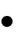  прочное усвоение обучающимися знаний и опыта разнообразной деятельности и поведения, возможность их самостоятельного продвижения в изучаемых образовательных областях; существенное повышение мотивации и интереса к учению, приобретению нового опыта деятельности и поведения; обеспечение условий для общекультурного и личностного развития на основе формирования универсальных учебных действий, которые обеспечивают не только успешное усвоение ими системы научных знаний, умений и навыков (академических результатов), позволяющих продолжить образование на следующей ступени, но и жизненной компетенции, составляющей основу социальной успешности.основу формирования АООП НОО обучающихся с ЗПР положены следующие принципы:• принципы государственной политики РФ в области образования (гуманистический характер образования, единство образовательного пространства на территории Российской Федерации, светский характер образования, общедоступность образования, адаптивность системы образования к уровням и особенностям развития и подготовки обучающихся и воспитанников и др.);• принцип учета типологических и индивидуальных образовательных потребностей обучающихся;• принцип коррекционной направленности образовательного процесса;• принцип развивающей направленности образовательного процесса, ориентирующий его на развитие личности обучающегося и расширение его «зоны ближайшего развития» с учетом особых образовательных потребностей;• онтогенетический принцип;• принцип преемственности, предполагающий при проектировании АООП начального общего образования ориентировку на программу основного общего образования, что обеспечивает непрерывность образования обучающихся с задержкой психического развития;• принцип целостности содержания образования, поскольку в основу структуры содержания образования положено не понятие предмета, а ― «образовательной области»;• принцип направленности на формирование деятельности, обеспечивает возможность овладения обучающимися с задержкой психического развития всеми видами доступной им предметно-практической деятельности, способами приемами познавательной и учебной деятельности, коммуникативной деятельности и нормативным поведением;• принцип переноса усвоенных знаний, умений, и навыков и отношений, сформированных в условиях учебной ситуации, в различные жизненные ситуации, что обеспечит готовность обучающегося к самостоятельной ориентировке и активной деятельности в реальном мире;• принцип сотрудничества с семьей.Общая характеристика адаптированной основной общеобразовательной программы начального общего образования обучающихся с задержкой психического развитияАдаптированная основная общеобразовательная программа начального общего образования обучающихся с ОВЗ (вариант 7.2.) ГБОУ «Кижингинская школа-интернат среднего общего образования» разработана в соответствии с требованиями федерального государственного образовательного стандарта начального общего образования для обучающихся с ограниченными возможностями здоровья к структуре адаптированной основной  общеобразовательной программы, условиям ее реализации и результатам освоения.Вариант 7.2 предполагает, что обучающийся с ЗПР получает образование, сопоставимое по итоговым достижениям к моменту завершения обучения с образованием обучающихся, не имеющих ограничений по возможностям здоровья, в пролонгированные сроки обучения. АООП НОО представляет собой образовательную программу, адаптированную для обучения обучающихся с ЗПР с учетом особенностей их психофизического развития, индивидуальных возможностей, обеспечивающую коррекцию нарушений развития и социальную адаптацию. АООП НОО предполагает адаптацию требований к структуре АООП НОО, условиям ее реализации и результатам освоения.АООП НОО обучающихся с ЗПР предполагает обеспечение коррекционной направленности всего образовательного процесса при его особой организации: пролонгированные сроки обучения, проведение индивидуальных и групповых коррекционных занятий, особое структурирование содержание обучения на основе усиления внимания к формированию социальной компетенции.Сроки получения начального общего образования обучающимися с ЗПР пролонгируются с учетом психофизиологических возможностей и индивидуальных особенностей развития данной категории обучающихся и составляют 5 лет (с обязательным введением первого дополнительного класса).Реализация АООП НОО (вариант 7.2) предполагает, что обучающийся с ЗПР получает образование сопоставимое по итоговым достижениям к моменту завершения школьного обучения с образованием сверстников без ограничений здоровья, но в более пролонгированные календарные сроки, которые определяются Стандартом. «Сопоставимость» заключается в том, что объем знаний и умений по основным предметам сокращается несущественно за счет устранения избыточных по отношению к основному содержанию требований.Вариант 7.2 АООП НОО обучающихся с ЗПР может быть реализован в разных формах: как совместно с другими обучающимися, так и в отдельных классах, группах. Школа обеспечивает требуемые для данного варианта и категории обучающихся условия обучения и воспитания.Для обеспечения возможности освоения обучающимися с ЗПР АООП НОО может быть реализована сетевая форма реализации образовательных программ с использованием ресурсов нескольких организаций, осуществляющих образовательную деятельность.Определение варианта АООП НОО обучающегося с ЗПР осуществляется на основе рекомендаций ПМПК, сформулированных по результатам его комплексного психолого-медико-педагогического обследования, с учетом ИПР в порядке, установленном законодательством Российской Федерации.процессе всего школьного обучения сохраняется возможность перехода обучающегося с одного варианта программы на другой (основанием для этого является заключение ПМПК). Перевод обучающегося с ЗПР с одного варианта АООП НОО на другой осуществляется на основании комплексной оценки личностных, метапредметных и предметных результатов по рекомендации ПМПК и с согласия родителей (законных представителей).Неспособность обучающегося с ЗПР полноценно освоить отдельный предмет в структуре АООП НОО не должна служить препятствием для выбора или продолжения освоения варианта 7.2 АООП НОО, поскольку у данной категории обучающихся может быть специфическое расстройство чтения, письма, арифметических навыков (дислексия, дисграфия, дискалькулия), а так же выраженные нарушения внимания и работоспособности, нарушения со стороны двигательной сферы, препятствующие освоению программы в полном объеме. При возникновении трудностей в освоении обучающимся с ЗПР содержания АООП НОО специалисты, осуществляющие его психолого-педагогическое сопровождение, должны оперативно дополнить структуру Программы коррекционной работы соответствующим направлением работы.случае появления стойких затруднений в ходе обучения и/или взаимодействия со сверстниками обучающийся с ЗПР направляется на комплексное обследование в ПМПК с целью выработки рекомендаций родителям и специалистам по его дальнейшему обучению и необходимости перевода на обучение по индивидуальному учебному плану с учетом его особенностей и образовательных потребностей.Общий подход к оценке знаний и умений, составляющих предметные результаты освоения АООП НОО (вариант 7.2) в целом сохраняется в его традиционном виде. При этом обучающийся с ЗПР имеет право на прохождение текущей, промежуточной и государственной итоговой аттестации иных формах. Текущая, промежуточная и итоговая аттестация на уровне начального общего образования проводится с учетом возможных специфических трудностей ребенка с ЗПР в овладении письмом, чтением или счетом, что не является основанием для смены варианта АООП НОО обучающихся с ЗПР. Вывод об успешности овладения содержанием образовательной программы должен делаться на основании положительной индивидуальной динамики.Обучающиеся, не ликвидировавшие в установленные сроки академической задолженности с момента её образования, по усмотрению их родителей (законных представителей) оставляются на повторное обучение, переводятся на обучение по другому варианту АООП НОО в соответствии с рекомендациями ПМПК, либо на обучение по индивидуальному учебному плану.Психолого-педагогическая характеристика обучающихся с ЗПР. Обучающиеся с ЗПР — это дети, имеющее недостатки в психологическом развитии, подтвержденные ПМПК и препятствующие получению образования без создания специальных условий.Категория обучающихся с ЗПР – наиболее многочисленная среди детей с ограниченными возможностями здоровья (ОВЗ) и неоднородная по составу группа школьников. Среди причин возникновения ЗПР могут фигурировать органическая и/или функциональная недостаточность центральной нервной системы, конституциональные факторы, хронические соматические заболевания, неблагоприятные условия воспитания, психическая и социальная депривация. Подобное разнообразие этиологических факторов обусловливает значительный диапазон выраженности нарушений — от состояний, приближающихся к уровню возрастной нормы, до состояний, требующих отграничения от умственной отсталости.Все обучающиеся с ЗПР испытывают в той или иной степени выраженные затруднения в усвоении учебных программ, обусловленные недостаточными познавательными способностями, специфическими расстройствами психологического развития (школьных навыков, речи и др.), нарушениями в организации деятельности и/или поведения. Общими для всех обучающихся с ЗПР являются в разной степени выраженные недостатки в формировании высших психических функций, замедленный темп либо неравномерное становление познавательной деятельности, трудности произвольной саморегуляции. Достаточно часто у обучающихся отмечаются нарушения речевой и мелкой ручной моторики, зрительного восприятия и пространственной ориентировки, умственной работоспособности и эмоциональной сферы.Уровень психического развития поступающего в школу ребёнка с ЗПР зависит не только от характера и степени выраженности первичного (как правило, биологического по своей природе) нарушения, но и от качества предшествующего обучения и воспитания (раннего и дошкольного).Диапазон различий в развитии обучающихся с ЗПР достаточно велик – от практически нормально развивающихся, испытывающих временные и относительно легко устранимые трудности, до обучающихся с выраженными и сложными по структуре нарушениями когнитивной и аффективно-поведенческой сфер личности. От обучающихся, способных при специальной поддержке на равных обучаться совместно со здоровыми сверстниками, до обучающихся, нуждающихся при получении начального общего образования в систематической и комплексной (психолого-медико-педагогической) коррекционной помощи.Различие структуры нарушения психического развития у обучающихся с ЗПР определяет необходимость многообразия специальной поддержки в получении образования и самих образовательных маршрутов, соответствующих возможностям и потребностям обучающихся с ЗПР и направленных на преодоление существующих ограничений в получении образования, вызванных тяжестью нарушения психического развития и неспособностью обучающегося к освоению образования, сопоставимого по срокам с образованием здоровых сверстников.Дифференциация образовательных программ начального общего образования обучающихся с ЗПР соотносится с дифференциацией этой категории обучающихся в соответствии с характером и структурой нарушения психического развития. Задача разграничения вариантов ЗПР и рекомендации варианта образовательной программы возлагается на ПМПК. Общие ориентиры для рекомендации обучения по АООП НОО (вариант 7.2) представлены следующим образом.АООП НОО (вариант 7.2) адресована обучающимся с ЗПР, которые характеризуются уровнем развития несколько ниже возрастной нормы, отставание может проявляться в целом или локально в отдельных функциях (замедленный темп либо неравномерное становление познавательной деятельности). Отмечаются нарушения внимания, памяти, восприятия и др., познавательных процессов, умственной работоспособности и целенаправленности деятельности, в той или иной степени затрудняющие усвоение школьных норм и школьную адаптацию в целом. Произвольность, самоконтроль, саморегуляция в поведении и деятельности, как правило, сформированы недостаточно. Обучаемость удовлетворительная, но часто избирательная и неустойчивая, зависящая от уровня сложности и субъективной привлекательности вида деятельности, а также от актуального эмоционального состояния. Возможна неадаптивность поведения, связанная как с недостаточным пониманием социальных норм, так и с нарушением эмоциональной регуляции, гиперактивностью.Особые образовательные потребности обучающихся с ЗПРОсобые образовательные потребности различаются у обучающихся с ОВЗ разных категорий, поскольку задаются спецификой нарушения психического развития, определяют особую логику построения учебного процесса и находят своё отражение в структуре и содержании образования. Выделяются образовательные потребности, как общие для всех обучающихся с ОВЗ, так и специфические.К общим потребностям относятся: получение специальной помощи средствами образования сразу же после выявления первичного нарушения развития;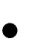  выделение пропедевтического периода в образовании, обеспечивающего преемственность между дошкольным и школьным этапами; получение начального общего образования в условиях образовательных организаций общего или специального типа, адекватного образовательным потребностям обучающегося с ОВЗ; обязательность непрерывности коррекционно-развивающего процесса, реализуемого, как через содержание предметных областей, так и в процессе индивидуальной работы;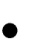                        психологическое сопровождение, оптимизирующее взаимодействие ребенка с педагогами и соучениками;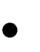                       психологическое сопровождение, направленное на установление взаимодействия семьи и образовательной организации;                       постепенное расширение образовательного пространства, выходящего за пределы образовательной организации.Для обучающихся с ЗПР, осваивающих АООП НОО (вариант 7.2), характерны следующие специфические образовательные потребности:                       обеспечение особой пространственной и временной организации образовательной среды с учетом функционального состояния центральной нервной системы (ЦНС) и нейродинамики психических процессов обучающихся с ЗПР (быстрой истощаемости, низкой работоспособности, пониженного общего тонуса и др.);                       увеличение сроков освоения АООП НОО до 5 лет;                        гибкое варьирование организации процесса обучения путем расширения/сокращения содержания отдельных предметных областей, изменения количества учебных часов и использования соответствующих методик и технологий;                       упрощение системы учебно-познавательных задач, решаемых в процессе образования;                      организация процесса обучения с учетом специфики усвоения знаний, умений и навыков обучающимися с ЗПР («пошаговом» предъявлении материала, дозированной помощи взрослого, использовании специальных методов, приемов и средств, способствующих как общему развитию обучающегося, так и компенсации индивидуальных недостатков развития);                       наглядно-действенный характер содержания образования;                      развитие познавательной деятельности обучающихся с ЗПР как основы компенсации, коррекции и профилактики нарушений;обеспечение непрерывного контроля за становлением учебно-познавательной деятельности обучающегося, продолжающегося до достижения уровня, позволяющего справляться с учебными заданиями самостоятельно;постоянная помощь в осмыслении и расширении контекста усваиваемых знаний, в закреплении и совершенствовании освоенных умений;специальное обучение «переносу» сформированных знаний и умений в новые ситуации взаимодействия с действительностью;необходимость постоянной актуализации знаний, умений и одобряемых обществом норм поведения;постоянное стимулирование познавательной активности, побуждение интереса к себе, окружающему предметному и социальному миру;использование преимущественно позитивных средств стимуляции деятельности и поведения;комплексное сопровождение, гарантирующее получение необходимого лечения, направленного на улучшение деятельности ЦНС и на коррекцию поведения, а также специальная психокоррекционная помощь, направленная на компенсацию дефицитов эмоционального развития и формирование осознанной саморегуляции познавательной деятельности и поведения;специальная психокоррекционная помощь, направленная на формирование способности к самостоятельной организации собственной деятельности и осознанию возникающих трудностей, формирование умения запрашивать и использовать помощь взрослого;развитие и отработка средств коммуникации, приемов конструктивного общения и взаимодействия (с членами семьи, со сверстниками, с взрослыми), формирование навыков социально одобряемого поведения, максимальное расширение социальных контактов; обеспечение взаимодействия семьи и образовательного учреждения (организация сотрудничества с родителями, активизация ресурсов семьи для формирования социально активной позиции, нравственных и общекультурных ценностей).Только удовлетворяя особые образовательные потребности обучающегося с ЗПР, можно открыть ему путь к получению качественного образования.1.2. Планируемые результаты освоения обучающимися с задержкой психического развития адаптированной основной общеобразовательной программы начального общего образованияПланируемые результаты освоения АООП НОО обучающихся с ЗПР (далее — планируемые результаты) являются одним из важнейших механизмов реализации требований ФГОС НОО обучающихся с ОВЗ к результатам обучающихся, освоивших АООП НОО. Они представляют собой систему обобщённых личностно ориентированных целей образования, допускающих дальнейшее уточнение и конкретизацию, что обеспечивает определение и выявление всех составляющих планируемых результатов, подлежащих формированию и оценке.Планируемые результаты:обеспечивают связь между требованиями ФГОС НОО обучающихся с ОВЗ, образовательным процессом и системой оценки результатов освоения АООП НОО;являются основой для разработки АООП НОО;являются содержательной и критериальной основой для разработки программ учебных предметов и учебно-методической литературы, а также для системы оценки качества освоения обучающимися АООП НОО.В соответствии с дифференцированным и деятельностным подходами содержание планируемых результатов описывает и характеризует обобщённые способы действий с учебным материалом, позволяющие обучающимся успешно решать учебные и учебно-практические задачи, а также задачи, по возможности максимально приближенные к реальным жизненным ситуациям.Структура и содержание планируемых результатов освоения АООП НОО отражает требования ФГОС НОО обучающихся с ОВЗ, передает специфику образовательного процесса (в частности, специфику целей изучения отдельных учебных предметов и курсов коррекционно-развивающей области), соответствует возрастным возможностям и особым образовательным потребностям обучающихся с ЗПР.Результаты освоения обучающимися с ЗПР АООП НОО оцениваются как итоговые на момент завершения начального общего образования.Освоение АООП НОО (вариант 7.2) обеспечивает достижение обучающимися с ЗПР трех видов результатов:  личностных,  метапредметных  и предметных.Личностные результаты освоения АООП НОО обучающимися с ЗПР включают индивидуально-личностные качества и социальные (жизненные) компетенции, социально значимые ценностные установки, необходимые для достижения основной цели современного образования ― введения обучающихся с ЗПР в культуру, овладение ими социо-культурным опытом.учетом индивидуальных возможностей и особых образовательных потребностей обучающихся с ЗПР личностные результаты освоения АООП НОО должны отражать:осознание себя как гражданина России, формирование чувства гордости за свою Родину, российский народ и историю России, осознание своей этнической и национальной принадлежности;формирование целостного, социально ориентированного взгляда на мир в его органичном единстве природной и социальной частей;формирование уважительного отношения к иному мнению, истории и культуре других народов;овладение начальными навыками адаптации в динамично изменяющемся и развивающемся мире;принятие и освоение социальной роли обучающегося, формирование и развитие социально значимых мотивов учебной деятельности;способность к осмыслению социального окружения, своего места в нем, принятие соответствующих возрасту ценностей и социальных ролей;  формирование эстетических потребностей, ценностей и чувств;развитие этических чувств, доброжелательности и эмоционально-нравственной отзывчивости, понимания и сопереживания чувствам других людей;развитие навыков сотрудничества со взрослыми и сверстниками в разных социальных ситуациях;формирование установки на безопасный, здоровый образ жизни, наличие мотивации к творческому труду, работе на результат, бережному отношению к материальным и духовным ценностямразвитие адекватных представлений о собственных возможностях, о насущно необходимом жизнеобеспечении;овладение социально-бытовыми умениями, используемыми в повседневной жизни;владение навыками коммуникации и принятыми ритуалами социального взаимодействия, в том числе с использованием информационных технологий;способность к осмыслению и дифференциации картины мира, ее временно-пространственной организации.Метапредметные результаты освоения АООП НОО включают освоенные обучающимися универсальные учебные действия (познавательные, регулятивные и коммуникативные), обеспечивающие овладение ключевыми компетенциями (составляющими основу умения учиться) и межпредметными знаниями, а также способность решать учебные и жизненные задачи и готовность к овладению в дальнейшем АООП основного общего образования.С учетом индивидуальных возможностей и особых образовательных потребностей обучающихся с ЗПР метапредметные результаты освоения АООП НОО должны отражать: овладение способностью принимать и сохранять цели и задачи решения типовых учебных и практических задач, коллективного поиска средств их осуществления;формирование умения планировать, контролировать и оценивать учебные действия в соответствии с поставленной задачей и условиями ее реализации; определять наиболее эффективные способы достижения результата;формирование умения понимать причины успеха/неуспеха учебной деятельности и способности конструктивно действовать даже в ситуациях неуспеха;использование речевых средств и средств информационных и коммуникационных технологий (далее - ИКТ) для решения коммуникативных и познавательных задач;овладение навыками смыслового чтения доступных по содержанию и объему художественных текстов и научно-популярных статей в соответствии с целями и задачами; осознанно строить речевое высказывание в соответствии с задачами коммуникации и составлять тексты в устной и письменной формах;6) владение логическими действиями сравнения, анализа, синтеза, обобщения, классификации по родовидовым признакам, установления аналогий причинно-следственных связей, построения рассуждений, отнесения к известным понятиям на уровне, соответствующем индивидуальным возможностям;готовность слушать собеседника и вести диалог; готовность признавать возможность существования различных точек зрения и права каждого иметь свою; излагать свое мнение и аргументировать свою точку зрения и оценку событий;определение общей цели и путей ее достижения; умение договариваться о распределении функций и ролей в совместной деятельности; осуществлять взаимный контроль в совместной деятельности, адекватно оценивать собственное поведение и поведение окружающих;готовность конструктивно разрешать конфликты посредством учета интересов сторон и сотрудничества;овладение начальными сведениями о сущности и особенностях объектов, процессов и явлений действительности (природных, социальных, культурных, технических и др.) в соответствии с содержанием конкретного учебного предмета;овладение некоторыми базовыми предметными и межпредметными понятиями, отражающими доступные существенные связи и отношения между объектами и процессами.Предметные результаты освоения АООП НОО с учетом специфики содержания предметных областей включают освоенные обучающимися знания умения, специфичные для каждой предметной области, готовность их применения.С учетом индивидуальных возможностей и особых образовательных потребностей обучающихся с ЗПР предметные результаты должны отражать:Русский язык и литературное чтениеРусский языкформирование первоначальных представлений о единстве и многообразии языкового и культурного пространства России, о языке как основе национального самосознания;
2) понимание обучающимися того, что язык представляет собой явление национальной культуры и основное средство человеческого общения, осознание значения русского языка как государственного языка Российской Федерации, языка межнационального общения;
3) сформированность позитивного отношения к правильной устной и письменной речи как показателям общей культуры и гражданской позиции человека;4) овладение первоначальными представлениями о нормах русского языка (орфоэпических, лексических, грамматических) и правилах речевого этикета; умение ориентироваться в целях, задачах, средствах и условиях общения, выбирать адекватные языковые средств для успешного решения коммуникативных задач;5) овладение учебными действиями с языковыми единицами и умение использовать знания для решения познавательных, практических и коммуникативных задач.
Литературное чтение: 1) понимание литературы как явления национальной и мировой культуры, средства сохранения и передачи нравственных ценностей и традиций;2) осознание значимости чтения для личного развития; формирование представлений о мире, российской истории и культуре, первоначальных этических представлений, понятий о добре и зле, нравственности; успешности обучения по всем учебным предметам; формирование потребности в систематическом чтении;3) понимание роли чтения, использование разных видов чтения (ознакомительное, изучающее, выборочное, поисковое); умение осознанно воспринимать и оценивать содержание и специфику различных текстов, участвовать в их обсуждении, давать и обосновывать нравственную оценку поступков героев;4) достижение необходимого для продолжения образования уровня читательской компетентности, общего речевого развития, то есть овладение техникой чтения вслух и про себя, элементарными приемами интерпретации, анализа и преобразования художественных, научно-популярных и учебных текстов с использованием элементарных литературоведческих понятий;
5) умение самостоятельно выбирать интересующую литературу; пользоваться справочными источниками для понимания и получения дополнительной информации.Родной язык и литературное чтение на родном языке  Родной язык: воспитание ценностного отношения к родному языку как хранителю культуры, включение в культурно-языковое поле своего народа, формирование первоначальных представлений о единстве и многообразии языкового и культурного пространства России, о языке как основе национального самосознания;
2) обогащение активного и потенциального словарного запаса, развитие у обучающихся культуры владения родным языком в соответствии с нормами устной и письменной речи, правилами речевого этикета;3) формирование первоначальных научных знаний о родном языке как системе и как развивающемся явлении, о его уровнях и единицах, о закономерностях его функционирования, освоение основных единиц и грамматических категорий родного языка, формирование позитивного отношения к правильной устной и письменной родной речи как показателям общей культуры и гражданской позиции человека; 4) овладение первоначальными умениями ориентироваться в целях, задачах, средствах и условиях общения, формирование базовых навыков выбора адекватных языковых средств для успешного решения коммуникативных задач;5) овладение учебными действиями с языковыми единицами и умение использовать знания для решения познавательных, практических и коммуникативных задач. Литературное чтение на родном языке:
1) понимание родной литературы как одной из основных национально-культурных ценностей народа, как особого способа познания жизни, как явления национальной и мировой культуры, средства сохранения и передачи нравственных ценностей и традиций; осознание значимости чтения на родном языке для личного развития; формирование представлений о мире, национальной истории и культуре, первоначальных этических представлений, понятий о добре и зле, нравственности; формирование потребности в систематическом чтении на родном языке как средстве познания себя и мира; обеспечение культурной самоидентификации;
3) использование разных видов чтения (ознакомительное, изучающее, выборочное, поисковое); умение осознанно воспринимать и оценивать содержание и специфику различных текстов, участвовать в их обсуждении, давать и обосновывать нравственную оценку поступков героев;
4) достижение необходимого для продолжения образования уровня читательской компетентности, общего речевого развития, то есть овладение техникой чтения вслух и про себя, элементарными приемами интерпретации, анализа и преобразования художественных, научно-популярных и учебных текстов с использованием элементарных литературоведческих понятий;
5) осознание коммуникативно-эстетических возможностей родного языка на основе изучения выдающихся произведений культуры своего народа, умение самостоятельно выбирать интересующую литературу; пользоваться справочными источниками для понимания и получения дополнительной информации. Иностранный язык: 1) приобретение начальных навыков общения в устной и письменной форме с носителями иностранного языка на основе своих речевых возможностей и потребностей; освоение правил речевого и неречевого поведения;2) освоение начальных лингвистических представлений, необходимых для овладения на элементарном уровне устной и письменной речью на иностранном языке, расширение лингвистического кругозора; 3) формирование дружелюбного отношения и толерантности к носителям другого языка на основе знакомства с жизнью своих сверстников в других странах, с детским фольклором и доступными образцами детской художественной литературы.  Математика и информатика: 1) использование начальных математических знаний для описания и объяснения окружающих предметов, процессов, явлений, а также оценки их количественных и пространственных отношений; 2) овладение основами логического и алгоритмического мышления, пространственного воображения и математической речи, измерения, пересчета, прикидки и оценки, наглядного представления данных и процессов, записи и выполнения алгоритмов; 3) приобретение начального опыта применения математических знаний для решения учебно-познавательных и учебно-практических задач; 4) умение выполнять устно и письменно арифметические действия с числами и числовыми выражениями, решать текстовые задачи, умение действовать в соответствии с алгоритмом и строить простейшие алгоритмы, исследовать, распознавать и изображать геометрические фигуры, работать с таблицами, схемами, графиками и диаграммами, цепочками, совокупностями, представлять, анализировать и интерпретировать данные; 5) приобретение первоначальных представлений о компьютерной грамотности.
Обществознание и естествознание (Окружающий мир):1) понимание особой роли России в мировой истории, воспитание чувства гордости за национальные свершения, открытия, победы; 2) сформированность уважительного отношения к России, родному краю, своей семье, истории, культуре, природе нашей страны, ее современной жизни;3) осознание целостности окружающего мира, освоение основ экологической грамотности, элементарных правил нравственного поведения в мире природы и людей, норм здоровьесберегающего поведения в природной и социальной среде;
4) освоение доступных способов изучения природы и общества (наблюдение, запись, измерение, опыт, сравнение, классификация и др., с получением информации из семейных архивов, от окружающих людей, в открытом информационном пространстве); 5) развитие навыков устанавливать и выявлять причинно-следственные связи в окружающем мире.Основы религиозных культур и светской этики*:1) готовность к нравственному самосовершенствованию, духовному саморазвитию;2) знакомство с основными нормами светской и религиозной морали, понимание их значения в выстраивании конструктивных отношений в семье и обществе;3) понимание значения нравственности, веры и религии в жизни человека и общества;4) формирование первоначальных представлений о светской этике, о традиционных религиях, их роли в культуре, истории и современности России;5) первоначальные представления об исторической роли традиционных религий в становлении российской государственности;6) становление внутренней установки личности поступать согласно своей совести; воспитание нравственности, основанной на свободе совести и вероисповедания, духовных традициях народов России;7) осознание ценности человеческой жизни. Искусство
Изобразительное искусство:1) сформированность первоначальных представлений о роли изобразительного искусства в жизни человека, его роли в духовно-нравственном развитии человека;2) сформированность основ художественной культуры, в том числе на материале художественной культуры родного края, эстетического отношения к миру; понимание красоты как ценности; потребности в художественном творчестве и в общении с искусством;3) овладение практическими умениями и навыками в восприятии, анализе и оценке произведений искусства;4) овладение элементарными практическими умениями и навыками в различных видах художественной деятельности (рисунке, живописи, скульптуре, художественном конструировании), а также в специфических формах художественной деятельности, базирующихся на ИКТ (цифровая фотография, видеозапись, элементы мультипликации и пр.).Музыка:
1) сформированность первоначальных представлений о роли музыки в жизни человека, ее роли в духовно-нравственном развитии человека;сформированность основ музыкальной культуры, в том числе на материале музыкальной культуры родного края, развитие художественного вкуса и интереса к музыкальному искусству и музыкальной деятельности;3) умение воспринимать музыку и выражать свое отношение к музыкальному произведению;
4) использование музыкальных образов при создании театрализованных и музыкально-пластических композиций, исполнении вокально-хоровых произведений, в импровизации. Технология:
1) получение первоначальных представлений о созидательном и нравственном значении труда в жизни человека и общества; о мире профессий и важности правильного выбора профессии;2) усвоение первоначальных представлений о материальной культуре как продукте предметно-преобразующей деятельности человека;3) приобретение навыков самообслуживания; овладение технологическими приемами ручной обработки материалов; усвоение правил техники безопасности;
4) использование приобретенных знаний и умений для творческого решения несложных конструкторских, художественно-конструкторских (дизайнерских), технологических и организационных задач;5) приобретение первоначальных навыков совместной продуктивной деятельности, сотрудничества, взаимопомощи, планирования и организации;
6) приобретение первоначальных знаний о правилах создания предметной и информационной среды и умений применять их для выполнения учебно-познавательных и проектных художественно-конструкторских задач.Физическая культура:1) формирование первоначальных представлений о значении физической культуры для укрепления здоровья человека (физического, социального и психологического), о ее позитивном влиянии на развитие человека (физическое, интеллектуальное, эмоциональное, социальное), о физической культуре и здоровье как факторах успешной учебы и социализации;2) овладение умениями организовывать здоровьесберегающую жизнедеятельность (режим дня, утренняя зарядка, оздоровительные мероприятия, подвижные игры и т.д.);3) формирование навыка систематического наблюдения за своим физическим состоянием, величиной физических нагрузок, данных мониторинга здоровья (рост, масса тела и др.), показателей развития основных физических качеств (силы, быстроты, выносливости, координации, гибкости), в том числе подготовка к выполнению нормативов Всероссийского физкультурно-спортивного комплекса "Готов к труду и обороне" (ГТО).Коррекционный курс «Коррекционно-развивающие занятия» Психокоррекционные занятия: формирование учебной мотивации, стимуляция сенсорно-перцептивных, мнемических и интеллектуальных процессов; гармонизация психоэмоционального состояния, формирование позитивного отношения к своему «Я», повышение уверенности в себе, развитие самостоятельности, формирование навыков самоконтроля; развитие способности к эмпатии, сопереживанию; формирование продуктивных видов взаимоотношений с окружающими (в семье, классе), повышение социального статуса ребенка в коллективе.Требования к результатам освоения курсов коррекционно-развивающей области конкретизируются применительно к каждому обучающемуся с ЗПР в соответствии с его потенциальными возможностями и особыми образовательными потребностями.1.1.3. Система оценки достижения обучающимися с задержкой психического развития планируемых результатов освоения адаптированной основной общеобразовательной программы начального общего образованияСистема оценки достижения планируемых результатов освоения АООП НОО обучающихся с ЗПР (далее — система оценки) представляет собой один из инструментов реализации требований ФГОС НОО обучающихся с ОВЗ к результатам освоения АООП НОО и направлена на обеспечение качества образования, что предполагает вовлечённость в оценочную деятельность как педагогов, так и обучающихся и их родителей (законных представителей).соответствии с ФГОС НОО обучающихся с ОВЗ основным объектом системы оценки, её содержательной и критериальной базой выступают планируемые результаты освоения обучающимися АООП НОО.Система оценки призвана способствовать поддержанию единства всей системы образования, обеспечению преемственности в системе непрерывного образования. Её основными функциями являются ориентация образовательного процесса на достижение планируемых результатов освоения АООП НОО и обеспечение эффективной обратной связи, позволяющей осуществлять управление образовательным процессом.Основными направлениями и целями оценочной деятельности в соответствии с требованиями ФГОС НОО обучающихся с ОВЗ являются оценка образовательных достижений обучающихся и оценка результатов деятельности образовательных организаций и педагогических кадров. Полученные данные используются для оценки состояния и тенденций развития системы образования.Система оценки достижения обучающимися с ЗПР планируемых результатов освоения АООП НОО призвана решить следующие задачи:закреплять основные направления и цели оценочной деятельности, описывать объект и содержание оценки, критерии, процедуры и состав инструментария оценивания, формы представления результатов, условия и границы применения системы оценки, предусматривая приоритетную оценку динамики индивидуальных достижений обучающихся с ЗПР;ориентировать образовательный процесс на духовно-нравственное развитие и воспитание обучающихся, достижение планируемых результатов освоения содержания учебных предметов и формирование универсальных учебных действий;обеспечивать комплексный подход к оценке результатов освоения АООП НОО, позволяющий вести оценку личностных, метапредметных и предметных результатов;предусматривать оценку достижений обучающихся и оценку эффективности деятельности общеобразовательной организации;позволять осуществлять оценку динамики учебных достижений обучающихся и развития их социальной (жизненной) компетенции.Показатель динамики образовательных достижений — один из основных показателей в оценке образовательных достижений обучающихся с ЗПР. На основе выявления характера динамики образовательных достижений обучающихся можно оценивать эффективность учебного процесса, работы учителя или образовательного учреждения, системы образования в целом.Результаты достижений обучающихся с ЗПР в овладении АООП НОО являются значимыми для оценки качества образования обучающихся. При определении подходов к осуществлению оценки результатов целесообразно опираться на следующие принципы:дифференциации оценки достижений с учетом типологических и индивидуальных особенностей развития и особых образовательных потребностей обучающихся с ЗПР;динамичности оценки достижений, предполагающей изучение изменений психического и социального развития, индивидуальных способностей и возможностей обучающихся;единства параметров, критериев и инструментария оценки достижений освоении содержания АООП НОО, что сможет обеспечить объективность оценки в разных образовательных организациях. Для этого необходимым является создание методического обеспечения (описание диагностических материалов, процедур их применения, сбора, формализации, обработки, обобщения и представления полученных данных) процесса осуществления оценки достижений обучающихся.Эти принципы, отражая основные закономерности целостного процесса образования обучающихся с ЗПР, самым тесным образом взаимосвязаны и касаются одновременно разных сторон процесса осуществления оценки результатов их образования.В соответствии с требования ФГОС НОО обучающихся с ЗПР оценке подлежат личностные, метапредметные и предметные результаты.Личностные результаты включают овладение обучающимися социальными (жизненными) компетенциями, необходимыми для решения практико-ориентированных задач и обеспечивающими формирование и развитие социальных отношений обучающихся в различных средах.Оценка личностных результатов предполагает, прежде всего, оценку продвижения обучающегося в овладении социальными (жизненными) компетенциями, которые, в конечном итоге, составляют основу этих результатов.Оценка личностных достижений осуществляется в процессе проведения мониторинговых процедур с учетом типологических и индивидуальных особенностей обучающихся, их индивидуальных особых образовательных потребностей.Для оценки продвижения обучающегося с ЗПР в овладении социальными (жизненными) компетенциями может применяется метод экспертной оценки, который представляет собой процедуру оценки результатов на основе мнений группы специалистов (экспертов) педагогов, учителя логопеда, педагога-психолога, медицинского работника. Состав экспертной группы определяется школой	и	включает	педагогических	и	медицинских  работников (учителей, воспитателей, педагогов-психологов, социальных педагогов, врача психоневролога, невропатолога, педиатра), которые хорошо знают обучающегося. Для полноты оценки личностных результатов освоения обучающимися с ЗПР АООП НОО следует учитывать мнение родителей (законных представителей), поскольку основой оценки служит анализ изменений поведения обучающегося в повседневной жизни в различных социальных средах (школьной и семейной). Результаты анализа должны быть представлены в форме удобных и понятных всем членам экспертной группы условных единицах: 0 баллов – нет продвижения; 1 балл – минимальное продвижение; 2 балла – среднее продвижение; 3 балла – значительное продвижение. Подобная оценка необходима экспертной группе для выработки ориентиров в описании динамики развития социальной (жизненной) компетенции ребенка. Результаты оценки личностных достижений заносятся в индивидуальную карту развития обучающегося, что позволяет не только представить полную картину динамики целостного развития ребенка, но и отследить наличие или отсутствие изменений по отдельным жизненным компетенциям.Основной формой работы участников экспертной группы является психолого-медико-педагогический консилиум.Метапредметные результаты включают освоенные обучающимися универсальные учебные действия (познавательные, регулятивные и коммуникативные), обеспечивающие овладение ключевыми компетенциями (составляющими основу умения учиться) и межпредметными знаниями, а также способность решать учебные и жизненные задачи и готовность к овладению в дальнейшем АООП основного общего образования.Оценка метапредметных результатов предполагает оценку продвижения обучающегося с ЗПР в овладении регулятивными, коммуникативными и познавательными универсальными учебными действиями, т.е. таких умственных действий обучающихся, которые направлены на управление своей познавательной деятельностью.Основное содержание оценки метапредметных результатов на ступени начального общего образования строится вокруг умения учиться, т.е. той совокупности способов действий, которая, собственно, и обеспечивает способность обучающихся с ЗПР к самостоятельному усвоению новых знаний и умений, включая организацию этого процесса.Уровень сформированности универсальных учебных действий, представляющих содержание и объект оценки метапредметных результатов, может быть качественно оценён и измерен в следующих основных формах:достижение метапредметных результатов может выступать как результат выполнения специально сконструированных диагностических задач, направленных на оценку уровня сформированности конкретного вида универсальных учебных действий;достижение метапредметных результатов может рассматриваться как инструментальная основа (или как средство решения) и как условие успешности выполнения учебных и учебно­практических задач средствами учебных предметов;достижение метапредметных результатов может проявиться в успешности выполнения комплексных заданий на межпредметной основе.Предметные результаты связаны с овладением обучающимися с ЗПР содержанием каждой предметной области и характеризуют достижения обучающихся в усвоении знаний и умений, способность их применять в практической деятельности.Оценка этой группы результатов начинается со 2-го класса, т. е. в тот период, когда у обучающихся уже будут сформированы некоторые начальные навыки чтения, письма и счета. Кроме того, сама учебная деятельность будет привычной для обучающихся, и они смогут ее организовывать под руководством учителя.Во время обучения в 1 и 1 дополнительном классах целесообразно всячески поощрять и стимулировать работу обучающихся, используя только качественную оценку. При этом не является принципиально важным, насколько обучающийся с ЗПР продвигается в освоении того или иного учебного предмета. На этом этапе обучения центральным результатом является появление значимых предпосылок учебной деятельности, одной из которых является способность ее осуществления не только под прямым и непосредственным руководством и контролем учителя, но и с определенной долей самостоятельности во взаимодействии с учителем и одноклассниками.В   целом   оценка   достижения   обучающимися   с   ЗПР   предметных результатов базируется на принципах индивидуального и дифференцированного подходов. Усвоенные обучающимися даже незначительные по объему и элементарные по содержанию знания и умения должны выполнять коррекционно-развивающую функцию, поскольку они играют определенную роль в становлении личности обучающегося и овладении им социальным опытом.Оценка достижения обучающимися предметных результатов ведётся как в ходе текущего и промежуточного оценивания, так и в ходе выполнения итоговых проверочных работ. В процессе оценки достижения планируемых личностных, метапредметных и предметных результатов используются разнообразные методы и формы, взаимно дополняющие друг друга (стандартизированные письменные и устные работы, проекты, практические работы, творческие работы, самоанализ и самооценка, наблюдения и др.).Обучающиеся с ЗПР имеют право на прохождение текущей, промежуточной и государственной итоговой аттестации освоения АООП НОО в иных формах.Специальные условия проведения текущей, промежуточной и итоговой (по итогам освоения АООП НОО) аттестации обучающихся с ЗПР включают: особую форму организации аттестации (в малой группе, индивидуальную) с учетом особых образовательных потребностей и индивидуальных особенностей обучающихся с ЗПР; привычную обстановку в классе (присутствие своего учителя, наличие привычных для обучающихся мнестических опор: наглядных схем, шаблонов общего хода выполнения заданий);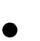  присутствие в начале работы этапа общей организации деятельности; адаптирование инструкции с учетом особых образовательных потребностей и индивидуальных трудностей обучающихся с ЗПР:упрощение формулировок по грамматическому и семантическому оформлению;упрощение многозвеньевой инструкции посредством деления ее на короткие смысловые единицы, задающие поэтапность (пошаговость) выполнения задания;в дополнение к письменной инструкции к заданию, при необходимости, она дополнительно прочитывается педагогом вслух в медленном темпе с четкими смысловыми акцентами; при необходимости адаптирование текста задания с учетом особых образовательных потребностей и индивидуальных трудностей обучающихся с ЗПР (более крупный шрифт, четкое отграничение одного задания от другого; упрощение формулировок задания по грамматическому и семантическому оформлению и др.); при необходимости предоставление дифференцированной помощи: стимулирующей (одобрение, эмоциональная поддержка), организующей (привлечение внимания, концентрирование на выполнении работы, напоминание о необходимости самопроверки), направляющей (повторение и разъяснение инструкции к заданию);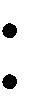 увеличение времени на выполнение заданий;возможность организации короткого перерыва (10-15 мин) при нарастании в поведении ребенка проявлений утомления, истощения; недопустимыми являются негативные реакции со стороны педагога, создание ситуаций, приводящих к эмоциональному травмированию ребенка.Итоговое оценивание и формы сохранения результатов учебной и внеучебной деятельности обучающихся с ОВЗ.На итоговую оценку на уровне начального общего образования, результаты которой используются при принятии решения о возможности (или невозможности) продолжения обучения на следующем уровне, выносятся предметные, метапредметные результаты и результаты освоения программы коррекционной работы.Итоговая аттестация на уровне начального общего образования проводится с учетом возможных специфических трудностей обучающегося с ЗПР в овладении письмом, чтением или счетом. Вывод об успешности овладения содержанием АООП НОО делается на основании положительной индивидуальной динамики.Основным инструментом итоговой оценки являются итоговые комплексные работы – система заданий различного уровня сложности по литературному чтению, русскому языку, математике и окружающему миру в соответствии с УМК.учебном процессе оценка предметных результатов проводится с помощью проверочных, самостоятельных контрольных и итоговых работ, направленных на определение уровня освоения темы учащимися по пятибалльной шкале. Оценивание производится в соответствии с авторскими рекомендациям и на основании школьного Положения о формах, периодичности и порядке текущего контроля успеваемости и промежуточной аттестации обучающихся с учетом специальных условия проведения текущей, промежуточной и итоговой (по итогам освоения АООП НОО) аттестации обучающихся с ЗПР.Проводится анализ результатов выполнения трех (четырех) итоговых работ – по русскому языку, математике, литературному чтению и итоговой комплексной работы на межпредметной основе.Предметом итоговой  оценки освоения  обучающимися  с ЗПР  основной образовательной программы начального общего образования являются предметные достижения и метапредметные результаты начального общего образования, необходимые для продолжения образования, а также внеучебные достижения младших школьников.итоговой оценке реализации основной образовательной программы выделяются отдельно (независимо друг от друга) три составляющие:•результаты  текущего и промежуточного  оценивания, отражающие динамику индивидуальных образовательных достижений обучающихся, продвижение в достижении планируемых результатов освоения основной образовательной программы;результаты итоговых работ, характеризующие уровень освоения обучающимися основных формируемых культурных предметных способов действий/средств, необходимых для продолжения образования на следующем шаге;внеучебные достижения  обучающихся.Системная оценка личностных, метапредметных и предметных результатов реализуется в рамках накопительной системы – Портфолио.Портфолио является формой представления индивидуальных достижений ребенка, так как позволяет учитывать результаты, достигнутые ребенком в разнообразных видах деятельности: учебной, творческой, спортивной и др.Одним из наиболее адекватных инструментов для оценки динамики образовательных достижений служит портфель достижений ученика. Портфель достижений — это не только современная эффективная форма оценивания, но и действенное средство для решения ряда важных педагогических задач, позволяющее:поддерживать высокую учебную мотивацию обучающихся;поощрять их активность и самостоятельность, расширять возможности обучения и самообучения;развивать навыки рефлексивной и оценочной (в том числе самооценочной) деятельности обучающихся;формировать умение учиться — ставить цели, планировать и организовывать собственную учебную деятельность.Портфель достижений представляет собой специально организованную подборку работ, которые демонстрируют усилия, прогресс и достижения обучающегося в различных областях. Портфель достижений является оптимальным способом организации текущей системы оценки. При этом материалы портфеля достижений должны допускать проведение независимой оценки, например при проведении аттестации педагогов.состав портфеля достижений могут включаться результаты, достигнутые учеником не только в ходе учебной деятельности, но и в иных формах активности: творческой, социальной, коммуникативной, физкультурно-оздоровительной, трудовой деятельности, протекающей как в рамках повседневной школьной практики, так и за её пределами.В портфель достижений учеников начальной школы, который используется для оценки достижения планируемых результатов начального общего образования, включены следующие материалы:Выборки детских работ — формальных и творческих, выполненных в ходе обязательных учебных занятий по всем изучаемым предметам, а также в ходе посещаемых учащимися факультативных учебных занятий, реализуемых в рамках образовательной программы образовательного учреждения (как её общеобразовательной составляющей, так и программы дополнительного образования).Обязательной составляющей портфеля достижений являются материалы стартовой диагностики, промежуточных и итоговых стандартизированных работ по отдельным предметам. Остальные работы должны быть подобраны так, чтобы их совокупность демонстрировала нарастающие успешность, объём и глубину знаний, достижение более высоких уровней формируемых учебных действий.Примерами такого рода работ могут быть:            - по русскому, и литературному чтению, иностранному языку — диктанты и изложения, сочинения на заданную тему, сочинения на произвольную тему, иллюстрированные «авторские» работы детей, материалы их самоанализа и рефлексии и т.п.;по математике — математические диктанты, оформленные результаты мини исследований, записи решения учебно-познавательных и учебно-практических задач, математические модели, материалы самоанализа и рефлексии и т.п.;по окружающему миру — дневники наблюдений, оформленные результаты мини-исследований и мини-проектов, творческие работы, материалы самоанализа и рефлексии и•т.п.;по предметам эстетического цикла — фотоизображения примеров исполнительской деятельности, иллюстрации к музыкальным произведениям, иллюстрации на заданную тему, продукты собственного творчества, материалы самоанализа и рефлексии и т. п.;по технологии — фотоизображения продуктов исполнительской деятельности, продукты собственного творчества, материалы самоанализа и рефлексии и т. п.;по физкультуре —самостоятельно составленные расписания и режим дня, комплексы физических упражнений, материалы самоанализа и рефлексии и т. п.Систематизированные материалы наблюдений (оценочные листы, материалы и листы наблюдений и т.п.) за процессом овладения универсальными учебными действиями, которые ведут учителя начальных классов (выступающие и в роли учителя-предметника, и в роли классного руководителя), иные учителя-предметники, школьный психолог, учитель-логопед и другие непосредственные участники образовательного процесса.Материалы, характеризующие достижения обучающихся в рамках внеучебной (школьной и внешкольной) и досуговой деятельности, например результаты участия в олимпиадах, конкурсах, смотрах, выставках, концертах, спортивных мероприятиях, поделки и др. Основное требование, предъявляемое к этим материалам, – отражение в них степени достижения планируемых результатов освоения образовательной программы начального общего образования.Анализ, интерпретация и оценка отдельных составляющих и портфеля достижений в целом ведутся с позиций достижения планируемых результатов с учётом основных результатов начального общего образования, закреплённых в Стандарте.Оценка как отдельных составляющих, так и портфеля достижений в целом ведётся на критериальной основе, поэтому портфели достижений должны сопровождаться специальными документами, в которых описаны состав портфеля достижений; критерии, на основе которых оцениваются отдельные работы, и вклад каждой работы в накопленную оценку выпускника.Критерии оценки отдельных составляющих портфеля достижений могут полностью соответствовать рекомендуемым или быть адаптированы учителем применительно к особенностям образовательной программы и контингента детей.При адаптации критериев целесообразно соотносить их с критериями и нормами, представленными в примерах инструментария для итоговой оценки достижения планируемых результатов, естественно, спроецировав их предварительно на данный этап обучения.По результатам оценки, которая формируется на основе материалов портфеля достижений, делаются выводы о:сформированности у обучающегося универсальных и предметных способов действий, а также опорной системы знаний, обеспечивающих ему возможность продолжения образования в основной школе;сформированности основ умения учиться, понимаемой как способности к самоорганизации с целью постановки и решения учебно-познавательных и учебно-практических задач;индивидуальном прогрессе в основных сферах развития личности — мотивационно-смысловой, познавательной, эмоциональной, волевой и саморегуляции.На итоговую оценку на уровне начального общего образования, результаты которой используются при принятии решения о возможности (или невозможности) продолжения обучения на следующем уровне, выносятся только предметные и метапредметные результаты.Предметом итоговой оценки является способность обучающихся решать учебно­познавательные и учебно­практические задачи, построенные на материале опорной системы знаний с использованием средств, релевантных содержанию учебных предметов, в том числе на основе метапредметных действий. Способность к решению иного класса задач является предметом различного рода неперсонифицированных обследований.На уровне начального общего образования особое значение для продолжения образования имеет усвоение обучающимися опорной системы знаний по русскому языку, математике и овладение следующими метапредметными действиями:речевыми, среди которых следует выделить навыки осознанного чтения и работы с информацией;коммуникативными, необходимыми для учебного сотрудничества с учителем и сверстниками.Итоговая оценка выпускника формируется на основе накопленной оценки, зафиксированной в портфеле достижений, по всем учебным предметам и оценок за выполнение, как минимум, трёх (четырёх) итоговых работ (по русскому языку, математике, окружающему миру и комплексной работы на межпредметной основе). При этом накопленная оценка характеризует выполнение всей совокупности планируемых результатов, а также динамику образовательных достижений обучающихся за период обучения. А оценки за итоговые работы характеризуют, как минимум, уровень усвоения обучающимися опорной системы знаний по русскому языку, родному языку и математике, а также уровень овладения метапредметными действиями.На основании этих оценок по каждому предмету и по программе формирования универсальных учебных действий делаются следующие выводы о достижении планируемых результатов.Выпускник овладел опорной системой знаний и учебными действиями, необходимыми для продолжения образования на следующей ступени, и способен использовать их для решения простых учебно­познавательных и учебно­практических задач средствами данного предмета.Такой вывод делается, если в материалах накопительной системы оценки зафиксировано достижение планируемых результатов по всем основным разделам учебной программы, как минимум, с оценкой «зачтено» (или «удовлетворительно»), а результаты выполнения итоговых работ свидетельствуют о правильном выполнении не менее 50% заданий базового уровня.Выпускник овладел опорной системой знаний, необходимой для продолжения образования на следующей ступени, на уровне осознанного произвольного овладения учебными действиями.Такой вывод делается, если в материалах накопительной системы оценки зафиксировано достижение планируемых результатов по всем основным разделам учебной программы, причём не менее чем по половине разделов выставлена оценка «хорошо» или «отлично», а результаты выполнения итоговых работ свидетельствуют о правильном выполнении не менее 65% заданий базового уровня и получении не менее 50% от максимального балла за выполнение заданий повышенного уровня.Выпускник не овладел опорной системой знаний и учебными действиями, необходимыми для продолжения образования на следующей ступени.Такой вывод делается, если в материалах накопительной системы оценки не зафиксировано достижение планируемых результатов по всем основным разделам учебной программы, а результаты выполнения итоговых работ свидетельствуют о правильном выполнении менее 50% заданий базового уровня.Педагогический совет образовательного учреждения на основе выводов, сделанных по каждому обучающемуся, рассматривает вопрос об успешном освоении данным обучающимся основной образовательной программы начального общего образования и переводе его на следующий уровень общего образования. Решение о переводе обучающегося на следующий уровень общего образования принимается одновременно с рассмотрением и утверждением характеристики обучающегося, в которой:отмечаются образовательные достижения и положительные качества обучающегося;определяются приоритетные задачи и направления личностного развития с учётом как достижений, так и психологических проблем развития ребёнка;даются психолого педагогические рекомендации, призванные обеспечить успешную реализацию намеченных задач на следующей ступени обучения.Оценка результатов деятельности ОУ осуществляется в ходе его аккредитации, а также в рамках аттестации педагогических кадров. Она проводится на основе результатов итоговой оценки достижения планируемых результатов освоения основной образовательной программы начального общего образования с учётом:результатов мониторинговых исследований разного уровня (федерального, регионального, муниципального);условий реализации основной образовательной программы начального общего образования;особенностей контингента обучающихся.Предметом оценки в ходе данных процедур является также текущая оценочная деятельность школы и педагогов, и в частности отслеживание динамики образовательных достижений выпускников начальной школы.случае если для проведения итоговых работ используется единый, централизованно разработанный инструментарий, наиболее целесообразной формой оценки деятельности школы является регулярный мониторинг результатов выполнения трёх (четырёх) итоговых работ.Оценка деятельности педагогических кадров, осуществляющих образовательную деятельность обучающихся с ЗПР, осуществляется на основе интегративных показателей, свидетельствующих о положительной динамике развития обучающегося («было» ― «стало») или в сложных случаях сохранении его психоэмоционального статуса.2. Содержательный раздел2.1. Программа формирования универсальных учебных действий Программа формирования универсальных учебных действий на уровне начального общего образования конкретизирует требования ФГОС НОО обучающихся с ОВЗ к личностным и метапредметным результатам освоения АООП НОО, и служит основой разработки программ учебных предметов, курсов.Программа строится на основе деятельностного подхода к обучению и позволяет реализовывать коррекционно-развивающий потенциал образования обучающихся с ЗПР и призвана способствовать развитию универсальных учебных действий, обеспечивающих обучающимся умение учиться. Это достигается как в процессе освоения обучающимися с ЗПР конкретных предметных знаний, умений и навыков в рамках отдельных учебных дисциплин, так и в процессе формирования социальных (жизненных) компетенций.Программа формирования универсальных учебных действий обеспечивает:успешность (эффективность) обучения в любой предметной области, общность подходов к осуществлению любой деятельности обучающегося вне зависимости от ее предметного содержания;реализацию преемственности всех ступеней образования и этапов усвоения содержания образования;создание условий для готовности обучающегося с ЗПР к дальнейшему образованию, реализации доступного уровня самостоятельности в обучении;целостность развития личности обучающегося.Основная цель реализации программы формирования универсальных учебных действий состоит в формировании обучающегося с ЗПР как субъекта учебной деятельности.Задачами реализации программы являются:формирование мотивационного компонента учебной деятельности;овладение комплексом универсальных учебных действий, составляющих операционный компонент учебной деятельности;развитие умений принимать цель и готовый план деятельности, планировать знакомую деятельность, контролировать и оценивать ее результаты в опоре на организационную помощь педагога.Для реализации поставленной цели и соответствующих ей задач необходимо:•определить функции и состав универсальных учебных действий, учитывая психофизические особенности и своеобразие учебной деятельности обучающихся с ЗПР;•определить связи универсальных учебных действий с содержанием учебных предметов;•выявить в содержании предметных линий универсальные учебные действия и определить условия их формирования в образовательном процессе и жизненно важных ситуациях, учитывая особые образовательные потребности обучающихся с ЗП.Программа формирования универсальных учебных действий у обучающихся с ЗПР содержит:описание ценностных ориентиров образования обучающихся с ЗПР на уровне начального общего образования;связь универсальных учебных действий с содержанием учебных предметов;характеристики личностных, регулятивных, познавательных, коммуникативных универсальных учебных действий обучающихся с ЗПР;типовые задачи формирования личностных, регулятивных, познавательных, коммуникативных универсальных учебных действий;описание преемственности программы формирования универсальных учебных действий при переходе обучающихся с ЗПР от дошкольного к начальному общему образованию.Ценностные ориентиры начального общего образования обучающихся с ЗПР конкретизируют личностный, социальный и государственный заказ системе образования, выраженный в Требованиях к результатам освоения АООП НОО, и отражают следующие целевые установки системы начального общего образования:формирование основ гражданской идентичности личности на основе:— осознания себя как гражданина России, чувства гордости за свою родину,российский народ и историю России, осознания своей этнической и национальной принадлежности;— восприятие мира как единого и целостного при разнообразии культур, национальностей, религий;— уважительного отношения к иному мнению, истории и культуре других народов;• формирование психологических условий развития общения, сотрудничества на основе:— доброжелательности, доверия и внимания к людям;— навыков сотрудничества со взрослыми и сверстниками в разных социальных ситуациях;— уважения к окружающим — умения слушать и слышать партнёра;• развитие ценностно-смысловой сферы личности на основе общечеловеческих принципов нравственности:— способности к осмыслению социального окружения, своего места в нем, принятия соответствующих возрасту ценностей и социальных ролей;— ориентации в нравственном содержании как собственных поступков, так и поступков окружающих людей, развития этических чувств, доброжелательности и эмоционально-нравственной отзывчивости, понимания и сопереживания чувствам других людей;— формирование эстетических потребностей, ценностей и чувств;развитие умения учиться, а именно:— принятие и освоение социальной роли обучающегося, формирование и развитие социально значимых мотивов учебной деятельности;— формирование умения учиться и способности к организации своей деятельности (планированию, контролю, оценке);— развитие адекватных представлений о собственных возможностях, о насущно необходимом жизнеобеспечении.Программа формирования универсальных учебных действий реализуется в процессе всей учебной и внеурочной деятельности.Формирование универсальных учебных действий в образовательном процессе осуществляется в процессе освоения всех без исключения учебных предметов и курсов коррекционно-развивающей области.Сформированность универсальных учебных действий у обучающихся с ЗПР на уровне начального общего образования должна быть определена на этапе завершения обучения в начальной школе.Связь универсальных учебных действий с содержанием учебных предметов.Формирование универсальных учебных действий, обеспечивающих решение задач общекультурного, ценностно-личностного, познавательного развития обучающихся, реализуется в рамках целостного образовательного процесса в ходе изучения системы учебных предметов и дисциплин, в метапредметной деятельности, организации форм учебного сотрудничества и решения важных задач жизнедеятельности обучающихсяНа уровне начального общего образования имеет особое значение обеспечение при организации учебного процесса сбалансированного развития у обучающихся логического, наглядно-образного и знаково-символического мышления, исключающее риск развития формализма мышления, формирования псевдологического мышления. Существенную роль в этом играют такие учебные предметы, как «Литературное чтение», «Технология», «Изобразительное искусство», «Музыка».Каждый учебный предмет в зависимости от предметного содержания и релевантных способов организации учебной деятельности обучающихся раскрывает определённые возможности для формирования универсальных учебных действий.«Русский язык» как учебный предмет обеспечивают формирование познавательных, коммуникативных и регулятивных действий. Работа с текстом открывает возможности для формирования логических действий анализа, сравнения, установления причинно-следственных связей. Ориентация в морфологической и синтаксической структуре языка и усвоение правил строения слова и предложения, графической формы букв обеспечивает развитие знаково-символических действий — замещения (например, звука буквой), моделирования (например, состава слова путём составления схемы) и преобразования модели (видоизменения слова). Изучение русского языка создаёт условия для формирования «языкового чутья» как результата ориентировки ребёнка в грамматической и синтаксической структуре родного языка и обеспечивает успешное развитие адекватных возрасту форм и функций речи, включая обобщающую и планирующую функции.«Литературное чтение». Требования к результатам изучения учебного предмета включают формирование всех видов универсальных учебных действий личностных, коммуникативных, познавательных и регулятивных (с приоритетом развития ценностно-смысловой сферы и коммуникации).Литературное чтение — осмысленная, творческая духовная деятельность, обеспечивает освоение идейно-нравственного содержания художественной литературы, развитие эстетического восприятия. Важнейшей функцией восприятия художественной литературы является трансляция духовно-нравственного опыта общества через коммуникацию системы социальных личностных смыслов, раскрывающих нравственное значение поступков героев литературных произведений. На ступени начального общего образования важным средством организации понимания авторской позиции, отношения автора к героям произведения и отображаемой действительности является выразительное чтение.Учебный предмет «Литературное чтение» обеспечивает формирование следующих универсальных учебных действий: смыслообразования через прослеживание судьбы героя и ориентацию учащегося в системе личностных смыслов;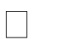  самоопределения и самопознания на основе сравнения образа «Я» с героями литературных произведений посредством эмоционально-действенной идентификации;основ гражданской идентичности путём знакомства с героическим историческим прошлым своего народа и своей страны и переживания гордости и эмоциональной сопричастности подвигам и достижениям её граждан;            эстетических ценностей и на их основе эстетических критериев;           нравственно-этического оценивания через выявление морального содержания и нравственного значения действий персонажей;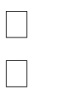  эмоционально-личностной децентрации на основе отождествления себя с героями произведения, соотнесения и сопоставления их позиций, взглядов и мнений; умения понимать контекстную речь на основе воссоздания картины событий и поступков персонажей; умения произвольно и выразительно строить контекстную речь с учётом целей коммуникации, особенностей слушателя, в том числе используя аудиовизуальные средства; умения устанавливать логическую причинно-следственную последовательность событий и действий героев произведения; умения строить план с выделением существенной и дополнительной информации.«Иностранный	язык»	обеспечивает	прежде	всего	развитие коммуникативных действий, формируя коммуникативную культуру обучающегося. Изучение иностранного языка способствует: общему речевому развитию учащегося на основе формирования обобщённых лингвистических структур грамматики и синтаксиса; развитию произвольности и осознанности монологической и диалогической речи;                   развитию письменной речи;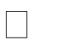                   формированию ориентации на партнёра, его высказывания, поведение, эмоциональное состояние и переживания; уважение интересов партнёра; умение слушать и слышать собеседника; вести диалог, излагать и обосновывать своё мнение в понятной для собеседника форме.Знакомство обучающихся с культурой, историей и традициями других народов и мировой культурой, открытие универсальности детской субкультуры создаёт необходимые условия для формирования личностных универсальных действий — формирования гражданской идентичности личности, преимущественно в её общекультурном компоненте, и доброжелательного отношения, уважения и толерантности к другим странам и народам, компетентности в межкультурном диалоге.Изучение иностранного языка способствует развитию общеучебных познавательных действий, в первую очередь смыслового чтения (выделение субъекта и предиката текста; понимание смысла текста и умение прогнозировать развитие его сюжета; умение задавать вопросы, опираясь на смысл прочитанного текста; сочинение оригинального текста на основе плана).«Математика». На уровне начального общего образования этот учебный предмет является основой развития у обучающихся познавательных универсальных действий, в первую очередь логических и алгоритмических. В процессе знакомства с математическими отношениями, зависимостями у школьников формируются учебные действия планирования последовательности шагов при решении задач; различения способа и результата действия; выбора способа достижения поставленной цели; использования знаково-символических средств для моделирования математической ситуации, представления информации; сравнения и классификации (например, предметов, чисел, геометрических фигур) по существенному основанию. Особое значение имеет математика для формирования общего приёма решения задач как универсального учебного действия.Формирование моделирования как универсального учебного действия осуществляется в рамках практически всех учебных предметов на этой ступени образования. В процессе обучения обучающийся осваивает систему социально принятых знаков и символов, существующих в современной культуре и необходимых как для обучения, так и для его социализации.«Окружающий мир».  Этот предмет выполняет интегрирующую функцию обеспечивает формирование у обучающихся целостной научной картины природного и социокультурного мира, отношений человека с природой, обществом, другими людьми, государством, осознания своего места в обществе, создавая основу становления мировоззрения, жизненного самоопределения и формирования российской гражданской идентичности личности.сфере личностных универсальных действий изучение предмета «Окружающий мир» обеспечивает формирование когнитивного, эмоционально-ценностного и деятельностного компонентов гражданской российской идентичности: умения различать государственную символику Российской Федерации и своего региона, описывать достопримечательности столицы и родного края, находить на карте Российскую Федерацию, Москву — столицу России, свой регион и его столицу; ознакомление с особенностями некоторых зарубежных стран; формирование основ исторической памяти — умения различать в историческом времени прошлое, настоящее, будущее, ориентации в основных исторических событиях своего народа и России и ощущения чувства гордостиза славу и достижения своего народа и России, фиксировать в информационной среде элементы истории семьи, своего региона;формирование	основ	экологического	сознания,	грамотности	икультуры учащихся, освоение элементарных норм адекватного природосообразного поведения; развитие морально-этического сознания — норм и правил взаимоотношений человека с другими людьми, социальными группами и сообществами.сфере личностных универсальных учебных действий изучение предмета способствует принятию обучающимися правил здорового образа жизни, пониманию необходимости здорового образа жизни в интересах укрепления физического, психического и психологического здоровья.Изучение предмета «Окружающий мир» способствует формированию общепознавательных универсальных учебных действий: овладению начальными формами исследовательской деятельности, включая умения поиска и работы с информацией; формированию действий замещения и моделирования (использования готовых моделей для объяснения явлений или выявления свойств объектов и создания моделей); формированию логических действий сравнения, подведения под понятия, аналогии, классификации объектов живой и неживой природы на основе внешних признаков или известных характерных свойств; установления причинно-следственных связей в окружающем мире, в том числе на многообразном материале природы и культуры родного края.«Музыка». Этот предмет обеспечивает формирование личностных, коммуникативных, познавательных действий. На основе освоения обучающимися мира музыкального искусства в сфере личностных действий будут сформированы эстетические и ценностно смысловые ориентации учащихся, создающие основу для формирования позитивной самооценки, самоуважения, жизненного оптимизма, потребности в творческом самовыражении. Приобщение к достижениям национальной, российской и мировой музыкальной культуры и традициям, многообразию музыкального фольклора России, образцам народной и профессиональной музыки обеспечит формирование российской гражданской идентичности и толерантности как основы жизни в поликультурном обществе.Будут сформированы коммуникативные универсальные учебные действия на основе развития эмпатии и умения выявлять выраженные в музыке настроения и чувства и передавать свои чувства и эмоции на основе творческого самовыражения.области развития общепознавательных действий изучение музыки будет способствовать формированию замещения и моделирования.«Изобразительное искусство». Развивающий потенциал этого предмета связан с формированием личностных, познавательных, регулятивных действий.Моделирующий характер изобразительной деятельности создаёт условия для формирования общеучебных действий, замещения и моделирования в продуктивной деятельности учащихся явлений и объектов природного и социокультурного мира. Такое моделирование является основой развития познания ребёнком мира и способствует формированию логических операций сравнения, установления тождества и различий, аналогий, причинно-следственных связей и отношений. При создании продукта изобразительной деятельности особые требования предъявляются к регулятивным действиям — целеполаганию как формированию замысла, планированию и организации действий в соответствии с целью, умению контролировать соответствие выполняемых действий способу, внесению корректив на основе предвосхищения будущего результата и его соответствия замыслу.сфере личностных действий приобщение к мировой и отечественной культуре и освоение сокровищницы изобразительного искусства, народных, национальных традиций, искусства других народов обеспечивают формирование гражданской идентичности личности, толерантности, эстетических ценностей и вкусов, новой системы мотивов, включая мотивы творческого самовыражения, способствуют развитию позитивной самооценки и самоуважения учащихся.«Технология». Специфика этого предмета и его значимость для формирования универсальных учебных действий обусловлена: ключевой ролью предметно-преобразовательной деятельности как основы формирования системы универсальных учебных действий; значением универсальных учебных действий моделирования и планирования, которые являются непосредственным предметом усвоения в ходе выполнения различных заданий по курсу (так, в ходе решения задач на конструирование обучающиеся учатся использовать схемы, карты и модели, задающие полную ориентировочную основу выполнения предложенных заданий и позволяющие выделять необходимую систему ориентиров); специальной организацией процесса планомерно-поэтапной отработки предметно преобразовательной деятельности обучающихся в генезисе и развитии психологических новообразований младшего школьного возраста — умении осуществлять анализ, действовать во внутреннем умственном плане; рефлексии как осознании содержания и оснований выполняемой деятельности; широким использованием форм группового сотрудничества и проектных форм работы для реализации учебных целей курса; формирование первоначальных элементов ИКТ-компетентности учащихся.Изучение технологии обеспечивает реализацию следующих целей: формирование картины мира материальной и духовной культуры как продукта творческой предметно-преобразующей деятельности человека; развитие знаково-символического и пространственного мышления, творческого и репродуктивного воображения на основе развития способности учащегося к моделированию и отображению объекта и процесса его преобразования в форме моделей (рисунков, планов, схем, чертежей);  развитие регулятивных действий, включая целеполагание; планирование (умение составлять план действий и применять его для решения задач); прогнозирование (предвосхищение будущего результата при различных условиях выполнения действия), контроль, коррекцию и оценку; формирование внутреннего плана на основе поэтапной отработки предметно-преобразовательных действий;развитие планирующей и регулирующей функции речи;развитие коммуникативной компетентности обучающихся на основе организации совместно-продуктивной деятельности; развитие эстетических представлений и критериев на основе изобразительной и художественной конструктивной деятельности; формирование мотивации успеха и достижений младших школьников, творческой самореализации на основе эффективной организации предметно-преобразующей символико-моделирующей деятельности; ознакомление обучающихся с миром профессий и их социальным значением, историей их возникновения и развития как первой ступенью формирования готовности к предварительному профессиональному самоопределению; формирование ИКТ компетентности обучающихся, включая ознакомление с правилами жизни людей в мире информации: избирательность в потреблении информации, уважение к личной информации другого человека, к процессу познания учения, к состоянию неполного знания и другим аспектам.«Физическая культура». Этот предмет обеспечивает формирование личностных универсальных действий: основ общекультурной и российской гражданской идентичности как чувства гордости за достижения в мировом и отечественном спорте; освоение моральных норм помощи тем, кто в ней нуждается, готовности принять на себя ответственность; развитие мотивации достижения и готовности к преодолению трудностей на основе конструктивных стратегий и умения мобилизовать свои личностные и физические ресурсы, стрессоустойчивости; освоение правил здорового и безопасного образа жизни.«Физическая культура» как учебный предмет способствует: в области регулятивных действий развитию умений планировать, регулировать, контролировать и оценивать свои действия; в области коммуникативных действий развитию взаимодействия, ориентации на партнёра, сотрудничеству и кооперации (в командных видах спорта — формированию умений планировать общую цель и пути её достижения; договариваться в отношении целей и способов действия, распределения функций и ролей в совместной деятельности; конструктивно разрешать конфликты; осуществлять взаимный контроль; адекватно оценивать собственное поведение и поведение партнёра и вносить необходимые коррективы в интересах достижения общего результата). Характеристики личностных, регулятивных, познавательных, коммуникативных универсальных учебных действий обучающихся с ОВЗ.Последовательная реализация деятельностного подхода направлена на повышение эффективности образования, более гибкое и прочное усвоение знаний учащимися, возможность их самостоятельного движения в изучаемой области, существенное повышение их мотивации и интереса к учёбе.рамках деятельностного подхода в качестве общеучебных действий рассматриваются основные структурные компоненты учебной деятельности — мотивы, особенности целеполагания (учебная цель и задачи), учебные действия, контроль и оценка, сформированность которых является одной из составляющих успешности обучения в образовательном учреждении.При оценке сформированности учебной деятельности учитывается возрастная специфика, которая заключается в постепенном переходе от совместной деятельности учителя и обучающегося к совместно-разделённой (в младшем школьном и младшем подростковом возрасте) и к самостоятельной с элементами самообразования и самовоспитания деятельности (в младшем подростковом и старшем подростковом возрасте).Понятие «универсальные учебные действия»широком значении термин «универсальные учебные действия» означает умение учиться, т.е. способность субъекта к саморазвитию и самосовершенствованию путём сознательного и активного присвоения нового социального опыта.Способность обучающегося самостоятельно успешно усваивать новые знания, формировать умения и компетентности, включая самостоятельную организацию этого процесса, т.е. умение учиться, обеспечивается тем, что универсальные учебные действия как обобщённые действия открывают учащимся возможность широкой ориентации как в различных предметных областях, так и в строении самой учебной деятельности, включающей осознание её целевой направленности, ценностно-смысловых и операциональных характеристик. Таким образом, достижение умения учиться предполагает полноценное освоение обучающимися всех компонентов учебной деятельности, которые включают: познавательные и учебные мотивы, учебную цель, учебную задачу, учебные действия и операции (ориентировка, преобразование материала, контроль и оценка). Умение учиться — существенный фактор повышения эффективности освоения учащимися предметных знаний, формирования умений и компетенций, образа мира и ценностно-смысловых оснований личностного морального выбора.Функции универсальных учебных действий: обеспечение возможностей обучающегося самостоятельно осуществлять деятельность учения, ставить учебные цели, искать и использовать необходимые средства и способы их достижения, контролировать оценивать процесс и результаты деятельности; создание условий для гармоничного развития личности и её самореализации на основе готовности к непрерывному образованию; обеспечение успешного усвоения знаний, формирования умений, навыков и компетентностей в любой предметной области.Универсальный характер учебных действий проявляется в том, что они носят надпредметный, метапредметный характер; обеспечивают целостность общекультурного, личностного и познавательного развития и саморазвития личности; обеспечивают преемственность всех ступеней образовательного процесса; лежат в основе организации и регуляции любой деятельности учащегося независимо от её специально-предметного содержания.Универсальные учебные действия обеспечивают этапы усвоения учебного содержания и формирования психологических способностей обучающегося.Виды универсальных учебных действий.составе основных видов универсальных учебных действий, соответствующих ключевым целям общего образования, можно выделить четыре блока: личностный, регулятивный (включающий также действия саморегуляции), познавательный и коммуникативный.Личностные универсальные учебные действия обеспечивают ценностно-смысловую ориентацию обучающихся (умение соотносить поступки и событияпринятыми этическими принципами, знание моральных норм и умение выделить нравственный аспект поведения) и ориентацию в социальных ролях и межличностных отношениях. Применительно к учебной деятельности следует выделить три вида личностных действий:- личностное, профессиональное, жизненное самоопределение; - смыслообразование, т. е. установление обучающимися связи между  целью учебной деятельности и её мотивом, другими словами, между результатом учения и тем, что побуждает к деятельности, ради чего она осуществляется. Ученик должен задаваться вопросом: какое значение и какой смысл имеет для меня учение? — и уметь на него отвечать; - нравственно-этическая ориентация, в том числе и оценивание усваиваемого содержания (исходя из социальных и личностных ценностей), обеспечивающее личностный моральный выбор.Регулятивные универсальные учебные действия обеспечивают обучающимся организацию своей учебной деятельности. К ним относятся: целеполагание как постановка учебной задачи на основе соотнесения того, что уже известно и усвоено учащимися, и того, что ещё неизвестно; планирование — определение последовательности промежуточных целей с учётом конечного результата; составление плана и последовательности действий; прогнозирование — предвосхищение результата и уровня усвоения знаний, его временны'х характеристик; контроль в форме сличения способа действия и его результата с заданным эталоном с целью обнаружения отклонений и отличий от эталона; коррекция — внесение необходимых дополнений и коррективов в план и способ действия в случае расхождения эталона, реального действия и его результата с учётом оценки этого результата самим обучающимся, учителем, товарищами;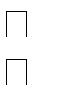  оценка — выделение и осознание обучающимся того, что уже усвоено и что ещё нужно усвоить, осознание качества и уровня усвоения; оценка результатов работы; саморегуляция как способность к мобилизации сил и энергии, к волевому усилию (к выбору в ситуации мотивационного конфликта) и преодолению препятствий.Познавательные универсальные учебные действия включают: общеучебные, логические учебные действия, а также постановку и решение проблемы.Общеучебные универсальные действия:                      самостоятельное	выделение	и	формулирование	познавательной  цели; поиск и выделение необходимой информации, в том числе решение рабочих задач с использованием общедоступных в начальной школе инструментов ИКТ и источников информации;структурирование знаний;осознанное и произвольное построение речевого высказывания в устной и письменной форме; выбор наиболее эффективных способов решения задач в зависимости от конкретных условий; рефлексия способов и условий действия, контроль и оценка процесса и результатов деятельности;смысловое чтение как осмысление цели чтения и выбор вида чтения зависимости от цели; извлечение необходимой информации из прослушанных текстов различных жанров; определение основной и второстепенной информации; свободная ориентация и восприятие текстов художественного, научного, публицистического и официально-делового стилей; понимание и адекватная оценка языка средств массовой информации; постановка и формулирование проблемы, самостоятельное создание алгоритмов деятельности при решении проблем творческого и поискового характера.Особую группу общеучебных универсальных действий составляют Знаково-символические действия:моделирование — преобразование объекта из чувственной формы в модель, где выделены существенные характеристики объекта (пространственно-графическая или знаково-символическая); преобразование модели с целью выявления общих законов, определяющих данную предметную область.Логические универсальные действия: анализ объектов с целью выделения признаков (существенных, несущественных); синтез — составление целого из частей, в том числе самостоятельное достраивание с восполнением недостающих компонентов; выбор оснований и критериев для сравнения, сериации, классификации объектов;подведение под понятие, выведение следствий;установление причинно-следственных связей, представление цепочек объектов и явлений; построение логической цепочки рассуждений, анализ истинности утверждений;доказательство;выдвижение гипотез и их обоснование.Постановка и решение проблемы:формулирование проблемы;самостоятельное создание способов решения проблем творческого и поискового характера.Коммуникативные универсальные учебные действия обеспечивают социальную компетентность и учёт позиции других людей, партнёров по общению или деятельности; умение слушать и вступать в диалог; участвовать в коллективном обсуждении проблем; интегрироваться в группу сверстников и строить продуктивное взаимодействие и сотрудничество со сверстниками и взрослыми.К коммуникативным действиям относятся:планирование учебного сотрудничества с учителем и сверстниками— определение цели, функций участников, способов взаимодействия; постановка вопросов — инициативное сотрудничество в поиске и сборе информации; разрешение конфликтов — выявление, идентификация проблемы, поиск и оценка альтернативных способов разрешения конфликта, принятие решения и его реализация; управление поведением партнёра — контроль, коррекция, оценка его действий;умение с достаточной полнотой и точностью выражать свои мысли соответствии с задачами и условиями коммуникации; владение монологической и диалогической формами речи в соответствии с грамматическими и синтаксическими нормами родного языка, современных средств коммуникации.Развитие системы универсальных учебных действий в составе личностных, регулятивных, познавательных и коммуникативных действий, определяющих развитие психологических способностей личности, осуществляется в рамках нормативно возрастного развития личностной и познавательной сфер ребёнка. Процесс обучения задаёт содержание и характеристики учебной деятельности ребёнка и тем самым определяет зону ближайшего развития указанных универсальных учебных действий (их уровень развития, соответствующий «высокой норме») и их свойства.Универсальные учебные действия представляют собой целостную систему, в которой происхождение и развитие каждого вида учебного действия определяется его отношением с другими видами учебных действий и общей логикой возрастного развития. Так: общения и сорегуляции развивается способность ребёнка регулировать свою деятельность; из оценок окружающих и в первую очередь оценок близкого и взрослого формируется представление о себе и своих возможностях, появляется самопринятие и самоуважение, т.е. самооценка и Я концепция как результат самоопределения; из ситуативно-познавательного и внеситуативно-познавательного общения формируются познавательные действия ребёнка.Содержание и способы общения и коммуникации обусловливают развитие способности ребёнка к регуляции поведения и деятельности, познанию мира, определяют образ «Я» как систему представлений о себе, отношений к себе. Именно поэтому особое внимание в программе развития универсальных учебных действий уделяется становлению коммуникативных универсальных учебных действий.По мере становления личностных действий ребёнка (смыслообразование и самоопределение, нравственно-этическая ориентация) функционирование и развитие универсальных учебных действий (коммуникативных, познавательных и регулятивных) претерпевает значительные изменения. Регуляция общения, кооперации и сотрудничества проектирует определённые достижения и результаты ребёнка, что вторично приводит к изменению характера его общения Я концепции.Познавательные действия также являются существенным ресурсом достижения успеха и оказывают влияние как на эффективность самой деятельности и коммуникации, так и на самооценку, смыслообразование и самоопределение учащегося.Типовые задачи формирования личностных, регулятивных, познавательных, коммуникативных, универсальных учебных действий.Типовые задачи формирования универсальных учебных действий Типовые задачи формирования универсальных учебных действий конструируются учителем на основании следующих общих подходов:1.Структура задачи. Любая задача, предназначенная для развития и/или оценки уровня сформированности УУД (личностных, регулятивных, познавательных и коммуникативных) предполагает осуществление субъектом (в свёрнутом или развёрнутом виде) следующих навыков: ознакомление-понимание - применение-анализ-синтез-оценка.общем виде задача состоит из информационного блока и серии вопросов (практических заданий) к нему.2.Требования к задачам. Для того, чтобы задачи, предназначенные для оценки тех или иных УУД, были валидными, надёжными и объективными, они должны быть:составлены в соответствии с требованиями, предъявляемыми к тестовым заданиям в целом;- сформулированы на языке, доступном пониманию ученика, претендующего на освоение обладание соответствующих УУД;избыточными с точки зрения выраженности в них «зоны ближайшего развития»;-многоуровневыми, т.е. предполагающими возможность оценить: общий подход к решению; выбор необходимой стратегии;«модульными», т.е. предусматривающими возможность, сохраняя общий конструкт задачи, менять некоторые из её условий.Обеспечение преемственности программы формирования универсальных учебных действий при переходе от дошкольного к начальному и основному общему образованию.Проблема организации преемственности обучения затрагивает все звенья существующей образовательной системы, а именно: переход из дошкольного образовательного учреждения (предшколы) в образовательное учреждение, реализующее основную образовательную программу начального общего образования и далее основную образовательную программу основного и среднего образования, и, наконец, в высшее учебное заведение. При этом, несмотря на огромные возрастно-психологические различия между обучающимися, переживаемые ими трудности переходных периодов имеют много общего.Основные проблемы обеспечения преемственности связаны со сложностями формирования у обучающихся с ОВЗ таких универсальных учебных действий, как коммуникативные, речевые, регулятивные, общепознавательные, логические и др.Наиболее остро проблема преемственности стоит в двух ключевых точках — в момент поступления детей в школу (при переходе из предшкольного звена на уровень начального общего образования) и в период перехода обучающихся на уровень основного общего образования.Возникновение  проблемы  преемственности,  находящей  отражение  в трудностях перехода обучающихся на новый уровень образовательной системы, имеет следующие причины: недостаточно плавное, даже скачкообразное изменение методов и содержания обучения, которое при переходе на уровень основного общего образования, а затем среднего общего образования приводит к падению успеваемости и росту психологических трудностей у учащихся; обучение на предшествующем уровне часто не обеспечивает достаточной готовности обучающихся к успешному включению в учебную деятельность нового, более сложного уровня.Физическая готовность определяется состоянием здоровья, уровнем морфофункциональной зрелости организма ребёнка, в том числе развитием двигательных навыков и качеств (тонкая моторная координация), физической и умственной работоспособности.Психологическая готовность к школе – сложная системная характеристика психического развития ребёнка 6—7 лет, которая предполагает сформированность психологических способностей и свойств, обеспечивающих принятие ребёнком новой социальной позиции школьника; возможность выполнения им учебной деятельности сначала под руководством учителя, а затем переход к её самостоятельному осуществлению; усвоение системы научных понятий; освоение ребёнком новых форм кооперации и учебного сотрудничества в системе отношений с учителем и одноклассниками.Психологическая готовность к школе имеет следующую структуру: личностная готовность, умственная зрелость и произвольность регуляции поведения и деятельности.Личностная готовность включает мотивационную готовность, коммуникативную готовность, сформированность Я-концепции и самооценки, эмоциональную зрелость. Мотивационная готовность предполагает сформированность социальных мотивов (стремление к социально значимому статусу, потребность в социальном признании, мотив социального долга), учебных и познавательных мотивов. Предпосылками возникновения этих мотивов служат, с одной стороны, формирующееся к концу дошкольного возраста желание детей поступить в школу, с другой — развитие любознательности и умственной активности.Мотивационная готовность характеризуется первичным соподчинением мотивов с доминированием учебно-познавательных мотивов. Коммуникативная готовность выступает как готовность ребёнка к произвольному общению с учителем и сверстниками в контексте поставленной учебной задачи и учебного содержания. Коммуникативная готовность создаёт возможности для продуктивного сотрудничества ребёнка с учителем и трансляции культурного опыта в процессе обучения. Сформированность Я-концепции и самосознания характеризуется осознанием ребёнком своих физических возможностей, умений, нравственных качеств, переживаний (личное сознание), характера отношения к нему взрослых, способностью оценки своих достижений и личностных качеств, самокритичностью. Эмоциональная готовность выражается в освоении ребёнком социальных норм выражения чувств и в способности регулировать своё поведение на основе эмоционального предвосхищения и прогнозирования. Показателем эмоциональной готовности к школьному обучению является сформированность высших чувств – нравственных переживаний, интеллектуальных чувств (радость познания), эстетических чувств (чувство прекрасного). Выражением личностной готовности к школе является сформированность внутренней позиции школьника, подразумевающей готовность ребёнка принять новую социальную позицию и роль ученика, иерархию мотивов с высокой учебной мотивацией.Умственную зрелость составляет интеллектуальная, речевая готовность и сформированность восприятия, памяти, внимания, воображения. Интеллектуальная готовность к школе включает особую познавательную позицию ребёнка в отношении мира (децентрацию), переход к понятийному интеллекту, понимание причинности явлений, развитие рассуждения как способа решения мыслительных задач, способность действовать в умственном плане, определённый набор знаний, представлений и умений. Речевая готовность предполагает сформированность фонематической, лексической, грамматической, синтаксической, семантической сторон речи; развитие номинативной, обобщающей, планирующей и регулирующей функций речи, диалогической и начальных форм контекстной речи, формирование особой теоретической позиции ребёнка в отношении речевой действительности и выделение слова как её единицы. Восприятие характеризуется всё большей осознанностью, опирается на использование системы общественных сенсорных эталонов и соответствующих перцептивных действий, основывается на взаимосвязи с речью и мышлением. Память и внимание приобретают черты опосредованности, наблюдается рост объёма и устойчивости внимания.Психологическая готовность в сфере воли и произвольности обеспечивает целенаправленность и планомерность управления ребёнком своей деятельностью и поведением. Воля находит отражение в возможности соподчинения мотивов, целеполагании и сохранении цели, способностях прилагать волевое усилие для её достижения. Произвольность выступает как умение строить своё поведение и деятельность в соответствии с предлагаемыми образцами и правилами, осуществлять планирование, контроль и коррекцию выполняемых действий, используя соответствующие средства.Не меньшее значение имеет проблема психологической готовности детей и при переходе обучающихся на уровень основного общего образования. Трудности такого перехода — ухудшение успеваемости и дисциплины, рост негативного отношения к учению, возрастание эмоциональной нестабильности, нарушения поведения — обусловлены следующими причинами: необходимостью адаптации обучающихся к новой организации процесса и содержания обучения (предметная система, разные преподаватели и т. д.); совпадением начала кризисного периода, в который вступают младшие подростки, со сменой ведущей деятельности (переориентацией подростков на деятельность общения со сверстниками при сохранении значимости учебной деятельности); недостаточной готовностью детей к более сложной и самостоятельной учебной деятельности, связанной с показателями их интеллектуального, личностного развития и главным образом с уровнем сформированности структурных компонентов учебной деятельности (мотивы, учебные действия, контроль, оценка); недостаточно подготовленным переходом с родного языка на русский язык обучения.Все эти компоненты присутствуют в программе формирования универсальных учебных действий и заданы в форме требований к планируемым результатам обучения. Основанием преемственности разных уровней образовательной системы является ориентация на ключевой стратегический приоритет непрерывного образования — формирование умения учиться, которое должно быть обеспечено формированием системы универсальных учебных действий.Сформированность универсальных учебных действий у обучающихся с ОВЗ при получении НОО определяется на этапе завершения обучения.2.2. Программы учебных предметов,курсов коррекционно-развивающей областиПрограммы отдельных учебных предметов, курсов коррекционно-развивающей области обеспечивают достижение планируемых результатов (личностных, метапредметных, предметных) освоения АООП НОО обучающихся с ЗПР.Программы отдельных учебных предметов, коррекционных курсов разрабатываются на основе: требований к личностным, метапредметным и предметным результатам освоения АООП НОО и программы формирования универсальных учебных действий.Программы отдельных учебных предметов, коррекционных курсов содержат:пояснительную записку, в которой конкретизируются общие цели начального общего образования с учетом специфики учебного предмета, коррекционного курса;общую характеристику учебного предмета, коррекционного курса;описание места учебного предмета, коррекционного курса в учебном плане;личностные, метапредметные и предметные результаты освоения конкретного учебного предмета, коррекционного курса;содержание учебного предмета, коррекционного курса;тематическое планирование с определением основных видов учебной деятельности обучающихся;В данном разделе АООП НОО приводится основное содержание обязательных учебных предметов, курсов коррекционно-развивающей области, которое должно быть в полном объёме отражено в соответствующих разделах рабочих программ учебных предметов. Остальные разделы программ учебных предметов и курсов коррекционно-развивающей области формируются с учётом особых образовательных потребностей обучающихся с ЗПР, а также региональных, национальных и этнокультурных особенностей.                (Рабочие программы учебных предметов и коррекционных курсов находятся в приложении к ООП НОО ОВЗ)2.3. Программа духовно-нравственного развития, воспитанияПояснительная запискаПрограмма духовно-нравственного развития и воспитания на уровне начального общего образования «МУШЭХЭН» является частью основной образовательной программы начального общего образования обучающихся с ОВЗ.Нормативно-правовой и документальной основой Программы духовно-нравственного развития обучающихся на ступени начального общего образования «МУШЭХЭН» являются:Закон  Российской Федерации «Об образовании»; Федеральный государственный образовательный стандарт начального общего образования ОВЗ;Концепция духовно-нравственного воспитания личности гражданина России.Конвенция ООН о правах ребенкаКонституция Российской федерации (Ст.1,10,17,15,19,32,43,50,51,52)Семейный кодекс РФ. Раздел 4 «Права и обязанности родителей и детей»Устав ГБОУ «Кижингинская школа-интернат среднего общего образования»    Программа духовно-нравственного развития и воспитания обучающихся реализуется  на ступени начального общего образования с учётом  культурно-исторических, этнических, социально-экономических, демографических особенностей региона, запросов семей и других субъектов образовательного процесса и подразумевает конкретизацию задач, ценностей, содержания, планируемых результатов, а также форм воспитания и социализации обучающихся, взаимодействия с семьёй, учреждениями дополнительного образования, традиционными религиозными и другими общественными организациями, развития ученического самоуправления, участия обучающихся в деятельности детско-юношеских движений и объединений, спортивных и творческих клубов. Направлена на организацию нравственного уклада школьной жизни, включающего воспитательную, учебную, внеучебную, социально значимую деятельность обучающихся, основанного на системе духовных идеалов, ценностей, моральных приоритетов, реализуемого в совместной социально- педагогической деятельности школы, семьи и других субъектов общественной жизни.  Ведущая, ценностно и содержательно определяющая роль в создании социально открытого, нравственного уклада школьной жизни принадлежит педагогическому коллективу образовательного учреждения.1.Цель и задачи духовно-нравственного развития и воспитания обучающихся с ЗПРна уровне начального общего образования.Основная педагогическая цель: создать условия дляформирования нравственного, коммуникативного и эстетического потенциалов личности младшего школьника, воспитание и социально-педагогическая поддержка становления и развития высоконравственного, ответственного, инициативного и компетентного гражданина России.Задачи.В области формирования личностной культуры:формирование способности к духовному развитию, реализации творческого потенциала в учебно-игровой, социально ориентированной деятельности на основе нравственных установок и моральных норм, непрерывного образования, самовоспитания и универсальной духовно-нравственной компетенции — «становиться лучше». В области формирования социальной культуры:формирование основ российской гражданской идентичности;развитие навыков организации и осуществления сотрудничества с педагогами, сверстниками, родителями, старшими детьми в решении общих проблем. В области формирования семейной культуры:формирование отношения к семье как основе российского общества;формирование у обучающегося уважительного отношения к родителям, осознанного, заботливого отношения к старшим и младшим;знакомство детей с культурно-историческими и этническими традициями российской семьи. Программа обеспечивает:создание системы воспитательных мероприятий, позволяющих обучающемуся осваивать и на практике использовать полученные знания;формирование целостной образовательной среды, включающей урочную, внеурочную и внешкольную деятельность и учитывающей историко-культурную, этническую и региональную специфику;формирование у обучающегося активной деятельностной позиции.Воспитательный идеал воспитанника ГБОУ «Кижингинская школа-интернат среднего общего образования»добрый, не причиняющий зла живому,честный и справедливый,любящий и заботливый,трудолюбивый и настойчивый,творящий и оберегающий красоту мира,стремящийся к знаниям и критично мыслящий,смелый и решительный,свободолюбивый и ответственный,самостоятельный и законопослушный,чувствующий связь со своим народом, страной, культурой,бережно относящийся к слову, к своим речевым поступкам,патриотичный,толерантный2.Основные направления  духовно-нравственного воспитания и развития учащихся Программа «МУШЭХЭН» построена с учётом возрастных психологических особенностей младшего школьного возраста. Основные направления:1.Эрдэм.Ученик-патриот, гражданин2.Журам.Ученик и его нравственность3.Ажал.Ученик и его отношение к труду4.Тамир.Ученик и его здоровье5.Туяа.Ученик и его отношение к природе6.Соёл.Ученик и мир прекрасного3.Принципы и особенности организации содержания духовно-нравственного развития и воспитания учащихся с ЗПР на уровне начального общего образования1 принцип – детско-взрослая общность, без которой эффективного воспитания, взаимопонимания построить невозможно. Общность возникает через непосредственное взаимодействие и взаимозависимость людей и проявляется как нечто подобное групповому единству, основанном на эмпатии. Детско-взрослая общность возникает  между людьми через пребывание их в одной эмоциональной ситуации, через переживание ими одного состояния (радости или отрицательных эмоций).2 принцип – совместная деятельность педагога и школьника. Духовно-нравственное развитие и воспитание должно осуществляться только в процессе совместной деятельности детей и взрослых, при условии реализации педагогического воспитательного потенциала этой деятельности и превращения ребенка в субъект  деятельности.3 принцип – системность организации воспитания, духовно-нравственное развитие и воспитание не допускает фрагментарности, оторванности дел друг от друга, все направления связаны друг с другом, мероприятия вытекают одно из другого.4принцип – опора на педагогический авторитет. В младшем школьном возрасте ребенок наиболее чувствителен к влиянию на него личности педагога, что требует от него осторожности в словах и делах.Основные направления духовно-нравственного воспитания осуществляются через уклад школьной жизни, который организован педагогическим коллективом, родителями, учреждениями дополнительного образования и включают различные виды деятельности детей:урочную, внеурочную, внеклассную, внешкольную, семейную, на основе базовых национальных ценностей, традиционных моральных норм, национальных духовных традиций народов России.Урочная деятельность. Урок - место разнообразных коллективных действий, переживаний, накопления опыта нравственных взаимоотношений. На уроках дети приучаются к самостоятельной работе, для успешного осуществления необходимо соотносить свои действия и действия других, научиться слушать и понимать своих товарищей, сопоставлять свои знания со знаниями остальных, отстаивать мнение, помогать другим и самому принимать помощь. На уроках дети коллективно   переживают чувство радости от самого процесса получения новых знаний, огорчение от неудач ошибок. В воспитательном отношении все учебные предметы, изучаемые в школе, важны. Разнообразие предметов дает возможность каждому ребенку проявить в учении сильную сторону своей индивидуальности. У одного острый ум, у другого умелые руки, третий особо ловок, изящен, отлично владеет своим телом движениями, четвертый особенно восприимчив к прекрасному, пятый наблюдателен. Эти сильные стороны личности ребенка проявляются прежде всего в учебном процессе, когда каждый ребенок в какой-то  области становится более знающим и умеющим. Поэтому в соответствии с требованиями Стандарта методологической основой урока является личностно-деятельностная технология обучения, которая предполагает:поддержку индивидуальности ребенка;предоставление каждому ученику работать в присущем ему темпе;успешность деятельности;обучение в зоне «ближайшего развития»предоставление права выбора деятельности, партнера, средства обучения;создание возможности для реализации творческих способностей;демократический стиль взаимодействия.Пути реализации личностно-деятельностного обучения:усиление роли продуктивной, творческой деятельности;организация уровневой дифференциации;изменение функций контроля и оценки учебной деятельности;отказ от инструктивного стиля руководства учителя.В образовательном пространстве школы начального общего образования используется УМК «Школа России», которые согласно своим концептуальным основам  имеют все вышеперечисленные позиции.Внеурочная деятельность, в соответствии со Стандартом определена следующими направлениями развития личности:Спортивно-оздоровительное.Спортивно-оздоровительное направление имеет своей целью формирование у детей представлений о здоровом образе и основах безопасности жизни, развитие форм двигательной активности младших школьников.Задачи:1) Формировать у младших школьников ценностное отношение к нравственному, психическому и физическому здоровью.2) Учить соблюдать режим дня и правила личной гигиены.Включить всех детей в посильную, индивидуально ориентированную физкультурно-оздоровительную деятельность.4) Формировать представление и личностное принятие здорового образа жизни, основ безопасности жизнедеятельности.Художественно-эстетическое. Данное направлениеимеет своей целью создание условий для формирования у детей эстетических вкусов, для проявления младшими школьниками творческих способностей в области различных видов искусства (изобразительное искусство, музыка, хореография).Задачи:1)Способствовать раскрытию природных задатков и способностей в процессе художественно-эстетического творчества.2)Способствовать полноценному развитию личности в творчестве.3) Способствовать получению основы знаний о мировой культуре и культуре России.4) Формировать потребности в творческой деятельности.5) Учить приёмам исполнительского мастерства и творческой самопрезентации.6) Учить слушать, видеть, понимать и анализировать произведения искусства.3. Научно-познавательное направление.Направлениеимеет своей целью формирование у младших школьников опыта продуктивной исследовательской деятельности и позитивного отношения к знанию как общественной так и личностной ценности.Задачи:1) Обеспечивать целенаправленное и систематическое включение учащихся в исследовательскую, познавательную деятельность.2) Способствовать полноценному развитию у учащихся опыта организованной познавательной и научно-исследовательской деятельности.3) Способствовать развитию умений добывать знания и умение использовать их на практике.4) Стимулировать развитие потребности в познании.5) Формировать у учащихся навыки работы с различными формами представления информации.4. Общественно-полезная деятельность имеет своей целью включение учащихся в разнообразные значимые внутриклассные, внутришкольные, социально-ориентированные дела и проекты, обеспечение предпосылок формирования активной жизненной позиции и ответственно отношения к деятельности.Задачи общественно-полезной деятельности:1) Формировать у младших школьников ответственное отношение к деятельности, социально-полезным делам и проектам.2) Обеспечивать поддержку общественно-значимых инициатив учащихся.3) Стимулировать потребность в участии в социально-значимых делах и проектах.4) Развивать у учащихся интерес и активное отношение школьников к социальным проблемам города, поселка, края, страны.5. Проектная деятельность в рамках курса «Окружающий мир», «Технология»В основе всех программ внеурочной деятельности лежат следующие принципы:системности и комплексности в реализации всех направлений внеурочной деятельности;учёта индивидуальных, возрастных, психологических и физиологических особенностей обучающихся;разнообразия организационных форм внеурочной деятельности младших школьников;поддержки детских инициатив;открытости образовательного и социокультурного пространства внеурочной деятельности;гибкости и мобильности в проектировании индивидуальных маршрутов учащихся во внеурочной деятельности;взаимодействия и сотрудничества всех субъектов внеурочной деятельности;практико-ориентированной направленности содержания и форм внеурочной деятельности;ориентации на целостное, общее развитие личности младшего школьникавключения учащихся в разнообразные виды деятельности.6. Дополнительное образование           В школе большое место в воспитательной системе отводится дополнительному образованию. Широкая сеть развивающих объединений дополнительного образования, кружков по интересам – важная составная часть воспитательной системы школы Целью дополнительного образования являются выявление и развитие способностей каждого ребенка, формирование духовно богатой, свободной, физически здоровой, творчески мыслящей личности, обладающей прочными базовыми знаниями, способной впоследствии на участие в духовном развитии общества. Здесь есть широкая возможность выявить и развить способности и таланты каждого ребенка. Внеурочная деятельность детей способствует развитию интереса к различным сферам познания, к культуре и искусству.На базе школы работают кружки дополнительного образования. Кадровое обеспечение объединения дополнительного образования школ 5 педагогов. Из них:с высшей квалификационной категорией – 2;не категорийные-3.Учащиеся школы во второй половине дня активно занимаются  в кружках и секциях МОУ ДОД «Центр детского творчества», МОУ ДОД «Станция   детского (юношеского) технического творчества»,  АУ «Детская школа искусств им Ж. Батуева» и  МОУ ДОД «Детская юношеская спортивная школа». 4.Совместная деятельность школы, семьи и общественностипо духовно-нравственному развитию и воспитанию учащихся с ЗПР.          Одной из педагогических задач разработки и реализации данной программы является организация эффективного взаимодействия школы и семьи в целях духовно-нравственного развития и воспитания детей с ЗПР в следующих направлениях:повышение педагогической культуры родителей (законных представителей) учащихся;совершенствования межличностных отношений педагогов, учащихся и родителей путем организации совместных мероприятий;расширение партнерских взаимоотношений.Социальное партнерство5.Планируемые результаты духовно-нравственноговоспитания и развития учащихся с ЗПР Воспитательные результаты и эффекты деятельности школьников распределяются по трем уровням.Первый уровень результатов– приобретение школьником социальных знаний (об общественных нормах, устройстве общества, социально одобряемых и неодобряемых формах поведения в обществе и т.п.), первичного понимания социальной реальности и повседневной жизни. Для достижения данного уровня результатов особое значение имеет взаимодействие ученика со своими учителями (в основном и дополнительном образовании) как значимыми для него носителями положительного социального знания и повседневного опыта.Второй уровень результатов – получение школьником опыта переживания и позитивного отношения к базовым ценностям общества, ценностного отношения к социальной реальности в целом. Для достижения данного уровня результатов особое значение имеет взаимодействие обучающихся между собой на уровне класса, школы, т.е. в защищенной, дружественной социальной среде, в которой ребенок получает (или не получает) первое практическое подтверждение приобретенных социальных знаний, начинает их ценить (или отвергает).Третий уровень результатов– получение школьником опыта самостоятельного общественного действия. Только в самостоятельном общественном действии юный человек действительно становится (а не простоузнает о том, как стать) гражданином, социальным деятелем, свободным человеком. Для достижения данного уровня результатов особое значение имеет взаимодействие школьника с представителями различных социальных субъектов за пределами школы, в открытой общественной среде.С переходом от одного уровня результатов к другому существенно возрастают воспитательные эффекты:• на первом уровне воспитание приближено к обучению, при этом предметом воспитания как учения являются не столько научные знания, сколько знания о ценностях;• на третьем уровне создаются необходимые условия для участия обучающихся в нравственно ориентированной социально значимой деятельности.Переход от одного уровня воспитательных результатов к другому должен быть последовательным, постепенным. Достижение трёх уровней воспитательных результатов обеспечивает появление значимых эффектов духовно-нравственного развития и воспитания обучающихся — формирование основ российской идентичности, присвоение базовых национальных ценностей, развитие нравственного самосознания, укрепление духовного и социально-психологического здоровья, позитивного отношения к жизни, доверия к людям и обществу и т. д.По каждому из направлений духовно-нравственного развития и воспитания обучающихся на ступени начального общего образования планируется достижение следующих воспитательных результатов.Действия педагога, направленные на достижения воспитательных результатовДостижение трех уровней воспитательных результатов обеспечивает появление значимых эффектов воспитания и социализации детей – формирование у школьников коммуникативной, этической, социальной, гражданской компетентности и социокультурной идентичности в ее национально-государственном, этническом, религиозном и других аспектах.Основные результаты духовно-нравственного развития и воспитания учащихся оцениваются в рамках мониторинговых процедур.6.Критерии эффективности  функционирования программы духовно – нравственного развития и воспитания младших школьниковДиагностика обучающихся начальной школыК результатам, не подлежащим итоговой оценке индивидуальных достижений выпускников начальной школы с ЗПР, относятся:ценностные ориентации выпускника, которые отражают его индивидуально-личностные позиции (этические, эстетические, религиозные взгляды, политические предпочтения и др.);характеристика социальных чувств (патриотизм, толерантность, гуманизм и др.);индивидуальные личностные характеристики (доброта, дружелюбие, честность и т.п.).2.4. Программа формирования экологической культуры, здорового 
и безопасного образа жизни       Программа формирования экологической культуры, здорового и безопасного образа жизни в соответствии с определением ФГОС НОО обучающихся с ОВЗ — комплексная программа формирования у обучающихся с ЗПР знаний, установок, личностных ориентиров и норм поведения, обеспечивающих сохранение и укрепление физического и психологического здоровья как одной из ценностных составляющих, способствующих познавательному и эмоциональному развитию ребёнка.        Программа формирования экологической культуры разрабатывается на основе системно-деятельностного и культурно-исторического подходов, с учётом этнических, социально-экономических, природно-территориальных и иных особенностей региона, запросов семей и других субъектов образовательного процесса и подразумевает конкретизацию задач, содержания, условий, планируемых результатов, а также форм ее реализации, взаимодействия с семьёй, учреждениями дополнительного образования и другими общественными организациями.        Программа формирования экологической культуры, здорового и безопасного образа жизни должна вносить вклад в достижение требований к личностным результатам освоения АООП НОО обучающихся с ЗПР: формирование представлений о мире в его органичном единстве и разнообразии природы, народов, культур и религий; овладение начальными навыками адаптации в окружающем мире; формирование установки на безопасный, здоровый образ жизни, наличие мотивации к творческому труду, работе на результат, бережному отношению к     материальным и духовным ценностям.     Программа построена на основе общенациональных ценностей российского общества, таких, как гражданственность, здоровье, природа, экологическая культура, безопасность человека и государства. Она направлена на развитие мотивации и готовности обучающихся с ЗПР действовать предусмотрительно, придерживаться здорового и экологически безопасного образа жизни, ценить природу как источник духовного развития, информации, красоты, здоровья, материального благополучия.          Программа формирования экологической культуры, здорового и безопасного образа жизни на ступени начального общего образования формируется с учётом факторов, оказывающих существенное влияние на состояние здоровья обучающихся:- неблагоприятные социальные, экономические и экологические условия;- факторы риска, имеющие место в образовательных организациях, которые приводят к ухудшению здоровья обучающихся;- чувствительность к различным воздействиям при одновременной инертности реакции на них, обусловливающей временной разрыв между воздействием и результатом, между начальным и существенным проявлением неблагополучных сдвигов в здоровье обучающихся;- формируемые в младшем школьном возрасте правила поведения, привычки;- особенности отношения обучающихся младшего школьного возраста к своему здоровью, что связано с отсутствием у обучающихся опыта «нездоровья» (за исключением обучающихся с серьёзными хроническими заболеваниями) и восприятием обучающимся состояния болезни главным образом как ограничения свободы;- неспособность прогнозировать последствия своего отношения к здоровью.            При выборе стратегии реализации настоящей программы необходимо исходить из того, что формирование культуры здорового и безопасного образа жизни — необходимый и обязательный компонент здоровьесберегающей работы общеобразовательной организации, требующий создание соответствующей инфраструктуры, благоприятного психологического климата, обеспечение рациональной организации учебного процесса.         Программа формирования экологической культуры, здорового и безопасного образа жизни должна обеспечивать:формирование представлений об основах экологической культуры на примере экологически сообразного поведения в быту и в природе, безопасного для человека и окружающей среды;пробуждение в детях желания заботиться о своем здоровье (формирование заинтересованного отношения к собственному здоровью) путем соблюдения правил здорового образа жизни и организации здоровьесберегающего характера учебной деятельности и общения;формирование познавательного интереса и бережного отношения к природе;формирование установок на использование здорового питания;использование оптимальных двигательных режимов для обучающихся с ЗПР с учетом их возрастных, психофизических особенностей, развитие потребности в занятиях физической культурой и спортом;соблюдение здоровьесозидающих режимов дня;формирование негативного отношения к факторам риска здоровью обучающихся;становление умений противостояния вовлечению в табакокурение, употребление алкоголя, наркотических и сильнодействующих веществ;формирование у обучающегося потребности безбоязненно обращаться к врачу по любым вопросам, связанным с особенностями роста и развития, состояния здоровья, развитие готовности самостоятельно поддерживать свое здоровье на основе использования навыков личной гигиены;формирование умений безопасного поведения в окружающей среде и простейших умений поведения в экстремальных (чрезвычайных) ситуациях.      Программа формирования экологической культуры, здорового и безопасного образа жизни обучающихся с ЗПР реализуется по следующим направлениям:1. Создание здоровьесберегающей инфраструктуры образовательной организации с целью реализации необходимых условий для сбережения здоровья обучающихся с ЗПР.2. Формирование культуры здорового и безопасного образа жизни средствами урочной деятельности при использовании программного материала, формирующего у обучающихся с ЗПР установку на безопасный, здоровый образ жизни, предусматривающего обсуждение проблем, связанных с безопасностью жизни, укреплением собственного физического, нравственного и духовного здоровья, активным отдыхом.3. Организация физкультурно-оздоровительной работы, направленной на обеспечение рациональной организации двигательного режима, нормального физического развития и двигательной подготовленности обучающихся с ЗПР, повышение адаптивных возможностей организма, сохранение и укрепление здоровья обучающихся и формирование культуры здоровья в различных формах (на уроках физкультуры, в секциях, при проведении динамических пауз на уроках, при проведении дней здоровья, соревнований, олимпиад, походов и т. п.).4. Формирование экологической культуры в процессе усвоения элементарных представлений об экокультурных ценностях, о традициях этического отношения к природе, нормах экологической этики, об экологически грамотном взаимодействии человека с природой в ходе экскурсий, прогулок, туристических походов и путешествий по родному краю; приобретения первоначального опыта участия в природоохранной деятельности (в школе и на пришкольном участке, в ходе экологических акций и т.д.); совместной экологической деятельности родителей (законных представителей), обучающихся и педагогов образовательной организации, обеспечивающей расширение опыта общения с природой.5. Просветительская работа с родителями (законными представителями) по вопросам охраны и укрепления здоровья обучающихся направлена на повышение уровня их знаний в форме проведения родительского лектория, привлечения родителей (законных представителей) к совместной работе по проведению оздоровительных мероприятий и спортивных соревнований, ведения Дневников здоровья с обучающимися с ЗПР, прошедшими саногенетический мониторинг и получивших рекомендации по коррекции различных параметров здоровья.      Наиболее эффективным путём формирования экологической культуры, здорового и безопасного образа жизни обучающихся с ЗПР является направляемая и организуемая взрослыми практическая работа обучающихся с учетом их особых образовательных потребностей, способствующая: практическому освоению ими знаний основ здорового образа жизни; развитию потребности взаимодействия с природной средой; пониманию роли в жизнедеятельности человека режима дня, двигательной активности, правильного питания, выполнения правил личной гигиены.Перечень мероприятий ГБОУ «КШИСОО» в рамках реализациипрограммы формирования экологической культуры, здорового и безопасного образа жизни обучающихся с ЗПР.Оценка эффективности реализации программыПрограмма формирования экологической культуры, здорового и безопасного образа жизни должна обеспечивать:  формирование представлений об основах экологической культуры на примере экологически сообразного поведения в быту и природе, безопасного для человека и окружающей среды; пробуждение в детях   желания заботиться о своем здоровье (формирование заинтересованного   отношения к собственному  здоровью) путем соблюдения правил здорового образа жизни и  организации здоровьесберегающего характера учебной деятельности и  общения;формирование познавательного интереса и бережного отношения к  природе;формирование установок на использование здорового питания;использование оптимальных двигательных режимов для детей с учетом их возрастных, психологических и иных особенностей, развитие потребности    в занятиях физической культурой и спортом;соблюдение здоровьесозидающих режимов дня;формирование негативного отношения к факторам риска здоровью детей (сниженная двигательная активность, курение, алкоголь, наркотики и другие психоактивные вещества, инфекционные заболевания);становление умений противостояния вовлечению в табакокурение, употребление алкоголя, наркотических и сильнодействующих веществ;формирование потребности ребенка безбоязненно обращаться к врачу по любым  вопросам, связанным с особенностями роста и развития, состояния  здоровья, развитие готовности самостоятельно поддерживать   свое здоровье   на основе использования навыков личной гигиены; формирование основ здоровьесберегающей учебной культуры: умений организовывать успешную учебную работу, создавая  здоровьесберегающие  условия, выбирая адекватные средства и приемы  выполнения заданий с   учетом индивидуальных особенностей;формирование умений безопасного поведения в окружающей среде и  простейших умений поведения в экстремальных (чрезвычайных)    ситуациях. Развиваемые у обучающихся в образовательном процессе компетенции в области здоровьесбережения выявляются в процессе урочной и внеурочной работы. На уроках в процессе обсуждения вопросов, связанных с охраной и укреплением здоровья. Во внеурочной деятельности в процессе реализации дополнительных программ оздоровительной направленности.  Основные результаты реализации программы формирования культуры здорового и безопасного образа жизни обучающихся оцениваются в рамках мониторинговых процедур, предусматривающих выявление: динамики сезонных заболеваний; динамики школьного травматизма; утомляемости обучающихся, пропусков уроков по болезни, проводимых в рамках школьной системы оценки качества образования (ШСОКО).      Инструментарий мониторинга: анкеты; тестирование; опросы; наблюдения; диагностические методики; комплексная оценка состояния здоровья; оценка функционального состояния и уровня физической подготовленности (проводит учитель физической культуры); оценка уровня социально-психологической адаптации к школе, оценка уровня тревожности (проводит педагог-психолог);анализ данных медицинских осмотров; анализ данных по сезонной заболеваемости, по распространённости астенических состояний и вегетативных нарушений, по группам здоровья, по школьному травматизму;проверка гигиенического состояния школы перед началом учебного года; контроль учебной нагрузки при организации образовательного процесса; контроль соблюдения санитарно-гигиенических требований.Организация мониторинга ЗС деятельности.Планируемые результаты реализации программы формированияэкологической культуры здорового и безопасного образа жизниВыпускник начальной школы имеет мотивацию к занятию физкультурой и спортом, сохранению своего здоровья, обладает первоначальными гигиеническим навыками и знаниями физиологии и гигиены своего тела, представлением о здоровом и правильном питании, его режиме, структуре, полезных продуктов.   Ожидается, что в результате освоения программы формировании экологической культуры, здорового и безопасного образажизни выпускники начальной школы будут знать:ценности своего здоровья и здоровья других людей для самореализации  каждой личности, и о том вреде, который можно нанести здоровью      различными действиями взаимозависимости здоровья физического и   нравственного, здоровья человека и среды, его окружающей; важности спорта и физкультуры для сохранения и укрепления здоровья; положительном влиянии незагрязнённой природы на здоровье;возможном вреде для здоровья компьютерных игр, телевидения,   рекламы и т.п.; об отрицательной оценке неподвижного образа жизни , нарушения    гигиены; о влиянии слова на физическое состояние, настроение человека; правила   гигиены и здорового режима дня;правила дорожного движения.          2.5. Программа коррекционной работы Коррекционная работа осуществляется в ходе всего учебно-образовательного процесса, при изучении предметов учебного плана и на специальных коррекционно-развивающих занятиях, где осуществляется коррекция дефектов психофизического развития обучающихся с ЗПР и оказывается помощь в освоении нового учебного материала на уроке и в освоении АООП НОО в целом.Программа коррекционной работы в соответствии с требованиями ФГОС НОО обучающихся с ОВЗ представляет собой систему комплексной помощи обучающимся с ЗПР в освоении АООП НОО, коррекцию недостатков в физическом и (или) психическом развитии обучающихся, их социальную адаптацию. Программа коррекционной работы обеспечивает:- выявление особых образовательных потребностей обучающихся с ЗПР, обусловленных недостатками в их физическом и (или) психическом развитии;- создание адекватных условий для реализации особых образовательных потребностей обучающихся с ЗПР;- осуществление индивидуально-ориентированного   психолого-медико-педагогического сопровождения обучающихся с ЗПР с учетом их особых образовательных потребностей и индивидуальных возможностей (в соответствии с рекомендациями РПМПК);- организацию индивидуальных и групповых коррекционных занятий для обучающихся с ЗПР с учетом индивидуальных и типологических особенностей психофизического развития и индивидуальных возможностей;- оказание помощи в освоении обучающимися с ЗПР АООП НОО и их интеграции в образовательном учреждении;- возможность развития коммуникации, социальных и бытовых навыков, адекватного учебного поведения, взаимодействия со взрослыми и обучающимися, формированию представлений об окружающем мире и собственных возможностях;- оказание родителям (законным представителям) обучающихся с ЗПР консультативной и методической помощи по медицинским, социальным,- правовым и другим вопросам, связанным с их воспитанием и обучением.Целью программы коррекционной работы является создание системы комплексного психолого-медико-педагогического сопровождения процесса освоения АООП НОО обучающимися с ЗПР, позволяющего учитывать их особые образовательные потребности на основе осуществления индивидуального и дифференцированного подхода в образовательном процессе.Задачи программы:-  определение  особых  образовательных  потребностей  обучающихся  с ЗПР;- повышение возможностей обучающихся с ЗПР в освоении АООП НОО и интегрировании в образовательный процесс; - своевременное выявление обучающихся с трудностями адаптации в образовательно-воспитательном процессе; - создание  и  реализация  условий,  нормализующих  анализаторную,  аналитико-синтетическую и регуляторную деятельность на основе координации педагогических, психологических и медицинских средств воздействия в процессе комплексной психолого-медико-педагогической коррекции;- оказание родителям (законным представителям) обучающихся с ЗПР консультативной и методической помощи по медицинским, социальным, психологическим, правовым и другим вопросам.Содержание программы коррекционной работы определяют следующие принципы:Принцип приоритетности интересов обучающегося определяет отношение работников организации, которые призваны оказывать каждому обучающемуся помощь в развитии с учетом его индивидуальных образовательных потребностей.Принцип системности - обеспечивает единство всех элементов коррекционно-воспитательной работы: цели и задач, направлений осуществления и содержания, форм, методов и приемов организации, взаимодействия участников.Принцип непрерывности обеспечивает проведение коррекционной работы на всем протяжении обучения школьников с учетом изменений в их личности.Принцип вариативности предполагает создание вариативных программ коррекционной работы с обучающимся с учетом их особых образовательных потребностей и возможностей психофизического развития.Принцип  единства  психолого-педагогических  и  медицинских  средств, обеспечивающий взаимодействие специалистов психолого-педагогического и медицинского блока в деятельности по комплексному решению задач коррекционно-воспитательной работы.Принцип сотрудничества с семьей основан на признании семьи как важного участника коррекционной работы, оказывающего существенное влияние на процесс развития ребенка и успешность его интеграции в общество.План реализации программыКоррекционная работа реализуется поэтапно. Последовательность этапов и их адресность создают необходимые предпосылки для устранения дезорганизующих факторов. Коррекционная работа с обучающимися с ЗПР осуществляется в ходе всего учебно-образовательного процесса: ― через содержание и организацию образовательного процесса (индивидуальный и дифференцированный подход, несколько сниженный темп обучения, структурная упрощенность содержания, повторность в обучении, активность и сознательность в обучении); ― в рамках внеурочной деятельности в форме специально организованных индивидуальных и групповых занятий (психокоррекционные занятия, занятия ритмикой); ― в рамках психологического и социально-педагогического сопровождения обучающихся. Основными направлениями в коррекционной работе являются: коррекционная помощь в овладении базовым содержанием обучения; развитие эмоционально-личностной сферы и коррекция ее недостатков; развитие познавательной деятельности и целенаправленное формирование высших психических функций; формирование произвольной регуляции деятельности и поведения; коррекция нарушений устной и письменной речи; обеспечение ребенку успеха в различных видах деятельности с целью предупреждения негативного отношения к учёбе, ситуации школьного обучения в целом, повышения мотивации к школьному обучению. 			Программа коррекционной работы на ступени начального общего образования обучающихся с ЗПР включает в себя взаимосвязанные направления, отражающие ее основное содержание:1. Диагностическая работа - обеспечивает выявление особенностей развития и здоровья обучающихся с ЗПР с целью создания благоприятных условий для овладения ими содержанием АООП НОО. Проведение диагностической работы предполагает осуществление:психолого-педагогического и медицинского обследования с целью выявления их особых образовательных потребностей: ― развития познавательной сферы, специфических трудностей в овладении содержанием образования и потенциальных возможностей; ― развития эмоционально-волевой сферы и личностных особенностей обучающихся; ― определение социальной ситуации развития и условий семейного воспитания обучающегося; мониторинга динамики развития обучающихся, их успешности в освоении АООП НОО; анализа результатов обследования с целью проектирования и корректировки коррекционных мероприятий. 2. Коррекционно-развивающая работа включает:-  составление индивидуальной программы психологического сопровождения обучающегося (совместно с педагогами); формирование в классе психологического климата комфортного для всех обучающихся; организацию внеурочной деятельности, направленной на развитие познавательных интересов учащихся, их общее социально-личностное развитие; разработку оптимальных для развития обучающихся с ЗПР групповых и индивидуальных коррекционных программ (методик, методов и приёмов обучения) в соответствии с их особыми образовательными потребностями; организацию и проведение специалистами индивидуальных и групповых занятий по психокоррекции, необходимых для преодоления нарушений развития обучающихся; развитие эмоционально-волевой и личностной сферы обучающегося и коррекцию его поведения; социальное сопровождение обучающегося в случае неблагоприятных условий жизни при психотравмирующих обстоятельствах. Консультативная работа обеспечивает непрерывность специального сопровождения обучающихся с ЗПР в освоении АООП НОО, консультирование специалистов, работающих с детьми, их семей по вопросам реализации дифференцированных психолого-педагогических условий обучения, воспитания, коррекции, развития и социализации обучающихся с ЗПР.Консультативная работа включает:- психолого-педагогическое консультирование педагогов по решению проблем в развитии и обучении, поведении и межличностном взаимодействии конкретных обучающихся; - консультативную помощь семье в вопросах решения конкретных вопросов воспитания и оказания возможной помощи обучающимся в освоении общеобразовательной программы. 4. Информационно-просветительская работа предполагает осуществление разъяснительной деятельности в отношении педагогов и родителей по вопросам, связанным с особенностями осуществления процесса обучения и воспитания обучающихся с ЗПР, взаимодействия с педагогами и сверстниками, их родителями (законными представителями) и др. Информационно-просветительская работа включает:- проведение тематических выступлений для педагогов и родителей по разъяснению индивидуально-типологических особенностей различных категорий обучающихся; - оформление информационных стендов, печатных и других материалов; - психологическое просвещение педагогов с целью повышения их психологической компетентности; - психологическое просвещение родителей с целью формирования у них элементарной психолого-психологической компетентности. Программа коррекционной работы на ступени начального общего образования включает в себя взаимосвязанные направления. Данные направления отражают её основное содержание.Характеристика содержанияДиагностическая работа включает:— своевременное выявление детей, нуждающихся в специализированной помощи;— раннюю (с первых дней пребывания ребёнка в образовательном учреждении) диагностику отклонений в развитии и анализ причин трудностей адаптации;— комплексный сбор сведений о ребёнке на основании диагностической информации от специалистов разного профиля;— определение уровня актуального и зоны ближайшего развития  обучающегося с ограниченными возможностями здоровья, выявление его резервных возможностей;— изучение развития эмоционально-волевой сферы и личностных особенностей обучающихся;— изучение социальной ситуации развития и условий семейного воспитания ребёнка;— изучение адаптивных возможностей и уровня социализации ребёнка с ограниченными возможностями здоровья;— системный разносторонний контроль специалистов за уровнем и динамикой развития ребёнка;— анализ успешности коррекционно-развивающей работы.Коррекционно-развивающая работа включает:— выбор оптимальных для развития ребёнка с ограниченными возможностями здоровья коррекционных программ/методик, методов и приёмов обучения в соответствии с его особыми образовательными потребностями;— организацию и проведение специалистами индивидуальных и групповых коррекционно-развивающих занятий, необходимых для преодоления нарушений развития и трудностей обучения;— системное воздействие на учебно-познавательную деятельность ребёнка в динамике образовательного процесса, направленное на формирование универсальных учебных действий и коррекцию отклонений в развитии;— коррекцию и развитие высших психических функций;— развитие эмоционально-волевой и личностной сфер ребёнка и психокоррекцию его поведения;— социальную защиту ребёнка в случаях неблагоприятных условий жизни при психотравмирующих обстоятельствах.Консультативная работа включает:— выработку совместных обоснованных рекомендаций по основным направлениям работы с обучающимся с ограниченными возможностями здоровья, единых для всех участников образовательного процесса;— консультирование специалистами педагогов по выбору индивидуально-ориентированных методов и приёмов работы с обучающимся с ограниченными возможностями здоровья;— консультативную помощь семье в вопросах выбора стратегии воспитания и приёмов коррекционного обучения ребёнка с ограниченными возможностями здоровья.Информационно-просветительская работа предусматривает:— различные формы просветительской деятельности (лекции, беседы, информационные стенды, печатные материалы), направленные на разъяснение участникам образовательного процесса – обучающимся (как имеющим, так и не имеющим недостатки в развитии), их родителям (законным представителям), педагогическим работникам, — вопросов, связанных с особенностями образовательного процесса и сопровождения детей с ограниченными возможностями здоровья;— проведение тематических выступлений для педагогов и родителей по разъяснению индивидуально-типологических особенностей различных категорий детей с ограниченными возможностями здоровья.Этапы реализации программы:Коррекционная работа реализуется поэтапно. Последовательность этапов и их адресность создают необходимые предпосылки для устранения дезорганизующих факторов.1) Этап сбора и анализа информации (информационно-аналитическая деятельность). Результатом данного этапа является оценка контингента обучающихся для учёта особенностей развития детей, определения специфики и их особых образовательных потребностей; оценка образовательной среды с целью соответствия требованиям программно-методического обеспечения, материально-технической и кадровой базы учреждения.2) Этап планирования, организации, координации (организационно-исполнительская деятельность). Результатом работы является особым образом организованный образовательный процесс, имеющий коррекционно-развивающую направленность и процесс специального сопровождения детей с ограниченными возможностями здоровья при специально созданных (вариативных) условиях обучения, воспитания, развития, социализации  рассматриваемой категории детей.3) Этап диагностики коррекционно-развивающей образовательной среды (контрольно-диагностическая деятельность). Результатом является констатация соответствия созданных условий и выбранных коррекционно-развивающих и образовательных программ особым образовательным потребностям ребёнка.4) Этап регуляции и корректировки (регулятивно-корректировочная деятельность). Результатом является внесение необходимых изменений в образовательный процесс и процесс сопровождения детей с ограниченными возможностями здоровья, корректировка условий и форм обучения, методов и приёмов работы.Механизм реализации программы:Одним из основных механизмов реализации коррекционной работы является оптимально выстроенное взаимодействие специалистов образовательного учреждения, обеспечивающее системное сопровождение детей с ограниченными возможностями здоровья специалистами различного профиля в образовательном процессе. Такое взаимодействие включает:— комплексность в определении и решении проблем ребёнка, предоставлении ему квалифицированной помощи специалистов разного профиля;— многоаспектный анализ личностного и познавательного развития ребёнка;— составление комплексных индивидуальных программ общего развития и коррекции отдельных сторон учебно-познавательной, речевой, эмоциональной-волевой и личностной сфер ребёнка.Консолидация усилий разных специалистов в области психологии, педагогики, медицины, социальной работы позволит обеспечить систему комплексного психолого-медико-педагогического сопровождения и эффективно решать проблемы ребёнка. Наиболее распространённые и действенные формы организованного взаимодействия специалистов на современном этапе — это консилиумы и службы сопровождения образовательного учреждения, которые предоставляют многопрофильную помощь ребёнку и его родителям (законным представителям), а также образовательному учреждению в решении вопросов, связанных с адаптацией, обучением, воспитанием, развитием, социализацией детей с ограниченными возможностями здоровья.В качестве ещё одного механизма реализации коррекционной работы следует обозначить социальное партнёрство, которое предполагает профессиональное взаимодействие образовательного учреждения с внешними ресурсами (организациями различных ведомств, общественными организациями и другими институтами общества). Социальное партнёрство включает:— сотрудничество с учреждениями образования и другими ведомствами по вопросам преемственности обучения, развития и адаптации, социализации, здоровьесбережения детей с ограниченными возможностями здоровья;— сотрудничество со средствами массовой информации, а также с негосударственными структурами, прежде всего с общественными объединениями инвалидов, организациями родителей детей с ограниченными возможностями здоровья;— сотрудничество с родительской общественностью;— ЦРБ Кижингинского района;— РМППК.Психологическое сопровождение  учащихся с ограниченными возможностями здоровьяЦель психологического сопровождения учащихся начальной школы - сохранение и поддержание психологического здоровья учащихся.Задачи:-  профилактика проблем, cвязанных с адаптацией;- содействие полноценному интеллектуальному и эмоциональному развитию детей и подростков на протяжении  обучения в школе;-   формирование психологического здоровья учащихся;-   организация психологической помощи.Основные направления деятельности педагога-психолога начальной школыСопровождение учащихсяс ограниченными возможностями здоровья социальным педагогомЦелью  работы социально-психологического сопровождения является обеспечение социально-психологической и педагогической поддержки дезадаптированных детей. Задачи: создание условий для совершенствования возможностей обучающегося и его окружения в решении трудных жизненных ситуаций;создание условий для обеспечения соблюдения прав и законных интересов несовершеннолетних;реализация необходимых мер по воспитанию и развитию учащихся и получению ими основного общего образования;привлечение учащихся в общедоступные школьные и внешкольные кружки и спортивные секции, а также включение их в социально-полезную деятельность в соответствии с их потребностями, интересами и возможностями;реализация существующих внутришкольных программ и методик, направленных на формирование здорового образа жизни, гармоничных отношений в семье, комфортного психологического климата в классе, разрешение конфликтных ситуаций, толерантного отношения к окружающим; формирование законопослушного поведения несовершеннолетних;координация усилий педагогического коллектива для восстановления социального статуса учащихся, преодоления комплекса неполноценности;проведение мероприятий на сохранение и укрепление здоровья школьников;выявление учащихся, оказавшихся в трудной жизненной ситуации; учащихся, систематически пропускающих по неуважительной причине занятия в школе и учащихся, склонных к правонарушениям и бродяжничеству; социально-незащищенных семей и семей, находящихся в социально-опасном положении;защита и охрана прав детей во взаимодействии с представителями социальных институтов. проведение постоянной разъяснительной работы по формированию ценностей «ответственного родительства» и устойчивых моделей воспитания детей без применения насилия в рамках внеклассных и внешкольных мероприятий; профилактика внутрисемейных конфликтов.Методы работы социального педагога:наблюдение в учебной и внеурочной деятельности;изучение документации вновь прибывших учащихся;диагностика личностных особенностей учащихся, семейной ситуации;изучение сферы потребностей и интересов учащихся с целью вовлечения их в общедоступные школьные и внешкольные кружки и спортивные секции;коррекция личностной сферы и поведения учащихся, консультирование педагогов и родителей;индивидуальная и групповая профилактическая работа с учащимися и родителями, оказавшимися в трудной жизненной ситуации;План  работы социального педагога:индивидуальная работа со школьниками;организация коллективной деятельности и общения;организация воспитывающей среды;координация действий по помощи в развитии личности школьника;в сотрудничестве с другими педагогами, родителями, внешкольными педагогами.Основное содержание работы социального педагога:Работа с отдельными школьниками;изучение совместно с психологом состояния здоровья, отношений, интересов, характера, познавательных особенностей, семейных условий и внешкольного общения школьника;помощь в социализации школьников через стимулирование и организацию их участия в кружках, клубах, секциях;непосредственное общение со школьниками;помощь школьников в преодолении учебных трудностей, проблем в учебной работе;координация информационных интересов школьника (чтение, кино, видео).Работа с классными руководителями:организация творческих и коллективных совместных дел школьников;воспитание культуры общения школьника через специально организованные занятия;организация развивающих коллективных мероприятий, экскурсий, посещение театра, концертов, выставок и пр.;выработка общественного мнения коллектива через групповые дискуссии, обсуждение дел, проблем и ситуаций классной жизни.Организация воспитывающей среды и повседневного школьного быта:выработка совместно с ребятами правил (законов) общения в классном и школьном коллективе и вне его;совместно с родителями и школьниками эстетизация среды классного коллектива;организация самообслуживания, текущих трудовых дел, дежурства.Овладение навыками адаптации учащихся с ограниченными возможностями здоровья к социуму          На уроках с использованием учебно-методического комплекса «Школа России», педагоги имеют возможность формировать начальные навыки адаптации в динамично изменяющемся и развивающемся мире. Учебники содержат задания, тексты, проекты, практические работы, направленные на осмысление норм и правил поведения в жизни - на это работает, практически, весь курс «Окружающий мир».Курс «Математика» формирует у ребенка первые пространственные и временные ориентиры, знакомит с миром величин, скоростей, с разными способами отображения и чтения информации.  Курсы «Литературное чтение», «Русский язык» формируют нормы и правила произношения, использования слов в речи, вводит ребенка в мир русского языка, литературы.Курсы «Изобразительное искусство, «Музыка» знакомят школьника с миром прекрасного.Курс «Основы религиозных культур и светской этики» формирует у младших школьников понимание значения нравственных норм и ценностей для достойной жизни личности, семьи, общества.        Важным объединяющим компонентом предметных линий системы учебников является творческий характер заданий, материал для организации учебной деятельности, в том числе проектной, на уроках и во внеурочной работе.Формирование умения решать поставленные задачи в «условиях неизвестности», то есть, когда нет, и не может быть единственного правильного ответа, когда задан алгоритм действия, но нет образца, способствует развитию навыков адаптации к изменяющемуся миру, умению действовать самостоятельно.Психолого-педагогическое сопровождение школьников с ограниченными возможностями здоровья         Важнейшим условием реализации данной программы является взаимодействие учителей начальных классов, специалистов, медицинских работников образовательного учреждения и других организаций, специализирующихся в области семьи и других институтов общества. Заместитель директора по учебно-воспитательной работе, руководитель методического объединения учителей начальных классов курирует работу по реализации программы; руководит работой школьного медико-психолого-педагогического консилиума, взаимодействует с лечебными учреждениями, специалистами районной комиссии по делам несовершеннолетних и защите прав (КДН и ЗП), осуществляет просветительскую деятельность при работе с родителями детей с ограниченными возможностями здоровья. Классный руководитель является связующим звеном в комплексной группе специалистов по организации коррекционной работы с учащимися:-делает первичный запрос специалистам и дает первичную информацию о ребенке;-осуществляет индивидуальную коррекционную работу (педагогическое сопровождение);-консультативная помощь семье в вопросах коррекционно-развивающего воспитания и обучения;-изучает жизнедеятельность ребенка вне школы;-взаимодействие с семьями обучающихся воспитанников. Педагог-психолог:-изучает личность учащегося и коллектива класса;-анализирует адаптацию ребенка в среде;-выявляет  учащихся, не адаптированных к процессу обучения;-изучает взаимоотношения младших школьников с взрослыми и сверстниками;- подбирает пакет диагностических методик для организации профилактической и коррекционной работы;-выявляет и развивает интересы, склонности и способности школьников;-осуществляет психологическую поддержку нуждающихся в ней подростков;-осуществляет консультативную помощь семье в вопросах коррекционно-развивающего воспитания и обучения;-осуществляет профилактическую и коррекционную работу с учащимися. Воспитатель:-изучает творческие возможности личности;-развивает интересы учащихся; -создает условия для их реализации;-решает проблемы рациональной организации свободного времени. Медицинский работник:-исследует физическое и психическое здоровье учащихся;-проводит систематический диспансерный осмотр учащихся;-организует помощь учащимся, имеющим проблемы со здоровьем;-разрабатывает рекомендации педагогам по организации работы с детьми, имеющими различные заболевания;-взаимодействует с лечебными учреждениями.Основными механизмами реализации программы коррекционной работы являются оптимально выстроенное взаимодействие специалистов ГБОУ «КШ-ИСОО», обеспечивающее комплексное, системное сопровождение образовательного процесса, и социальное партнерство, предполагающее профессиональное взаимодействие образовательной организации с внешними ресурсами (организациями различных ведомств, другими институтами общества).Взаимодействие специалистов ГБОУ «КШ-ИСОО» предусматривает:-   многоаспектный анализ психофизического развития обучающего с ЗПР;- комплексный подход к диагностике, определению и решению проблем обучающегося с ЗПР, к предоставлению ему квалифицированной помощи с учетом уровня психического развития. Взаимодействие специалистов ГБОУ «КШ-ИСОО»Совместная деятельность:- Отслеживание динамики развития каждого ребенка.- Ведение «Дневника психолого-педагогических  наблюдений».Комплекс условий коррекционной работы включает:1) Психолого-педагогическое обеспечение: обеспечение дифференцированных условий в соответствии с рекомендациями РПМПК. Школа функционирует в режиме полного рабочего дня. Учебные занятия проходят в одну смену. Основной формой организации учебного процесса является классно-урочная система. Расписание уроков составляется учетом требований СанПиН. Все учащиеся обеспечиваются сбалансированным бесплатным горячим питанием (для воспитанников – 5-разовое питание). Во второй половине дня для учащихся 1-11 классов проводятся: самоподготовка, занятия в кружках и секциях, индивидуальные и групповые коррекционно-развивающие занятия, осуществляемые учителями, воспитателями, педагогом-психологом,  внеклассные мероприятия, занятия по внеурочной деятельности;коррекционно-развивающая направленность образования  учащихся с задержкой психического развития достигается благодаря использованию на уроках и во внеурочной деятельности различных педагогических технологий: коррекционно-развивающих, информационно-коммуникационных, проблемного обучения, проектной деятельности, помогающих учащимся в получении начального общего образования;школа обеспечивает индивидуальное обучение на дому с учащимися по заключению врачебной комиссии (ВК). Содержание образования определяется для  детей с задержкой психического развития исходя из особенностей психофизического развития и индивидуальных возможностей учащихся. Социализация обучающихся обеспечивается через участие во внеклассных мероприятиях, систему индивидуальных   коррекционных занятий.здоровьесберегающие условия в образовательном учреждении обеспечены соблюдением охранительного режима в образовательно-воспитательном процессе:составление расписания с учетом уровня работоспособности обучающихся, организация динамических пауз во время образовательного процесса, соблюдение режимных моментов, организация прогулок для учащихся во время дополнительной большой перемены, после уроков и во второй половине дня,проведение индивидуальных коррекционных занятий во второй половине учебного дня;спортивные мероприятия, работа кружков и секций спортивно-оздоровительного направления.2) Программно-методическое обеспечениеВ процессе реализации программы коррекционной работы используются, коррекционно-развивающие программы, диагностический и коррекционно-развивающий инструментарий, необходимый для осуществления профессиональной деятельности учителя, педагога-психолога, социального педагога.3) Кадровое обеспечениеОбразовательное учреждение обеспечено специалистами: педагог-психолог - 1 человек, социальный педагог — 1 человек,  школьный медработник — 1 человек. 4) Материально-техническое обеспечениеСоздана материально-техническая база, позволяющая обеспечить адаптивную коррекционно-развивающую среду образовательного учреждения:кабинет педагога-психолога;медицинский  кабинет;столовая;спортивная площадка.5) Информационное обеспечение	Информационное обеспечение субъектов образовательного процесса дает возможность для доступа каждого субъекта образовательного процесса к информационно - методическим фондам и базам данных, системным источникам информации, наличие методических пособий и рекомендаций по всем видам деятельности, а также учебно-наглядных пособий и т.д.Сайт школы активно используется для привлечения родителей к интересам детей, школы, общей организации образовательного процесса.Планируемые результаты коррекционной работы с обучающимися с задержкой психического развития на ступени начального общего образованияУдовлетворение специальных образовательных потребностей детей с задержкой психического развития: успешно  адаптируется  в образовательном учреждении;проявляет познавательную активность; умеет выражать свое эмоциональное состояние, прилагать волевые усилия к решению поставленных задач; имеет сформированную учебную мотивацию; ориентируется на моральные нормы и их выполнение; организует и осуществляет сотрудничество с участниками образовательного процесса.             Коррекция негативных тенденций развития учащихся:дифференцирует информацию различной модальности; соотносит  предметы в соответствии с их свойствами; ориентируется в пространственных и временных представлениях; владеет приемами запоминания, сохранения и воспроизведения информации;  выполняет основные мыслительные операции (анализ, синтез, обобщение, сравнение, классификация); адекватно относится к учебно-воспитательному процессу;  работает по алгоритму, в соответствии с установленными правилами; контролирует  свою деятельность; адекватно принимает оценку взрослого и сверстника; понимает собственные эмоции и чувства, а также эмоции и чувства других людей; контролирует свои эмоции, владеет навыками саморегуляции и самоконтроля; владеет навыками партнерского и группового сотрудничества; строит монологическое высказывание, владеет диалогической формой речи; использует навыки невербального взаимодействия;выражает свои мысли и чувства в зависимости от ситуации, пользуется формами речевого этикета; использует речевые средства для эффективного решения разнообразных коммуникативных задач. Развитие речи, коррекция нарушений речи: правильно произносит и умеет дифференцировать все звуки речи;  владеет представлениями о звуковом составе слова и выполняет все виды языкового анализа; имеет достаточный словарный запас по изученным лексическим темам, подбирает синонимы и антонимы, использует все части речи в процессе общения; правильно пользуется грамматическими категориями; правильно пишет текст по слуху без дисграфических ошибок, соблюдает пунктуацию;правильно читает текст целыми словами, пересказывает его и делает выводы по тексту;активно пользуется речью в процессе общения с окружающими, использует речь для передачи информации собеседнику, задает вопросы, владеет диалогической и монологической речью.Динамика развития учащихся ГБОУ «КШ-ИСОО» по годам обучения отслеживается с  помощью таблиц, представленных ниже (см. Приложения 1и 2).Приложение 1.Педагогическое представление на учащегося20____ – 20_____ уч. годФИО учащегося _______________________________________________________________Возраст __________________________          класс __________Рекомендации по коррекционно-развивающему обучению 1.2.3Результат коррекционной работы на конец учебного года ____________________________________________________________________________________________________________________________________________________________________________________________________________________________________________________________________________________________________________________Таблица динамики развития учащихся ГБОУ «КШ-ИСОО»							Приложение 2.							2.6. Программа внеурочной деятельностиНормативно-правовая и документальная основа:Закон Российской Федерации « Об образовании в РФ».Федеральный государственный образовательный стандарт начального общего образования.Концепция модернизации дополнительного образования детей Российской Федерации.Методические рекомендации по развитию дополнительного образования детей в ОУ.Письмо Министерства образования РФ от 2.04.2002 г. № 13-51-28/13 «О повышении воспитательного потенциала общеобразовательного процесса в ОУ».Методические рекомендации о расширении деятельности детских и молодежных объединений в ОУ (Письмо Минобразования России от 11.02.2000 г. № 101/28-16).Должностная инструкция классного руководителя. ГБОУ РО Азовской школы-интерната.Санитарно-эпидемиологическими требованиями к учреждениям образования. – Приказ Министерства образования и науки Российской Федерации «Об утверждении и введении в действие федерального государственного образовательного стандарта начального общего образования» от 6 октября 2009 г. № 373 (зарегистрирован Минюстом России 22 декабря 2009 года № 15785);– Приказ Министерства образования и науки РФ от 26.11.2010 г № 1241 «О внесении изменений в федеральный государственный образовательный стандарт начального общего образования, утверждённый приказом Министерства образования и науки Российской Федерации от 6 октября 2009 г. № 373» (зарегистрирован в Минюсте 04 февраля 2011 г. № 19707);– Приказ Министерства образования и науки  Российской Федерации от 22 сентября 2011 г. № 2357 «О внесении изменений в федеральный государственный образовательный стандарт начального общего образования, утверждённый приказом Министерства образования и науки Российской Федерации от 6 октября 2009 г. № 373» (зарегистрирован Министерством юстиции Российской Федерации 4 февраля 2011 г., регистрационный № 19707).;– Письмо Министерства образования и науки Российской Федерации от 12.05.2011 г. № 03-296 «Об организации внеурочной деятельности при введении Федерального образовательного стандарта общего образования».Приказ «О внесении изменений в федеральный государственный образовательный стандарт начального общего образования, утвержденный приказом Министерства образования и науки Российской Федерации от 6 октября 2009г №373 (приказ Минобрнауки России от 18.05.2015, зарегистрированного в Минюсте России 18.06.2015г №37714)Пояснительная запискаНовое время поставило перед школой новые задачи. Одна из главных – раскрытие способностей каждого ученика, воспитание порядочного и патриотичного человека, личности, готовой к жизни в высокотехнологичном и конкурентном мире.Важной задачей является усиление воспитательного потенциала школы, обеспечение индивидуализированного психолого-педагогического сопровождения каждого обучающегося«Дети должны всегда иметь право на счастливое детство. Их время должно быть временем радости, временем мира, игр, учёбы и роста. Их будущее должно основываться на гармонии сотрудничества. Их жизнь должна становиться более полнокровной по мере того, как расширяются их перспективы, и они обретают опыт».Для решения этих задач был  разработан новый Федеральный государственный образовательный стандарт  (ФГОС). Введение ФГОС общего образования, одно из основных направлений национальной образовательной инициативы «Наша новая школа» и ведущий инструмент модернизации общего образования.Федеральный государственный образовательный стандарт предъявляет новые требования к организации образовательного процесса в школе. Теперь наряду с урочной деятельностью неотъемлемой частью образовательного пространства школы является организация внеурочной деятельности.Программа педагогически целесообразна, так как способствует более разностороннему раскрытию индивидуальных способностей ребёнка, которые не всегда удаётся раскрыть на уроке, развитию у детей интереса к различным видам деятельности, желанию активно участвовать в продуктивной, одобряемой обществом деятельности, умению самостоятельно организовать своё свободное время. Каждый вид внеклассной деятельности, осуществляемый в школе-интернате: творческой, познавательной, спортивной, игровой – обогащает опыт коллективного взаимодействия школьников в определённом аспекте, что в своей совокупности даёт большой воспитательный эффект. Внеурочная деятельность является составной частью учебно-воспитательного процесса и одной из форм организации свободного времени обучающихся. Внеурочная деятельность понимается преимущественно как деятельность, организуемая во внеурочное время для удовлетворения потребностей обучающихся в содержательном досуге, их участии в самоуправлении и общественно полезной деятельности. Правильно организованная система внеурочной деятельности представляет собой ту сферу, в условиях которой можно максимально развить или сформировать познавательные потребности и способности каждого воспитанника, которая обеспечит воспитание свободной личности. Внеурочная деятельность учащихся, как и деятельность в рамках уроков, направлена на достижение результатов освоения основной образовательной программы школы. Особое внимание в ФГОС ООО второго поколения акцентируется на достижении личностных и метапредметных результатов, что и определяет специфику внеурочной деятельности, в ходе которой обучающийся не только и даже не столько должен узнать, сколько научиться действовать, чувствовать, принимать решения и др.Цель организации внеурочной деятельности ГБОУ «Кижингинская школа-интернат среднего общего образования» в соответствии с ФГОС ООО - создание  условий для достижения обучающимися  необходимого для жизни в обществе социального опыта и формирования принимаемой обществом системы ценностей, создание условий для многогранного развития и социализации каждого учащегося в свободное от учёбы время; создание воспитывающей среды, обеспечивающей активизацию социальных, интеллектуальных интересов воспитанников, развитие здоровой, творчески растущей личности, с формированной гражданской ответственностью и правовым самосознанием, подготовленной к жизнедеятельности в новых условиях, способной на социально значимую практическую деятельность, реализацию добровольческих инициатив.Внеурочная деятельность должна способствоватьцелостному, социально ориентированному взгляду на мир в его органичном единстве и разнообразии природы, культур и народов;эстетическим потребностям, ценностям и чувствам;навыкам сотрудничества со сверстниками в разных социальных ситуациях, умениям не создавать конфликтов и находить выходы из спорных ситуаций;установке на безопасный, здоровый образ жизни;способности принимать и сохранять цели и задачи учебной деятельности;умениям планировать, контролировать и оценивать учебные действия в соответствии с поставленной задачей и условиями ее реализации; определять наиболее эффективные способы достижения результата;умениям активно использовать речевые средства для решения коммуникативных и познавательных задач;логическим действиям сравнения, анализа, синтеза, обобщения, классификации по родовидовым признакам, установления аналогий и причинно-следственных связей, построения рассуждений, отнесения к известным понятиямумениям договариваться о распределении функций и ролей в совместной деятельности; осуществлять взаимный контроль в совместной деятельности, адекватно оценивать собственное поведение и поведение окружающих;значимости чтения для личного развития; формирования представлений о мире, российской истории и культуре, первоначальных этических представлений;уважительного отношения к России, родному краю, своей семье, истории, культуре, природе нашей страны, её современной жизни;навыкам устанавливать и выявлять причинно-следственные связи в окружающем мире;умениям организовывать здоровьесберегающую жизнедеятельность.Внеурочная деятельность должна быть направлена на достижение планируемых результатов освоения основной образовательной программы основного общего образования, в первую очередь достижение личностных и метапредметных результатов.Личностные УУДличностное, профессиональное,жизненное самоопределение;смыслообразование;сформированность мотивации к обучению и целенаправленной познавательной деятельности;системы значимых социальных и межличностных отношений, ценностно-смысловых установок, отражающих личностные и гражданские позиции в деятельности;социальные компетенции и правосознание;способность ставить цели и строить жизненные планы;способность к осознанию российской идентичности в поликультурном социумеКоммуникативные УУДпланирование учебного сотрудничествас учителем и сверстниками — определение цели,функций участников, способов взаимодействия;постановка вопросов — инициативное сотрудничество в поиске и сборе информации;разрешение конфликтов — выявление, идентификация проблемы, поиск и оценка альтернативных способов разрешения конфликта, принятие решения и его реализация;управление поведением партнёра — контроль, коррекция, оценка его действий;умение с достаточной полнотой и точностью выражать свои мысли в соответствии с задачами и условиями коммуникации; владение монологической и диалогической формами речи в соответствии с грамматическими и синтаксическими нормами родного языка, современных средств коммуникации.ИКТ является важным инструментом для формирования коммуникативных УУД.Для этого используются с аудиовизуальной поддержкой; общение в цифровой сфере (электронная почта, чат, блог, видеоконференция, форум)Метапредметные УУД освоенные обучающимисяметапредметные понятия и универсальные учебные действия (регулятивные, познавательные, коммуникативные);способность их использования в учебной, познавательной и социальной практике;самостоятельность планирования и осуществления учебной деятельности и организацию учебного сотрудничества с педагогами и сверстниками;построение индивидуальной учебной траектории.Часы, отводимые на внеурочную деятельность, используются по желанию обучающихся, социальному запросу обучающихся и направлены на реализацию различных форм ее организации, отличных от урочной системы обучения.Занятия проводятся в форме экскурсий, кружков, секций, КВНов, викторин, праздничных мероприятий, школьных научных обществ, олимпиад, соревнований, поисковых и научных исследований, защиты проектов и т.д. Посещая кружки и секции, обучающиеся реализуют свои потребности, благодаря индивидуальной работе педагогов, глубже изучается материал.На  занятияхпедагоги стараются раскрыть у воспитанников такие способности, как организаторские, творческие, музыкальные, что играет немаловажную роль в духовном развитии школьников.Внеурочные занятия должны направлять свою деятельность на каждого воспитанника, чтобы он мог ощутить свою уникальность и востребованность.Занятия могут проводиться не только педагогами школы-интерната, но и педагогами учреждений дополнительного образования.Часы, отведенные на внеурочную деятельность, не учитываются при определении обязательной допустимой нагрузки обучающихся.Содержательное и методическое  обеспечение занятий  внеурочной деятельностью детей  оформляется следующим образом: утверждённая программа внеурочной деятельности, оформленный журнал посещаемости.Для реализации внеурочной деятельности педагоги  нашего образовательного учреждения могут использовать  примерные программы внеурочной деятельности - внеурочная деятельность школьников: Серия «Стандарты второго поколения». Кроме этого, мы вправе использовать программы, разработанные педагогами школы-интерната, утвержденные приказом директора ОУ и получившие положительную экспертную оценку различного уровня:школьного методического объединения учителей-предметников, воспитателей;педагогического совета школы-интерната.Работа по привлечению  обучающихся ГБОУ «КШИСОО» во внеурочную деятельность будет осуществляться через посещение кружков школы-интерната, КТД, общешкольные и классные воспитательные мероприятия, также  используется возможности инфраструктуры дополнительного образования с Кижинга: МУДО Кижингинский ЦДТ, ДЮСШ им Рыбдылова, МУДО «Кижингинская станция детского (юношеского) технического творчества, ДШИ им Ж Батуева.Цели и задачи программы внеурочной деятельностиОсновные задачи организации внеурочной деятельности обучающихся:разработать и внедрить модель организации внеурочной деятельности в условиях реализации федерального государственного образовательного стандарта и тем самым оптимизировать процесс воспитания и социализации младших школьников в условиях школы-интерната, создать условия для достижения обучающимися необходимого для жизни в обществе социального опыта и формирования принимаемой обществом системы ценностей, создать условия для многогранного развития и социализации каждого обучающегося в свободное от учёбы время;усилить педагогическое влияние на жизнь обучающихся в свободное от учебы время;организовать общественно-полезную и разностороннюю досуговую деятельность обучающихся совместно с общественными организациями, учреждениями дополнительного образования с. Кижинга, семьями обучающихся, расширить рамки общения с социумом;создать условия для индивидуального развития ребенка в избранной сфере внеурочной деятельности;развить опыт неформального общения, взаимодействия, сотрудничества;развить опыт творческой деятельности, творческих способностей;воспитывать культуру досуговой деятельности обучающихся.Цель внеурочной деятельности: создание условий для проявления и развития воспитанником своих интересов и способностей на основе свободного выбора, постижения духовно-нравственных ценностей и культурных традиций.Основные задачи:Выявление интересов, склонностей, способностей, возможностей воспитанников к различным видам деятельности. Создание особого образовательного пространства для развития индивидуальных способностей и образовательных потребностей  школьника в избранных сферах внеурочной деятельности. Развитие опыта творческой, трудовой, общественно полезной, проектной деятельности. Развитие опыта неформального общения, взаимодействия, сотрудничества. Расширение рамок общения с социумом.Принципы организации внеурочной деятельностиПринцип гуманистической направленности предполагает отношение к школьнику как к ответственному субъекту собственного развития, субъект-субъектный характер отношений, оказание психолого-педагогической поддержки в самопознании, самоопределении и самореализации личности.Принцип системности предполагает обеспечение целостности, преемственности ВУД, взаимосвязь между основными компонентами организуемой деятельности, урочной и воспитательной деятельностью, всеми участниками ВУД, опору на традиции и положительный опыт организации внеурочной деятельности Принцип вариативности определяет широкий спектр видов, форм и способов организации деятельности, направленных на удовлетворение потребностей обучающихся с учетом их возрастных особенностей.Принцип добровольности предполагает свободный выбор различных видов деятельности на основе личных интересов и склонностей воспитанника, способов, темпа, освоения программ внеурочной деятельности в рамках индивидуальных образовательных траекторий.Принцип успешности и социальной значимости предполагает деятельность субъектов учебно-воспитательного процесса по формированию у обучающихся потребностей в достижении личностно-значимых и коллективных результатов, формирование позитивной самооценки, самоуважение, конструктивных способов самореализации, создание ситуации успеха в личностной и общественно полезной деятельности.Принцип валеологической безопасности: динамическая пауза между урочной и внеурочной деятельностью не менее 30 минут (в форме прогулки, спортивной разгрузки, дополнительного питания), проведение занятий в формах, отличных от урочных; организация деятельности в комфортных условиях; длительность одного занятия  не более 35- 40 минут.Основные направления и ценностные основы внеурочной деятельностиПрограмма организации внеурочной деятельности осуществляется в соответствии с Федеральным государственным образовательным стандартом (п.18.3.1.2),  в рамках которых реализуются 5 направлений развития личности (спортивно-оздоровительное, духовно-нравственное, социальное, общеинтеллектуальное, общекультурное)Внеурочная  деятельность, согласно ФГОС второго поколения осуществляется через формирование групп из классов.  Составляется расписание занятий. Недельная нагрузка на классе – до 10 часов, в год на класс отводится не более 360 часов. Занятия имеют аудиторную занятость и внеаудиторную занятость (экскурсии, походы и др.) Внеурочная деятельность направлена на формирование у школьников:гражданственности, патриотизма, уважения к правам и свободам человека;социальной активности;представлений о нравственности и опыте взаимодействия со сверстниками и взрослыми в соответствии с общепринятыми нравственными нормами;приобщение к системе культурных ценностей;трудолюбия, готовности к осознанному выбору будущей профессии, стремления к профессионализму, конкурентоспособности;экологической культуры, предполагающей ценностное отношение к природе, людям, собственному здоровью;эстетического отношения к окружающему миру, умения видеть и понимать прекрасное, потребности и умения выражать себя в различных, доступных и наиболее привлекательных для ребенка видах творческой деятельности;организационной культуры, активной жизненной позиции, лидерских качеств, организаторских умений и навыков, опыта руководства небольшой социальной группой и сотрудничества со сверстниками и взрослыми, коммуникативных умений и навыков, навыков самоорганизации, проектирования собственной деятельности;Спортивно-оздоровительное направление создает условия для полноценного физического и психического здоровья воспитанника, помогает ему освоить гигиеническую культуру, приобщить к здоровому образу жизни, формировать привычку к закаливанию и физической культуре.Целью духовно-нравственного направления является освоение школьниками духовных ценностей  мировой и отечественной  культуры, подготовка их к самостоятельному выбору нравственного образа жизни, формирование гуманистического мировоззрения, стремления к самосовершенствованию и воплощению духовных ценностей в жизненной практике.Социальное направление помогает школьникам освоить разнообразные способы деятельности: трудовые, игровые, художественные, двигательные умения, развить активность и пробудить стремление к самостоятельности и творчеству.Общеинтеллектуальное  направление предназначено помочь школьникам освоить разнообразные доступные им способы познания окружающего мира, развить познавательную  активность, любознательность.Общекультурная деятельность ориентирует школьников на доброжелательное, бережное, заботливое отношение к миру, формирование активной жизненной позиции, лидерских качеств, организаторских умений и навыков.ПЛАН ВНЕУРОЧНОЙ ДЕЯТЕЛЬНОСТИ Формы организации внеурочной деятельности по направлениям:Содержание внеурочной деятельностиУсловия реализации программы:Для успешной реализации программы необходимо выполнение ряда условий:конкретное планирование деятельности,кадровое обеспечение программы,методическое обеспечение программы,материально-техническое обеспечение.Планируемые результаты внеурочной деятельности Ожидаемые результаты внеурочной деятельности    Воспитательный результат внеурочной деятельности — непосредственное духовно-нравственное развитие ребёнка благодаря его участию в различных видах деятельности по всем направлениям организации внеурочной деятельности.                Воспитательный эффект внеурочной деятельности — влияние (последствие) того или иного духовно-нравственного приобретения на процесс развития личности ребёнка.               Все виды внеурочной деятельности учащихся ориентированы на воспитательные результаты:развитие индивидуальности каждого ребёнка в процессе самоопределения в системе внеурочной деятельности; приобретение школьником социальных знаний (об общественных нормах, об устройстве общества, о социально одобряемых и неодобряемых формах поведения в обществе и т.п.), понимания социальной реальности и повседневной жизни; формирование позитивных отношений школьника к базовым ценностям общества (человек, семья, Отечество, природа, мир, знания, труд, культура), ценностного отношения к социальной реальности в целом; получение школьником опыта самостоятельного социального действия; формирования коммуникативной, этической, социальной, гражданской компетентности школьников; увеличение числа детей, охваченных организованным досугом; воспитание у детей толерантности, навыков здорового образа жизни; формирование чувства гражданственности и патриотизма, правовой культуры, осознанного отношения к профессиональному самоопределению; реализация, в конечном счете, основной цели программы – достижение обучающимися необходимого для жизни в обществе социального опыта и формирование в них принимаемой обществом системы ценностей.Организационный раздел3.1. Учебный планУчебный план ГБОУ «Кижингинская школа-интернат среднего общего образования» (далее школа), реализующего адаптированную образовательную программу для детей с ограниченными возможностями здоровья (для учащихся с задержкой психического развития) построен с учётом требований современной жизни общества и тех проблем, которые затрагивают интересы и потребности детей с ограниченными возможностями здоровья. Своевременное обеспечение адекватных условий обучения и воспитания детей с задержкой психического развития способствует преодолению неуспеваемости учащихся, охране здоровья, профилактике асоциального поведения, коррекции их психических и физических нарушений.Учебный план формируются в соответствии с:Федеральным Законом от 29.12.2012 № 273-ФЗ «Об образовании в Российской Федерации»;Федеральным государственным образовательным стандартом  начального общего образования обучающихся с ограниченными возможностями здоровья, утвержденным приказом Министерства образования и науки Российской Федерации от 19.12.2014 № 1598 (далее – ФГОС начального общего образования обучающихся с ОВЗ);Приказом Минобрнауки России от 31.12.2015 № 1576 «О внесении изменений в федеральный государственный образовательный стандарт начального общего образования, утверждённый приказом Министерства образования и науки Российской Федерации от 6 октября 2009 г. № 373»;Приказом Минобрнауки России от 19.12.2014 № 1598 «Об утверждении федерального государственного образовательного стандарта начального общего образования обучающихся с ограниченными возможностями здоровья»;Приказом Минобрнауки России от 20.09.2013 № 1082 «Об утверждении Положения о психолого-медико-педагогической комиссии»;Приказом Минобрнауки России от 31.03.2014 № 253 «Об утверждении федерального перечня учебников, рекомендуемых к использованию при реализации имеющих государственную аккредитацию образовательных программ начального общего, основного общего, среднего общего образования» (с изменениями и дополнениями); Примерной адаптированной основной общеобразовательной программой начального общего образования обучающихся с задержкой психического развития, одобренной 22.12.2015, протокол №4/15;Письмом Минобрнауки России от 11.03.2016 № ВК-452/07 «О введении ФГОС ОВЗ»:Письмом Минобрнауки России от 18.03.2014 № 06-281 «О направлении Требований» (вместе с «Требованиями к организации образовательного процесса для обучения инвалидов и лиц с ограниченными возможностями здоровья в профессиональных образовательных организациях, в том числе оснащённости образовательного процесса»;Учебный план школы на 2018/2019 учебный год обеспечивает выполнение гигиенических требований к режиму образовательного      процесса,      установленных      СанПиН    2.4.2.2821-10«Санитарно-эпидемиологические	требования к условиям и организации обучения в общеобразовательных учреждениях», утвержденных постановлением Главного государственного санитарного врача	Российской Федерации от 29.12.2010 № 189 (далее – СанПиН2.4.2.2821-10).Учебный план – документ, в котором определены состав учебных предметов, изучаемых в ГБОУ «Кижингинская школа-интернат среднего общего образования», их распределение по годам обучения, недельное и годовое количество времени, отводимое на каждый учебный предмет. Учебный план ФГОС НОО с ОВЗ, вариант 7.2 отличается наличием коррекционно-развивающей области, включающей в себя часы на коррекционно-развивающие занятия.АООП НОО с ОВЗ 7.2 определена  на основе рекомендаций психолого-медико-педагогической комиссии (ПМПК). На ее основе составлен учебный план для учащихся с ОВЗ на 2018-2019 учебный год.Учебный план состоит из двух частей - обязательной части и части, формируемой участниками образовательных отношений.Обязательная частьОбязательная часть УП определяет состав учебных предметов обязательных предметных областей, которые должны быть реализованы во всех образовательных организациях, реализующих АООП, и учебное время, отводимое на их изучение по классам (годам) обучения.Формируемая частьВ часть, формируемую участниками образовательных отношений, входит внеурочная деятельность. В соответствии с требованиями Стандарта внеурочная деятельность организуется по направлениям развития личности (коррекционно-развивающее, нравственное, социальное, общекультурное, спортивно-оздоровительное).Организация занятий по направлениям внеурочной деятельности является неотъемлемой частью образовательного процесса в образовательной организации. ГБОУ «КШ-ИСОО»  предоставляет обучающимся возможность выбора широкого спектра занятий, направленных на их развитие.Коррекционно-развивающее направление, согласно требованиям ФГОС, является обязательным и представлено коррекционно-развивающими занятиями.      Психокоррекционные занятия       Цель психокоррекционных занятий заключается в применении разных форм взаимодействия с обучающимися, направленными на преодоление или ослабление проблем в психическом и личностном развитии, гармонизацию личности и межличностных отношений; формирование навыков адекватного поведения.        ОСНОВНЫЕ НАПРАВЛЕНИЯ РАБОТЫ:Диагностика и развитие эмоционально-личностной сферы (гармонизация психоэмоционального состояния, формирование позитивного отношения к своему «Я», повышение уверенности в себе, развитие самостоятельности, формирование навыков самоконтроля);Диагностика и развитие коммуникативной сферы и социальная интеграция (развитие способности к эмпатии, сопереживанию)Формирование продуктивных видов взаимодействия с окружающими (в семье, классе), повышение социального статуса ребенка в коллективе, формирование и развитие навыков социального поведения).К основным направлениям коррекционно-развивающей работы относятся:сенсорное и сенсомоторное развитие;- формирование пространственно-временных отношений;- умственное развитие (мотивационный, операционный и регуляционный компоненты;- формирование соответствующих возрасту общеинтеллектуальных умений, развитие наглядных и словесных форм мышления);- формирование универсальных учебных действий, нормализация ведущей деятельности возраста;- формирование разносторонних представлений о предметах и явлениях окружающей действительности, обогащение словаря, развитие связной речи;- готовность к восприятию учебного материала;- формирование необходимых для усвоения программного материала умений и навыков.Особенностью проведения коррекционных занятий является использование специальных приемов и методов, обеспечивающих удовлетворение специальных образовательных потребностей детей с ЗПР, предоставление учащимся дозированной помощи, что позволяет максимально индивидуализировать коррекционный процесс. Важным результатом занятий является перенос формируемых на них умений и навыков в учебную работу ребенка, поэтому необходима связь коррекционных программ специалиста с программным учебным материалом.Продолжительность учебной недели в течение всех лет обучения – 5 дней. Пятидневная рабочая неделя устанавливается в целях сохранения и укрепления здоровья обучающихся. Обучение проходит в одну смену.Продолжительность учебного года на первой ступени общего образования составляет 34 недели, в 1 и 1 дополнительном классах  — 33 недели. Продолжительность каникул в течение учебного года составляет не менее 30 календарных дней, летом — не менее 8 недель. Для обучающихся в 1 и 1 дополнительном1 классов устанавливаются в течение года дополнительные недельные каникулы. Продолжительность учебных занятий составляет 40 минут. При определении продолжительности занятий в 1 и 1 дополнительном классах используется «ступенчатый» режим обучения: в первом полугодии (в сентябре, октябре − по 3 урока в день по 35 минут каждый, в ноябре-декабре − по 4 урока по 35 минут каждый; январь-май − по 4 урока по 40 минут каждый);Количество часов, отводимых на изучение учебных предметов «Русский язык», «Литературное чтение» может корректироваться в рамках предметной области с учётом психофизических особенностей обучающихся с ЗПР. В связи с чем, количество часов, отводимых на изучение учебных предметов «Русский язык» увеличено на 1 час в 1 классе, в 1 дополнительном классе и третьем классе.В предметную область «Иностранный язык» введен учебный предмет «Английский  язык», в результате изучения которого у обучающихся с ЗПР будут сформированы первоначальные представления о роли и значимости иностранного языка в жизни современного человека и поликультурного мира. Обучающиеся с ЗПР приобретут начальный опыт использования иностранного языка как средства межкультурного общения, как нового инструмента познания мира и культуры других народов, осознают личностный смысл овладения иностранным языком. Изучение учебного предмета «Английский язык» начинается со 2-го класса. На его изучение отводится 1 час в неделю. Часы коррекционно-развивающей области представлены групповыми и индивидуальными коррекционно-развивающими занятиями, направленными на коррекцию недостатков психофизического развития обучающихся и восполнение пробелов в знаниях, Коррекционно-развивающие занятия проводятся в течение учебного дня и во внеурочное время. На индивидуальные коррекционные занятия отводится до 25 мин., на групповые занятия – до 40 минут.Учебный план составлен с учетом психофизических особенностей детей и направлен на восполнение пробелов предшествующего развития, на формирование знаний и представлений об окружающем мире,  одновременное развитие речи и умственных операций, на развитие пространственных представлений и моторики, на нормализацию деятельности в целом, что определяет специфику программы специальной школы для детей с задержкой психического развития.   В процессе обучения на 1 ступени и по окончании начальных классов учащиеся, успешно освоившие адаптированную общеобразовательную программу, по решению психолого-медико-педагогической комиссии могут быть переведены в общеобразовательную школу или продолжить обучение в данном учебном учреждении. В случае выявления у обучающегося тяжелой формы задержки психического развития (например, задержки психического развития церебрально-органического генеза) рекомендуется продолжить его обучение  в  специальном (коррекционном) образовательном учреждении.                 В учебном плане школы выделены 2 области:1.Образовательная область – реализующая федеральный компонент государственного стандарта, 2.Коррекционно-развивающая область (школьный компонент) - отражающая особенности обучения в общеобразовательном учреждении, реализующем адаптированные образовательные программы для детей с ограниченными   возможностями   здоровья.Недельный учебный план НОО обучающихся с ЗПР (7.2)3.2. Система условий реализации адаптированной основной общеобразовательной программы начального общего образования  Требования к условиям получения образования обучающимися с ЗПР определяются ФГОС НОО обучающихся с ОВЗ и представляют собой систему требований к кадровым, финансовым, материально-техническим и иным условиям реализации АООП НОО обучающихся с ЗПР и достижения планируемых результатов этой категорией обучающихся.Кадровые условия реализации основной образовательной программыУкомплектованность ОУ преподавателями  согласно штатному расписанию  - 100%Всего  педагогических работников  -  34. Из них АУП – 3, учителя предметники – 19,  педагоги ДО –2, воспитатели – 10.Распределение педагогических работников по квалификационным категориям и педагогическому стажуВ школе имеется перспективный план повышения квалификации и аттестации учителей. За 5 лет прошли курсы повышения квалификации 100 %, аттестованы на разные категории 76% педагогических работников.По уровню образования (основной состав):
По квалификационным категориям:                                                                                                                                                                                 Количество работников, имеющих знаки отличия:5. Возрастной ценз педагогического коллектива:Профессиональное развитие и повышение квалификации педагогических работниковСовременный уровень состояния образовательной системы обуславливает необходимость овладения педагогами научно-теоретическими знаниями о современных образовательных технологиях, умениями самоанализа педагогической практики и прогнозирования результатов своей работы. В школе этим вопросам уделяется большое внимание. Целенаправленно осуществляется работа по повышению квалификации педагогических работников: В системе учреждений дополнительного профессионального образования;  В системе методической работы на муниципальном уровне; В системе методической работы в образовательном учреждении.Важная роль в целостной общегосударственной системе повышения квалификации педагогических кадров отводится курсовой подготовке, которая способна обеспечить высокую интенсивность обучения, фундаментальность, системность информации, наличие высококвалифицированных преподавателей. Педагоги направляются на курсы в соответствии с планом повышения квалификации, ежегодным планом и заявками на курсовую подготовку по информации Комитета по образованию.           Повышение профессионального уровня педагогов осуществлялось также через обмен педагогическим опытом, через взаимное посещение уроков, а также через систему самообразования. Один из самых эффективных видов повышения квалификации – самообразование – систематическое самостоятельное изучение определенной темы по индивидуальному плану. Каждый педагог в течение года работал над своей методической темой. Элементом плана работы над темой, безусловно, является индивидуальное изучение специальной литературы и документов. Чтение расширяет общекультурный и профессиональный кругозор, углубляет и обновляет знания, усиливает информированность. Учитель представляет результаты своей работы на педагогических советах школы, на круглых столах, заседаниях методических объединений.Ожидаемый результат повышения квалификации – профессиональная готовность работников образования к реализации ФГОС:обеспечение оптимального вхождения работников образования в систему ценностей современного образования;принятие идеологии ФГОС общего образования;освоение новой системы требований к структуре основной образовательной программы, результатам ее освоения и условиям реализации, а также системы оценки итогов образовательной деятельности обучающихся; овладение учебно-методическими и информационно-методическими ресурсами, необходимыми для успешного решения задач ФГОС.Одним из условий готовности образовательного учреждения к введению ФГОС основного общего образования является создание системы методической работы, обеспечивающей сопровождение деятельности педагогов на всех этапах реализации требований ФГОС. 100% педагогов используют средства ИКТ в своей работе: ведение школьной документации, планирование образовательного процесса, работа с электронной почтой, поиск информации в Интернет, участие в форумах и т.д.    В системе непрерывного педагогического образования значительное место занимает методическая работа с педагогами на муниципальном уровне, которая является одним из компонентов государственной системы повышения квалификации работников образования, обеспечивающей связь психолого-педагогической науки с педагогической практикой.  Входит в практику повышение квалификации дистанционными способами обучения.Районные методические объединения  и конференции один раз в  учебный год посещает каждый педагогов. Непрерывной системой повышения квалификации на уровне школы охвачено 100% педагогов.2. Психолого-педагогические условия реализации основной образовательной программы основного общего образованияМодель психолого-педагогического сопровождения участников образовательного процесса на основной ступени общего образования.Уровни психолого-педагогического сопровожденияОсновные формы сопровожденияОсновные направления психолого-педагогического сопровождения3. Финансовое обеспечение реализации основной образовательной программы школы
             Финансовое обеспечение реализации основной образовательной программы школы опирается на исполнение расходных обязательств, обеспечивающих конституционное право граждан на бесплатное и общедоступное общее образование. Объем действующих расходных обязательств отражается в задании учредителя по оказанию государственных образовательных услуг в соответствии с требованиями федеральных государственных образовательных стандартов общего образования.              Задание учредителя обеспечивает соответствие показателей объемов и качества предоставляемых образовательным учреждением услуг (выполнения работ) с размерами направляемых на эти цели средств бюджета.         Финансовое обеспечение задания учредителя по реализации основной образовательной программы начального общего образования осуществляется на основе нормативного подушевого финансирования. Введение нормативного подушевого финансирования определяет механизм формирования расходов и доведения средств на реализацию государственных гарантий прав граждан на получение общедоступного и бесплатного общего образования в соответствии с требованиями Стандарта.4. Материально-технические условия реализации основной образовательной программыВ соответствии с требованиями ФГОС в образовательном учреждении, реализующем основную образовательную программушколы, оборудованы:учебные кабинеты с рабочими местами обучающихся и педагогических работников;помещения для занятий учебно-исследовательской и проектной деятельностью,;необходимые для реализации учебной и внеурочной деятельности  мастерские;информационно-библиотечный кабинет , оборудованного медиатекой;спортивная площадка, оснащенная игровым, спортивным оборудованием и инвентарем);
помещения для питания обучающихся, а также для хранения и приготовления пищи, обеспечивающие возможность организации качественного горячего питания, в том числе горячих завтраков;помещения для медицинского персонала;административные и иные помещения, оснащенные необходимым оборудованием, в том числе для организации учебного процесса с детьми-инвалидами и детьми с ограниченными возможностями здоровья; санузлы;участок (территория) с необходимым набором оснащенных зон.Все помещения оснащены полными комплектами оборудования для реализации всех предметных областей и внеурочной деятельности, включая расходные материалы и канцелярские принадлежности, а также мебелью, офисным оснащением и необходимым инвентарем.- сведения о наличии зданий и помещений для организации образовательной деятельности, характеристика территорий, занятых под образовательный процесс5.	Информационно­методические условия реализации основной образовательной программыОбеспечение учебниками учащихся школы :Начальная школа –100 %Основная школа   - 100%Средняя школа      -100%Состояние книжного фонда – 4625 экз.В том числе- основной фонд –2132 экз.- учебная литература –2493 экз.- поступило литературы в течение года –   479 экз.- всего книговыдача – 23569 - всего посещений – 18302 - количество компьютеров – 1.  - наличие технических средств обучения, используемых в учебном процессеРАССМОТРЕНА и УТВЕРЖДЕНАна заседании педагогического   совета ГБОУ «КШ-ИСОО» Протокол от 25 августа 2018г. № 1ВВЕДЕНА В ДЕЙСТВИЕприказом ГБОУ  «КШ-ИСОО»№  33  О/Дот 30 августа 2018г.  НаправлениеЦенностиСодержание и виды  деятельностиФормы1.ЭрдэмУченик-патриот, гражданинЛюбовь к России, своему народу, своему краю, служение Отечеству, правовое государство, гражданское общество, закон и правопорядок, поликультурный мир, свобода личная и национальная, доверие клюдям, институтам государства и гражданского общества.Получение  первоначальных представлений о Конституции Российской Федерации, ознакомление с государственной символикой — Герб, Флаг, Гимн Российской Федерации, республики Бурятия, Кижингинскогорайона.Беседы, чтения книг, изучение предметов, предусмотренных базисным учебным планом.1.ЭрдэмУченик-патриот, гражданинЛюбовь к России, своему народу, своему краю, служение Отечеству, правовое государство, гражданское общество, закон и правопорядок, поликультурный мир, свобода личная и национальная, доверие клюдям, институтам государства и гражданского общества.Ознакомление  с героическими страницами истории России, жизнью замечательных людей, явивших примеры гражданского служения, исполнения патриотического долга, с обязанностями гражданина.беседы, экскурсии, просмотр кинофильмов, сюжетно-ролевые игры гражданского и историко-патриотического содержания, изучение основных и вариативных учебных дисциплин.1.ЭрдэмУченик-патриот, гражданинЛюбовь к России, своему народу, своему краю, служение Отечеству, правовое государство, гражданское общество, закон и правопорядок, поликультурный мир, свобода личная и национальная, доверие клюдям, институтам государства и гражданского общества.Ознакомление  с историей и культурой родного края, народным творчеством, этнокультурными традициями, фольклором, особенностями быта народов России.беседы, сюжетно-ролевые игры, просмотр кинофильмов, творческие конкурсы, фестивали, праздники, экскурсии, изучение вариативных учебных дисциплин.1.ЭрдэмУченик-патриот, гражданинЛюбовь к России, своему народу, своему краю, служение Отечеству, правовое государство, гражданское общество, закон и правопорядок, поликультурный мир, свобода личная и национальная, доверие клюдям, институтам государства и гражданского общества.Знакомство  с важнейшими событиями в истории нашей страны, содержанием и значением государственных праздников.беседы, классные часы, участие в подготовке и проведении мероприятий, посвящённых государственным праздникам.1.ЭрдэмУченик-патриот, гражданинЛюбовь к России, своему народу, своему краю, служение Отечеству, правовое государство, гражданское общество, закон и правопорядок, поликультурный мир, свобода личная и национальная, доверие клюдям, институтам государства и гражданского общества.Знакомство  с деятельностью общественных организаций патриотической и гражданской направленности, детско-юношеских движений, организаций, сообществ, с правами гражданина.участие в социальных проектах и мероприятиях. Участие  в просмотре учебных фильмов, отрывков из художественных фильмов, проведении бесед о подвигах Российской армии, защитниках Отечества, подготовке и проведении игр военно-патриотического содержания, конкурсов и спортивных соревнований, сюжетно-ролевых игр на местности, встреч с ветеранами и военнослужащими.1.ЭрдэмУченик-патриот, гражданинЛюбовь к России, своему народу, своему краю, служение Отечеству, правовое государство, гражданское общество, закон и правопорядок, поликультурный мир, свобода личная и национальная, доверие клюдям, институтам государства и гражданского общества.Получение  первоначального опыта межкультурной коммуникации с детьми и взрослыми — представителями разных народов России, знакомство с особенностями их культур и образа жизни.беседы, народные игры, организация и проведение национально-культурных праздников.1.ЭрдэмУченик-патриот, гражданинЛюбовь к России, своему народу, своему краю, служение Отечеству, правовое государство, гражданское общество, закон и правопорядок, поликультурный мир, свобода личная и национальная, доверие клюдям, институтам государства и гражданского общества.Участие  во встречах и беседах с выпускниками своей школы, ознакомление с биографиями выпускников, явивших собой достойные примеры гражданственности и патриотизма.Беседы, организация встреч.2. ЖурамУченик и его нравственностьНравственный  выбор; жизнь и смысл жизни; справедливость; милосердие; честь; достоинство; уважение родителей; уважение достоинства человека, равноправие, ответственность и чувство долга; забота и помощь, мораль, честность, щедрость, забота о старших и младших; свобода совести и вероисповедания; толерантность, представление о вере, духовной культуре и светской этике.Получение первоначального представления о базовых ценностях отечественной культуры, традиционных моральных нормах российских народов.в процессе изучения учебных предметов, бесед, экскурсий, заочных путешествий, участия в творческой деятельности, такой, как театральные постановки, литературно-музыкальные композиции, художественные выставки и др., отражающие культурные и духовные традиции народов России.2. ЖурамУченик и его нравственностьНравственный  выбор; жизнь и смысл жизни; справедливость; милосердие; честь; достоинство; уважение родителей; уважение достоинства человека, равноправие, ответственность и чувство долга; забота и помощь, мораль, честность, щедрость, забота о старших и младших; свобода совести и вероисповедания; толерантность, представление о вере, духовной культуре и светской этике.Ознакомление  по желанию обучающихся и с согласия родителей (законных представителей) с деятельностью традиционных религиозных организаций.Проведение внеурочных мероприятийВ процессе проведения экскурсий в Кижингинскийдацан,церковь,участие в подготовке и проведении праздников, встреч с религиозными деятелями, уроки по ОРКСЭ,  направленных на формирование представлений о нормах морально-нравственного поведения, игровых программах, позволяющих школьникам приобретать опыт ролевого нравственного взаимодействия.2. ЖурамУченик и его нравственностьНравственный  выбор; жизнь и смысл жизни; справедливость; милосердие; честь; достоинство; уважение родителей; уважение достоинства человека, равноправие, ответственность и чувство долга; забота и помощь, мораль, честность, щедрость, забота о старших и младших; свобода совести и вероисповедания; толерантность, представление о вере, духовной культуре и светской этике.Ознакомление  с основными правилами поведения в школе, общественных местах, обучение распознаванию хороших и плохих поступков.в процессе бесед, классных часов, просмотра учебных фильмов, наблюдения и обсуждения в педагогически организованной ситуации поступков, поведения разных людей.2. ЖурамУченик и его нравственностьНравственный  выбор; жизнь и смысл жизни; справедливость; милосердие; честь; достоинство; уважение родителей; уважение достоинства человека, равноправие, ответственность и чувство долга; забота и помощь, мораль, честность, щедрость, забота о старших и младших; свобода совести и вероисповедания; толерантность, представление о вере, духовной культуре и светской этике.Усвоение  первоначального опыта нравственных взаимоотношений в коллективе класса и образовательного учреждения — овладение навыками вежливого, приветливого, внимательного отношения к сверстникам, старшим и младшим детям, взрослым, обучение дружной игре, взаимной поддержке, участию в коллективных играх, приобретение опыта совместной деятельности.беседы, просмотра учебных фильмов, наблюдения и обсуждения в педагогически организованной ситуации поступков, поведения разных людей.2. ЖурамУченик и его нравственностьНравственный  выбор; жизнь и смысл жизни; справедливость; милосердие; честь; достоинство; уважение родителей; уважение достоинства человека, равноправие, ответственность и чувство долга; забота и помощь, мораль, честность, щедрость, забота о старших и младших; свобода совести и вероисповедания; толерантность, представление о вере, духовной культуре и светской этике.Посильное  участие в делах благотворительности, милосердия, в оказании помощи нуждающимся, заботе о животных, других живых существах, природе.беседы, просмотра учебных фильмов, наблюдения и обсуждения в педагогически организованной ситуации поступков, поведения разных людей.2. ЖурамУченик и его нравственностьНравственный  выбор; жизнь и смысл жизни; справедливость; милосердие; честь; достоинство; уважение родителей; уважение достоинства человека, равноправие, ответственность и чувство долга; забота и помощь, мораль, честность, щедрость, забота о старших и младших; свобода совести и вероисповедания; толерантность, представление о вере, духовной культуре и светской этике.Получение  первоначальных представлений о нравственных взаимоотношениях в семье.участие в беседах о семье, о родителях, родословной семьи. 2. ЖурамУченик и его нравственностьНравственный  выбор; жизнь и смысл жизни; справедливость; милосердие; честь; достоинство; уважение родителей; уважение достоинства человека, равноправие, ответственность и чувство долга; забота и помощь, мораль, честность, щедрость, забота о старших и младших; свобода совести и вероисповедания; толерантность, представление о вере, духовной культуре и светской этике.Расширение  опыта позитивного взаимодействия в семье.в процессе проведения открытых семейных праздников, выполнения и презентации совместно с родителями (законными представителями) творческих проектов, проведения мероприятий, раскрывающих историю семьи, воспитывающих уважение к старшему поколению, укрепляющих преемственность между поколениями.3.АжалУченик и его отношение к трудуУважение  ктруду; творчество и созидание; стремление к познанию и истине; целеустремлённость и настойчивость, бережливость, трудолюбие.Узнают  о профессиях своих родителей (законных представителей) и прародителей, участвуют в организации и проведении презентаций «Профессии наших родных».экскурсии по с Кижинга, во время которых знакомятся с различными видами труда, различными профессиями в ходе экскурсий на предприятия, встреч с представителями разных профессий.3.АжалУченик и его отношение к трудуУважение  ктруду; творчество и созидание; стремление к познанию и истине; целеустремлённость и настойчивость, бережливость, трудолюбие.Получают  первоначальные навыки сотрудничества, ролевого взаимодействия со сверстниками, старшими детьми, взрослыми в учебно-трудовой деятельности.проведения внеурочных мероприятий (праздники труда, ярмарки, конкурсы) раскрывающих перед детьми широкий спектр профессиональной и трудовой деятельности.3.АжалУченик и его отношение к трудуУважение  ктруду; творчество и созидание; стремление к познанию и истине; целеустремлённость и настойчивость, бережливость, трудолюбие.Приобретают  опыт уважительного и творческого отношения к учебному труду.презентации учебных и творческих достижений, стимулирования творческого учебного труда3.АжалУченик и его отношение к трудуУважение  ктруду; творчество и созидание; стремление к познанию и истине; целеустремлённость и настойчивость, бережливость, трудолюбие.Учатся  творчески применять знания, полученные при изучении учебных предметов на практике.участие в разработке и реализации различных проектов.3.АжалУченик и его отношение к трудуУважение  ктруду; творчество и созидание; стремление к познанию и истине; целеустремлённость и настойчивость, бережливость, трудолюбие.Приобретают  начальный опыт участия в различных видах общественно - полезной деятельности на базе образовательного учреждения и взаимодействующих с ним учреждений дополнительного образования, библиотеки, детских дошкольных учрежденийприродоохранительная деятельность, трудовые акции, посильная шефская помощь4.ТамирУченик и его здоровьеЗдоровье  физическое и стремление к здоровому образу жизни, здоровье нравственное, психологическое, нервно-психическое и социально-психологическое.Приобретение  познаний о здоровье, здоровом образе жизни, возможностях человеческого организма, об основных условиях и способах укрепления здоровья.в ходе уроков физической культуры, бесед, просмотра учебных фильмов, в системе внеклассных мероприятий.4.ТамирУченик и его здоровьеЗдоровье  физическое и стремление к здоровому образу жизни, здоровье нравственное, психологическое, нервно-психическое и социально-психологическое.Практическое  освоение методов и форм физической культуры, здоровьесбережения, простейших элементов спортивной подготовки.на уроках физической культуры, в спортивных секциях внешкольных учреждений, при подготовке и проведении подвижных игр, туристических походов, спортивных соревнований.4.ТамирУченик и его здоровьеЗдоровье  физическое и стремление к здоровому образу жизни, здоровье нравственное, психологическое, нервно-психическое и социально-психологическое.Получение  навыков следить за чистотой и опрятностью своей одежды, за чистотой своего тела, рационально пользоваться оздоровляющим влиянием природных факторов (солнца, чистого воздуха, чистой воды), экологически грамотного питания (здоровьесберегающими формами досуговой деятельности).составление  здоровьесберегающего режима дня и контроль его выполнения, поддержание чистоты и порядка в помещениях(столовая, учебные кабинеты, комнаты в общежитии); беседы, просмотр учебных фильмов, проведение игровых и тренинговых программ в системе взаимодействия образовательных и медицинских учреждений.4.ТамирУченик и его здоровьеЗдоровье  физическое и стремление к здоровому образу жизни, здоровье нравственное, психологическое, нервно-психическое и социально-психологическое.Получение  элементарных представлений о взаимосвязи, взаимозависимости здоровья физического, нравственного (душевного), психологического, психического и социально-психологического (здоровья семьи и коллектива образовательного учреждения). беседы с педагогами, психологом, медицинским работникомобразовательного учреждения, родителями (законными представителями).4.ТамирУченик и его здоровьеЗдоровье  физическое и стремление к здоровому образу жизни, здоровье нравственное, психологическое, нервно-психическое и социально-психологическое.Получение  знаний о возможном негативном влиянии компьютерных игр, телевидения, рекламы на здоровье человека.беседы с педагогами, психологом, медицинским работником, родителями (законными представителями).5.ТуяаУченик и его отношение к природеродная земля; заповедная природа; планета Земля; экологическое сознание.Усвоение  элементарных представлений об экокультурных ценностях, традициях этического отношения к природе в культуре народов России, других стран, нормах экологической этики, об экологически грамотном взаимодействии человека с природой.изучение инвариантных и вариативных учебных дисциплин, бесед, просмотра учебных фильмов.5.ТуяаУченик и его отношение к природеродная земля; заповедная природа; планета Земля; экологическое сознание.Получение  первоначального опыта эмоционально-чувственного непосредственного взаимодействия с природой, экологически грамотного поведения в природе.в ходе экскурсий, прогулок, туристических походов и путешествий по родному краю.5.ТуяаУченик и его отношение к природеродная земля; заповедная природа; планета Земля; экологическое сознание.Получение  первоначального опыта участия в природоохранительной деятельности, участие в создании и реализации коллективных природоохранных проектов.экологические акции, десанты, высадка растений, создание цветочных клумб, очистка доступных территорий от мусора, подкормка птиц 5.ТуяаУченик и его отношение к природеродная земля; заповедная природа; планета Земля; экологическое сознание.Усвоение  в семье позитивных образцов взаимодействия с природой.при поддержке родителей (законных представителей) расширение опыта общения с природой, заботы о животных и растениях, участие вместе с родителями (законными представителями) в экологической деятельности по месту жительства.6.СоёлУченик и мир прекрасногоКрасота; гармония; духовный мир человека; эстетическое развитие, самовыражение в творчестве и искусстве.Получение  элементарных представлений об эстетических идеалах и художественных ценностях культуры России, культур народов России, народа Бурятии, ознакомление с традициями художественной культуры родного края, с фольклором и народными художественными промыслами. в ходе изучения учебных дисциплин, посредством встреч с представителями творческих профессий,  знакомства с произведениями искусства, на выставках, по репродукциям, учебным фильмам.6.СоёлУченик и мир прекрасногоКрасота; гармония; духовный мир человека; эстетическое развитие, самовыражение в творчестве и искусстве.Обучение  видеть прекрасное в окружающем мире, природе родного края, в том, что окружает обучающихся в пространстве ОУ и дома, сельском ландшафте, в природе в разное время суток и года, в различную погоду через художественные образы; отличать красивое от безобразного, плохое от хорошего, созидательное от разрушительного. участие в беседах «Что такое хорошо, что такое плохо», «Чем красивы люди вокруг нас», о прочитанных книгах, художественных фильмах, телевизионных передачах; разучивание стихотворений, знакомство с картинами, участие в просмотре учебных фильмов, фрагментов художественных фильмов о природе, сельских ландшафтах .Участие  вместе с родителями (законными представителями) в проведении выставок семейного художественного творчества, реализации культурно-досуговых программ, включая посещение объектов художественной культуры с последующим представлением о своих впечатлениях творческих работ. Участие  в художественном оформлении помещений.6.СоёлУченик и мир прекрасногоКрасота; гармония; духовный мир человека; эстетическое развитие, самовыражение в творчестве и искусстве.Получение первоначального опыта самореализации в различных видах творческой деятельности,   элементарных представлений о стиле одежды на уроках технологии и в системе учреждений дополнительного образования.Название кружкаКружок «Шэбэнуур элhэн»(Волшебная глина)Фольклорный кружок «Суранзан»Вокальный кружок «Жэргэмэл»Кружок ковроткачества «hолонго» Кружок «Уянга»НаправленияМероприятияРезультатПовышение  педагогической культуры родителей (законных представителей) учащихся;1. Общешкольные родительские собрания (1 раз в год.)2. Работа с родительским комитетом (в течение года).3. Классные родительские собрания(1 раз в четверть).4. Индивидуальная работа с родителями(в  течение года).5. Посещение семей с составлением актов обследования жилищно-бытовых условий (по плану).6. Консультации у специалистов (психолог, логопед, МПК) (в течение года и по необходимости).7. Работа «Совета профилактики» (1 раз в четверть).8. Консультирование и составление рекомендаций в помощь родителям (в течение года).9. Лектории  и круглые столы для родителей по общим проблемам (в течение года).10. Посещение родителями открытых уроков, коррекционных занятий и самоподготовки (в течение года).11. Анкетирование родителей по проблемам воспитания и обучения детей.1. Повышение компетентностиродителей в области воспитания и обучения детей.2. Повышение правовой и юридической культуры родителей.3. Повышение родительской ответственности за воспитание своих детей.4. Применение комплексного подхода в воспитании для формирования адаптивного  поведения ребенка.Совершенствование межличностных отношений педагогов, учащихся и родителей путем организации совместных мероприятий;1. Активное участие родителей в общешкольных праздниках:-1 сентября – День знаний.- Беседа «Словарь вежливых слов».- Безопасное колесо-Алтаннамар (Праздник урожая).- День пожилых людей.- Праздник посвящения в ученики «Мы - первоклассники».- Игра «Доброе слово - что ясный день».- Беседа «Школа вежливости».- Праздники  День матери, День отца.- Классный час «Мое, твое, наше» (посвящено Дню Конституции)- «Шэнэжэлээр!»Новогодний праздник.-Игра «Все профессии важны!»- Конкурс «В гостях у Светофора»- Праздник «Сагаанhара».-Спортивные мероприятия, посвященные 23 февраля- Праздник для девочек и мам «Всё прекрасное на земле от мамы»- Конкурс «А ну-ка, девочки».- Книжкина неделя.- Конкурс «Через тернии к звездам» (12 апреля)- Декада «Этот праздник со слезами на глазах».- Акция «Подарок ветерану».- Торжественная линейка «До свидания, школа».- День семьи.-  Военно-спортивная игра «Патриот» -Выходы в РДК «Одон»3.   Участие родителей в трудовых акциях:- трудовые десанты и субботники- генеральная уборка класса и комнаты-  участие в ремонте классов и комнат- благотворительная помощь родителей в оформлении классов и комнат- помощь родителей в подготовке классов и спален к началу учебного года 4. Участие родителей в спортивных мероприятиях:- походы- соревнования по шашкам и шахматам- конкурсная программа «Папа, мама и я — спортивная семья»- веселые старты5. Активное участие в профилактических мероприятиях:- против курения- против правонарушений1. Улучшение детско-родительских отношений.2. Повышение ответственности родителей за судьбу своего ребенка.3. Повышение нравственного уровня и  самосознания родителей.4. Улучшение доверительных отношений между родителями и педагогами школы- интерната.- 1. Улучшение детско-родительских отношений.2. Повышение ответственности родителей за судьбу своего ребенка.3. Повышение нравственного уровня и  самосознания родителей.4. Улучшение доверительных отношений между родителями и педагогами школы- интерната.- Расширение партнерских взаимоотношений с родителями1. Участие родителей в самоуправлении школы и класса.2. Встречи родителей и законных представителей с работниками правоохранительных органов.3. Патронаж семей, находящихся в трудной жизненной ситуации и оказание своевременной помощи. 4. Оказание помощи социально- незащищенным семьям.5. Круглые столы для родителей выпускников с целью определения дальнейшего образова-тельного маршрута.1.Повышение ответственности родителей за соблюдение прав ребенка.2. Вовлечение большего числа родителей в совместную школьную деятельность.3. Оказание помощи социально-незащищенным семьям.1.Повышение ответственности родителей за соблюдение прав ребенка.2. Вовлечение большего числа родителей в совместную школьную деятельность.3. Оказание помощи социально-незащищенным семьям.№Социальные партнерыМероприятияРезультатМО «Кижингинский сомон»Трудовая вахта памяти по благоустройству Ленинзамского памятникаКоординация действий, проведение совместных мероприятий.МО «Кижингинский сомон»Операция "ОГОРОД". (Тимуровская помощь ветеранам)Координация действий, проведение совместных мероприятий.МО «Кижингинский сомон»Митинг «Ленинзамский памятник», посвященный -----годовщине ВОВКоординация действий, проведение совместных мероприятий.Кижингинский районный отдел образованияРайонный конкурс диктантов среди 10-11 кл «Грамматический калейдоскоп»Проведение районных семинаров, олимпиад, конференций, конкурсов. Шефство д/с «Жаргал. Кижингинский районный отдел образованияРайонный конкурс художественного слова «Россия! Родина моя!»Проведение районных семинаров, олимпиад, конференций, конкурсов. Шефство д/с «Жаргал. Кижингинский районный отдел образованияРайонная олимпиада по уч предметамПроведение районных семинаров, олимпиад, конференций, конкурсов. Шефство д/с «Жаргал. Кижингинский районный отдел образованияРайонная олимпиада по обществознанию для учащихся 10-11 кл, посвященный 95-летию образования и 80-летию ДашицыреноваДугараДондоковичаПроведение районных семинаров, олимпиад, конференций, конкурсов. Шефство д/с «Жаргал. Кижингинский районный отдел образованияМежрайонная краеведческая НПК «Село мое- Родина мое»Проведение районных семинаров, олимпиад, конференций, конкурсов. Шефство д/с «Жаргал. МБОУ «КСОШ им Х. Намсараева»Обучение на категории «в, с»Обучение по договору по специальности водитель; проведение совместных мероприятий.МБОУ «КСОШ им Х. Намсараева»Районный конкурс «Молодой учитель математики»Обучение по договору по специальности водитель; проведение совместных мероприятий.Кижингинский филиал техникума городского хозяйства и строительстваПроф. ориентационный час,  с приглашением педагогов БРКСиГХобучение учащихся по специальностям: хозяйка усадьбы, тракторист.МОУ ДОД «Центр детского творчества»  Районный конкурс чтецов «Живая классикаЗанятость учащихся в кружках. Проведение совместных мероприятий. Взаимодействие со школьным самоуправлением.МОУ ДОД «Центр детского творчества»  Районный конкурс поделок «Сувенир Бурятии»Занятость учащихся в кружках. Проведение совместных мероприятий. Взаимодействие со школьным самоуправлением.МОУ ДОД «Центр детского творчества»  Районная выставка ДПИ «Здравствуй, Белый месяц»Занятость учащихся в кружках. Проведение совместных мероприятий. Взаимодействие со школьным самоуправлением.МОУ ДОД «Центр детского творчества»  Районный конкурс-фестиваль агитационных бригад ЮИДЗанятость учащихся в кружках. Проведение совместных мероприятий. Взаимодействие со школьным самоуправлением.МОУ ДОД «Станция юных техников»,  Районный смотр-конкурс «Дети, техника, творчество»Занятость учащихся в кружках, проведение совместных мероприятий.АУ «Детская школа искусств им Ж Батуева»2 межрайонный конкурс юных талантов «Радужная капель»Занятость учащихся в кружках и классах  по игре на бурятских народных инструментахМОУ ДОД «Детской юношеская спортивная школа».Участие воспитанников в соревнованиях по разным видам спортаЗанятость учащихся в секциях, аренда спортивного зала. МОУ ДОД «Детской юношеская спортивная школа».Международный турнир по вольной борьбе среди юношей и девушек, посв Д Ж ЖанаевуЗанятость учащихся в секциях, аренда спортивного зала. ЦРБМесячник правового воспитания и ЗОЖ. Девиз: «За здоровье, дружбу, честь!»Профилактические мероприятия по укреплению и сохранению здоровья детей, пропаганде ЗОЖ.ЦРБДиспансеризация учащихся «Будь здоров!» 1-11 клПрофилактические мероприятия по укреплению и сохранению здоровья детей, пропаганде ЗОЖ.ЦРБСпортивный час «Апрельский кросс», посвященный Всемирному дню здоровья и дню землиПрофилактические мероприятия по укреплению и сохранению здоровья детей, пропаганде ЗОЖ.ЛесхозПроект «Экология родного края»	Реализация совместного проекта «Цвети, Земля» (уборка территории)Центральная библиотекаРайонный конкурс чтецов, посвященный Д ДамбаевуПроведение совместных мероприятий по пропаганде чтенияЦентральная библиотекаРайонная викторина «Подвигу ратному Сталинграда жить в веках!»,  посв годовщине Сталинградской битвыПроведение совместных мероприятий по пропаганде чтенияОбщественные организации (Совет ветеранов)Урок Мужества. Путевые заметки «Волгоград глазами ветерана ВОВ, участника Сталинградской битвы- Ц.Ж .Тогмитова » 5-11 клКоординация совместных действий. Общественные организации (Совет ветеранов)Районный митинг,посвященныйгодовщине разгрома советскими войсками немецко-фашистских войскКоординация совместных действий. Налоговая инспекцияНеделя налоговых знаний.Совместное проведение мероприятий по налоговым знаниямОбщество инвалидов Кижингинского районаОперация «Обелиск» по благоустройству Ленинзамского памятникаПроектная деятельность направленияОбщество инвалидов Кижингинского районаИзготовление сувенировПроектная деятельность направленияГИБДДРайонный конкурс – фестивал Юных инспекторов движения   «БЕЗОПАСНОЕ КОЛЕСО»Проведение совместных мероприятийГИБДДСЕНТЯБРЬ-Девиз месяца: «Внимание, дети!»Проведение совместных мероприятийГИБДДРайонный конкурс плакатов и буклетов по ПДД «Вместе за безопасность дорожного движения»Проведение совместных мероприятийГИБДДРайонный фестиваль агитационных бригад ЮИДПроведение совместных мероприятийПожарная частьОбщешкольная тренировка по эвакуации из школьного здания при команде "Пожар" в вечернее времяОрганизация  ДЮП «ГАЛХАН»Пожарная частьУрок безопасности, с приглсцециалистаГосПож инспекцииОрганизация  ДЮП «ГАЛХАН»МРСК Сибири «Букрятэнерго»Воспитательский час «В стране безопасного электричестваРайонное управление культурыРайонный конкурс «Батор-Дангина»Проведение совместных мероприятий.Районное управление культурыРайонный конкурс «Ехор»Проведение совместных мероприятий.ДацанУрок Буддизма Участие в благотворительных акцияхДацанРеспубликанский конкурс «Эхэхэлэн- мангайбаялиг» Участие в благотворительных акцияхДацанЭХ Галшиевтазорюлагдапан «Бэлиг-уунтолиинтуяадоро» гэпэнхуугэдэй 1-дугаар наадамайзаршамУчастие в благотворительных акцияхЦЗННеделя профориентацииПредоставление временных работ для учащихсяАЭООРеспубликанский праздник «Сагаалган» среди АЭООУчастие и проведение совместных мероприятийАЭООРеспубликанский конкурс «Оюунбэлиг» среди учащихся 9-клУчастие и проведение совместных мероприятийНаправления программыПланируемые результаты«Эрдэм»Ученик –патриот, гражданинценностное отношение к России, своему народу, своему краю, отечественному культурно-историческому наследию, государственной символике, законам Российской Федерации, русскому и родному языку, народным традициям, старшему поколению;элементарные представления об институтах гражданского общества, о государственном устройстве и социальной структуре российского общества, наиболее значимых страницах истории страны, об этнических традициях и культурном достоянии своего края, о примерах исполнения гражданского и патриотического долга;первоначальный опыт постижения ценностей гражданского общества, национальной истории и культуры;опыт ролевого взаимодействия и реализации гражданской, патриотической позиции;опыт социальной и межкультурной коммуникации;начальные представления о правах и обязанностях человека, гражданина, семьянина, товарища.«Журам»Ученик и его нравственностьначальные представления о моральных нормах и правилах нравственного поведения, в том числе об этических нормах взаимоотношений в семье, между поколениями, этносами, носителями разных убеждений, представителями различных социальных групп; нравственно-этический опыт взаимодействия со сверстниками, старшими и младшими детьми, взрослыми в соответствии с общепринятыми нравственными нормами; уважительное отношение к традиционным религиям; неравнодушие к жизненным проблемам других людей, сочувствие к человеку, находящемуся в трудной ситуации;способность эмоционально реагировать на негативные проявления в детском обществе и обществе в целом, анализировать нравственную сторону своих поступков и поступков других людей; уважительное отношение к родителям (законным представителям), к старшим, заботливое отношение к младшим;знание традиций своей семьи и образовательного учреждения, бережное отношение к ним.«Ажал»Ученик и его отношение к трудуценностное отношение к труду и творчеству, человеку труда, трудовым достижениям России и человечества, трудолюбие;ценностное и творческое отношение к учебному труду;элементарные представления о различных профессиях;первоначальные навыки трудового творческого сотрудничества со сверстниками, старшими детьми и взрослыми;осознание приоритета нравственных основ труда, творчества, создания нового;первоначальный опыт участия в различных видах общественно полезной и личностно значимой деятельности;потребности и начальные умения выражать себя в различных доступных и наиболее привлекательных для ребёнка видах творческой деятельности;мотивация к самореализации в социальном творчестве, познавательной и практической, общественно полезной деятельности.«Тамир»Ученик и его здоровье• ценностное отношение к своему здоровью, здоровью близких и окружающих людей;• элементарные представления о взаимной обусловленности физического, нравственного, психологического, психического и социально-психологического здоровья человека, о важности морали и нравственности в сохранении здоровья человека;• первоначальный личный опыт здоровьесберегающей деятельности;• первоначальные представления о роли физической культуры и спорта для здоровья человека, его образования, труда и творчества;• знания о возможном негативном влиянии компьютерных игр, телевидения, рекламы на здоровье человека.«Туяа»Ученик и его отношение к природе• ценностное отношение к природе;•первоначальный опыт эстетического, эмоционально-нравственного отношения к природе;• элементарные знания о традициях нравственно-этического отношения к природе в культуре народов России, нормах экологической этики;• первоначальный опыт участия в природоохранной деятельности в школе, на пришкольном участке, по месту жительства;• личный опыт участия в экологических инициативах, проектах.«Соёл»Ученик и мир прекрасного• первоначальные умения видеть красоту в окружающем мире;• первоначальные умения видеть красоту в поведении, поступках людей;• элементарные представления об эстетических и художественных ценностях отечественной культуры;• первоначальный опыт эмоционального постижения народного творчества, этнокультурных традиций, фольклора народов России;• первоначальный опыт эстетических переживаний, наблюдений эстетических объектов в природе и социуме, эстетического отношения к окружающему миру и самому себе;• первоначальный опыт самореализации в различных видах творческой деятельности, формирование потребности и умения выражать себя в доступных видах творчества;• мотивация к реализации эстетических ценностей в пространстве образовательного учреждения и семьи.УровеньОсобенности возрастной категорииДействия педагога1 уровень(1 класс)Приобретение школьником социальных знанийВосприимчивость к новому социальному знанию, стремление понять новую школьную реальностьПедагог должен поддержать стремление ребенка к новому социальному знанию, создать условия для самого воспитанника в формировании его личности, включение его в деятельность по самовоспитанию (самоизменению).В основе используемых воспитательных форм лежит системно-деятельностный подход (усвоение человеком нового для него опыта поведения и деятельности)2 уровень(2-3 класс)Получение школьником опыта переживания и позитивного отношения к базовым ценностям обществаВо втором и третьем классе, как правило, набирает силу процесс развития детского коллектива, резко активизируется межличностное взаимодействие младших школьников друг с другомСоздание педагогом воспитательной среды, в которой ребенок способен осознать, что его поступки, во-первых, не должны разрушать его самого и включающую его систему (семью, коллектив, общество в целом), а во-вторых, не должны привести к исключению его из этой системы.В основе используемых воспитательных форм лежит системно-деятельностный подход и принцип сохранения целостности систем.3 уровень( 4 класс) Получение школьником опыта самостоятельного общественного действия.Потребность в самореализации, в общественном признании, в желании проявить и реализовать свои потенциальные возможности, готовность приобрести для этого новые необходимые личностные качества и способностиСоздание к четвертому классу для младшего школьника реальной возможности выхода в пространство общественного действия. Такой выход для ученика начальной школы должен быть обязательно оформлен как выход в дружественную среду. Свойственные современной социальной ситуации конфликтность и неопределенность должны быть в известной степени ограничены.Однако для запуска и осуществления процессов самовоспитания необходимо, прежде всего, сформировать у ребенка мотивацию к изменению себя и приобретение необходимых новых внутренних качеств. Без решения этой проблемы ученик попросту окажется вне пространства деятельности по самовоспитанию, и все усилия педагога будут тщетны.В основе используемых воспитательных форм лежит системно-деятельностный подход и принцип сохранения целостности системКлассЗадачиФорма диагностики1классВыявление  ценностныххарактеристик личности (направленность «на себя», «на общение», «на дело»), которые помогут учителю грамотно организовать взаимодействиес детьми.1. Тест «Психологический климат классного коллектива» (В.С. Ивашкин).2.Анкетирование «Напряженность функционального состояния».3. Анкетирование «Состояние здоровья и самочувствия».4. Анкетирование «Оценка уровня школьной мотивации» (Н.Лусканова).5. Мониторинг групп здоровья, физкультурных групп.6. Мониторинг заболеваний по медицинским справкам.2 -3 классОсобенности самооценки и уровня притязаний каждого ребенка, его положение в системе личныхвзаимоотношений класса(«звезды», «предпочитаемые»,«принятые», «непринятые»,«пренебрегаемые»), а такжехарактер его отношения к школе.1. Тест «Психологический климат классного коллектива» (В.С. Ивашкин).2.Анкетирование «Напряженность функционального состояния».3. Анкетирование «Состояние здоровья и самочувствия».4. Анкетирование «Оценка уровня школьной мотивации»( Н.Лусканова).5. Мониторинг групп здоровья, физкультурных групп.6. Мониторинг заболеваний по медицинским справкам.7. Диагностика  уровня воспитанности обучающихся.4 классИзучения самооценки детеймладшего школьного возраста.1. Тест «Психологический климат классного коллектива» (В.С. Ивашкин).2. Анкетирование «Напряженность функционального состояния».3. Анкетирование «Состояние здоровья и самочувствия».4. Анкетирование «Оценка уровня школьной мотивации» Н.Лусканова).5. Мониторинг групп здоровья, физкультурных групп.6. Мониторинг заболеваний по медицинским справкам.7. Диагностика  уровня воспитанности обучающихся.Форма деятельностиСодержание мероприятий.СрокиИсполнители.1.Формирование у обучающихся установки на здоровое питание.1.Формирование у обучающихся установки на здоровое питание.1.Формирование у обучающихся установки на здоровое питание.1.Формирование у обучающихся установки на здоровое питание.УрочнаяУроки-утренники на темы: «В гостях у Айболита», «Бал витаминов», «Королевство Зубной Щетки», беседа «Умеем ли мы правильно питаться?», «Я выбираю кашу», «Из чего состоит наша пища», «Полезен ли сахар», «Наши друзья – фрукты и овощи»  использование здоровьесберегающих технологий, предупреждение случаев травматизма, проведение мониторинга состояния питания.В течение годаУчителя начальных классовВнеурочная«Правила этикета», «Культура поведения за столом», «Соблюдение санитарных норм перед приемом пищи», «Что дают человеку витамины», «Приятного аппетита»В течение годаУчителя начальных классовРабота с социальными партнерамиСотрудничество с ЦРБ, проведение мероприятий, конкурсов, викторин, встреч.В течение годаУчителя начальных классовРабота с семьейБеседы на темы:  «Мы за здоровое питание», «Питание и здоровье», конкурс «Рецепты наших бабушек», «Русский пряник», «Овощ вырасти сам», «Обеспечение здорового питания».В течение годаУчителя начальных классов2. Обеспечение оптимального двигательного режима для детей2. Обеспечение оптимального двигательного режима для детей2. Обеспечение оптимального двигательного режима для детей2. Обеспечение оптимального двигательного режима для детейУрочнаяФизкультминутки, ритмические перемены, прогулки на свежем воздухе, В течение годаУчителя начальных классовВнеурочнаяПроведение мониторинга состояния здоровья, совместных мероприятий с ДЮСШШкольные мероприятия:-«День здоровья»;-«В здоровом теле – здоровый дух»- «Зимние фантазии»;-«Сагаалган»-«Малые олимпийские игры».В течение годаУчителя начальных классовРабота с родителямиСовместные спортивные мероприятия, просветительские родительские собрания на темы «Когда девочка взрослеет», «Учимся строить отношения» и др., конференции, обучающие семинары.В течение годаУчителя начальных классов3. Обеспечение рекомендуемого врачами режима дня обучающихся3. Обеспечение рекомендуемого врачами режима дня обучающихся3. Обеспечение рекомендуемого врачами режима дня обучающихся3. Обеспечение рекомендуемого врачами режима дня обучающихсяУрочнаяУроки окружающего мира совместно с медицинским работником, беседы на классных и воспитательских часах о режиме дня, «Рациональное распределение свободного времени», профилактика сохранности зрения, зубов, опорно-двигательного аппарата. Составление расписания согласно требованиям СанПиН.В течение годаУчителя начальных классовРабота с семьейРодительские собрания на темы: «Мы за здоровый образ жизни», «Закаливание организма». «Профилактика простудных заболеваний», анкетирования, беседы «Наследственность и здоровье».В течение годаУчителя начальных классов4. Формирование у обучающихся знания о факторах риска для здоровья.4. Формирование у обучающихся знания о факторах риска для здоровья.4. Формирование у обучающихся знания о факторах риска для здоровья.4. Формирование у обучающихся знания о факторах риска для здоровья.УрочнаяБеседы на уроках окружающего мира, классных и воспитательских часах, уроках физкультуры  на темы: «Возрастные изменения», «Поговорим о личном», «Взаимоотношения человека и окружающей среды», «Медицинская помощь и обеспеченье безопасности жизни-деятельности».В течение годаУчителя начальных классовВнешкольнаяПосещение ЦРБ, коррекционные занятия с детьми по итогам совместной работы психологов и учителей.В течение годаУчителя начальных классовРабота с социальными партнерамиСотрудничество с ЦРБ, ДЮСШ, индивидуальные консультации психолога.В течение годаУчителя начальных классов5. Профилактика вовлечения учащихся в табакокурение, употребление алкоголя и других наркотических веществ.5. Профилактика вовлечения учащихся в табакокурение, употребление алкоголя и других наркотических веществ.5. Профилактика вовлечения учащихся в табакокурение, употребление алкоголя и других наркотических веществ.5. Профилактика вовлечения учащихся в табакокурение, употребление алкоголя и других наркотических веществ.Урочная Профилактические беседы о вреде курения, других вредных привычек.В течение годаУчителя начальных классовВнеурочная Конкурс рисунков «За здоровый образ жизни», Месячник, декада, посвященные ЗОЖВ течение годаУчителя начальных классовРабота с соц. партиямиСотрудничество с ПДН ОВД, ЦРБВ течение годаУчителя начальных классовРабота с семьейРодительское собрание «Наркомании нет! Мы за здоровый образ жизни», «Курение – опасное увлечение», «Формирование навыков жизни, устойчивости поведения»            В течение годаУчителя начальных классов6. Формирование потребности ребенка безбоязненно обращаться к врачу по любым вопросам собственного роста и развития, состояния здоровья.6. Формирование потребности ребенка безбоязненно обращаться к врачу по любым вопросам собственного роста и развития, состояния здоровья.6. Формирование потребности ребенка безбоязненно обращаться к врачу по любым вопросам собственного роста и развития, состояния здоровья.6. Формирование потребности ребенка безбоязненно обращаться к врачу по любым вопросам собственного роста и развития, состояния здоровья.Урочная Беседы на уроках (окружающий мир, физическая культура, изобразительное искусство) на темы: «Жизнедеятельность человека», «Общение и уверенность в себе», «Личность и внутренние ресурсы человека».В течение годаУчителя начальных классовВнеурочная Викторины на темы: «Я и мир вокруг меня», «В здоровом теле – здоровый дух», выставка «Будь здоров!», игра «Навыки здорового образа жизни», беседа «Гигиенические правила и предупреждение инфекционных заболеваний».В течение годаУчителя начальных классовРабота с семьейРодительское собрание «Своевременная вакцинация – залог будущего здоровья ребенка».В течение годаУчителя начальных классовСпециалистыВид деятельностиИнструментарий оценкиКлассный руководительПропаганда ЗОЖ.Организация совместной деятельности школы и семьи.Наблюдение, анкетирование, беседы с родителямиПсихологШкольная мотивацияУровень напряженностиАнкетирование, тестыУчителя физкультурыУровень физической подготовленности.Рейтинг спортивных соревнований.Спортивно– оздоровительная активность.Президентские тестыАнкетыДокументацияСоциальный педагогКоличественная и качественная характеристика обучающихся.Анализ отношения детей к ЗОЖ, своему здоровью.Анкеты ЗОЖОрганизаторы дополнительного образованияКонкурс «Самый здоровый класс».Положение о конкурсеФельдшерВозрастная динамика показателей состояния здоровья учащихся.Организация консультационной помощи.Лист здоровьяЛекторииБеседыИнформационные бюллетениСодержание работыОрганизационная деятельностьI этап. ПодготовительныйI этап. Подготовительныйподбор методов изучения личностиподбор методик изучения психологических особенностейподбор методик для определения уровня обученности, обучаемости, воспитанности, воспитуемостиподбор методик изучения семьи обучающихсяметодическая и практическая подготовка педагогических кадровизучение состояние вопросапредварительное планированиеразработка и отбор оптимального содержания, методов и форм предстоящей деятельностиобеспечение условий предстоящей деятельностираспределение конкретных участников работыпостановка задач перед исполнителями и создание настроя на работуII этап. Сбор информации (начало учебного года)II этап. Сбор информации (начало учебного года)проведение  бесед, тестирования, анкетирования, экспертных оценок, наблюденияизучение личных дел учащихсяизучение листа здоровья учащихсяконсультация врачей и других специалистовпосещение семей учащихсяконсультативная помощь в процессе сбора информацииконтроль за сбором информации на входе в коррекционно-развивающую деятельностьIII этап. Систематизация потока информации (начало учебного года)Консилиум (первичный)III этап. Систематизация потока информации (начало учебного года)Консилиум (первичный)уточнение полученной информацииопределение особенностей развития учащегосявыделение группы контроля за учебно-познавательной деятельностью, за поведением, группы контроля за семьей учащегося и профилем личностного развитиявыработка рекомендаций по организации учебно-воспитательного процесса.анализ результатов психолого-педагогического обследования на входе в коррекционно-развивающую работуанализ состояния здоровья обучающихсяпланирование коррекционно-развивающей деятельностиIV этап. Проведение коррекционно-развивающей деятельностиIV этап. Проведение коррекционно-развивающей деятельностивключение коррекционно-развивающих целей в учебно-воспитательное планирование, привлечение к работе других специалистовпроведение  занятий психологом, педагогамиработа с родителямипомощь в процессе реализации коррекционно-развивающей работыконтроль  за проведением коррекционно-развивающей работыV этап. Сбор информации (конец учебного года)V этап. Сбор информации (конец учебного года)проведение бесед, тестирования, анкетирования, экспертных оценок, наблюденияконсультативная помощь в процессе сбора информацииконтроль   за  сбором информации на выходе в коррекционно-развивающую деятельностьVI этап. Систематизация потока информации (конец учебного года) Консилиум (плановый)VI этап. Систематизация потока информации (конец учебного года) Консилиум (плановый)уточнение полученной информацииоценка динамики развития: «+»      результат – завершение  работы;     «-» результат – корректировка    деятельности,  возврат     на II – VI этапанализ хода и результатов коррекционно-развивающей работыподведение итоговVII этап. Завершение работы (при положительных результатах). Консилиум (заключительный).VII этап. Завершение работы (при положительных результатах). Консилиум (заключительный).отбор оптимальных форм, методов, средств, способов, приемов взаимодействия педагогов с учащимися, родителямиповышение профессиональной подготовки педагоговперспективное планированиеобобщение опыта работыподведение итоговпланирование дальнейшей коррекционной работы   Направление Сроки Профилактическое Занятия по профилактике и коррекции адаптации у первоклассниковСентябрь-декабрьЗанятия по профилактике трудностей при переходе в среднее звеноЯнварь-апрельДиагностическое Определение уровня готовности к школьному обучениюАвгуст Изучение социально-психологической адаптации к школеОктябрь Наблюдение за протеканием процесса адаптацииСентябрь-октябрьОпределение интеллектуальной и эмоциональной готовности к переходу в среднее звеноДекабрь Определение психологического климата в классе (социометрия)Декабрь Определение самооценкиДекабрьРабота по запросам педагогов и администрацииВ течение года- изучение эмоционального состояния педагогов для определения профессионального выгорания;В течение годаКоррекционно-развивающееЗанятия по развитию познавательных процессовВ течение годаЗанятия по развитию сплоченности, взаимопонимания в коллективеВ течение годаЗанятия по коррекции поведения с «трудными» детьмиВ течение годаКонсультативноеКонсультации для учащихся, родителей, педагоговВ течение годаПросветительскоеВыступление на родительских собранияхВ течение года- оформление информационных листовВ течение годаМероприятияСпециалистыФорма работыПланируемый           результатДиагностическая работаДиагностическая работаДиагностическая работаДиагностическая работаВходящая психолого-медико-педагогическая диагностика- председатель ШПМПк- МПК (малый пед. коллектив): учитель- педагог-психолог- мед. работник- соц. педагогАнализ документов РПМПК и медицинских карт;проведение  входных диагностик.Выявление причин и характера затруднений в освоении учащимися АООП НОО для детей с ОВЗ (ЗПР). Комплектование и групп. Планирование коррекционной работы.Коррекционно-развивающая деятельностьКоррекционно-развивающая деятельностьКоррекционно-развивающая деятельностьКоррекционно-развивающая деятельностьВыбор оптимальных для развития ребёнка с ЗПР методик, методов и приёмов коррекционно-развивающего обучения-  председатель ШПМПк- МПК (уч.+восп.)- педагог-психолог- учитель ритмики- соц. педагогПриказы, протоколы ШПМПк, рабочие программы, планы коррекционных занятийФиксирование запланированных и проведенных мероприятий коррекционно-развивающей работы в индивидуальной папке сопровождения обучающего с ЗПР.  Организация системы комплексного психолого-медико-педагогического сопровождения учащихся с ЗПР Организация и проведение специалистами групповых и индивидуальных коррекционно-развивающих занятий, направленных на преодоление пробелов в развитии и трудностей в обучении-Педагог-психолог-Соц. педагог-Учитель ритмикиЗаседания ШПМПк; индивидуальные и групповые корекционно-развивающие занятияВыполнение рекомендаций РПМПК, ШПМПк;Реализация и корректировка рабочих программ, индивидуальных планов коррекционно-развивающей работыСистемное воздействие на учебно-познавательную деятельность учащихся с ЗПР в ходе образовательного процесса-Председатель ШПМПк-Педагог-психолог -Соц. педагог-Учитель (классный руководитель)Мониторинг развития учащихся;План мероприятий по сохранению и укреплению здоровья обучающихся с ЗПР;Реализация программы формирования культуры здорового и безопасного образа жизни как части АООП НОО для детей с ЗПР в соответствии с ФГОС Целенаправленное воздействие педагогов и специалистов на формирование УУД и коррекцию отклонений в развитии, использование рабочих программ, специальных методов обучения и воспитания, дидактических материалов, технических средств обучения коллективного и индивидуального пользованияРазвитие эмоционально-волевой и личностной сферы ребенка и психокоррекция его поведенияПедагог-психолог;-соц. педагог;-классный руководительПрограмма курсов внеурочной деятельности; План работы с родителями;План индивидуальной воспитательной работы с учащимсяВыявление и анализ факторов, влияющих на состояние и обучение ребенка: взаимоотношения с окружающими, детско-родительские отношения, уровень учебной мотивации.Социальная защита ребенка в случаях неблагоприятных условий жизни-соц. педагог;-учительРекомендации специалистов служб сопровождения. Индивидуальная работа с ребенком и семьей в соответствии с планом мероприятий. Организация взаимодействия школы  с внешними социальными партнерами по вопросам соц. защитыУчет выявленных особенностей отклоняющегося развития ребенка и определение путей развития с помощью которых их можно скомпенсировать в специально созданных условиях обученияКонсультативная деятельностьКонсультативная деятельностьКонсультативная деятельностьКонсультативная деятельностьКонсультативная помощь учителям и воспитателям в организации коррекционно-развивающего процесса обучающихся с ЗПР- Председатель ШПМПк- МПК- педагог-психолог- учитель- соц. педагог- мед. работник- заседания ШПМПк- педагогические советы- семинары- индивидуальные и групповые консультации специалистов для педагоговВыработка совместных рекомендаций по направлениям работы с обучающимися с ЗПР. Создание условий для освоения АООП НОО ОВЗ.Консультативная помощь семье в вопросах воспитания и обучения ребенка с ЗПР- председатель ШПМПк- педагог-психолог- соц. педагог-классный руководитель- мед. работник- собрания- консультации- индивидуальная работа- круглые столыВыработка совместных рекомендаций по направлениям работы с обучающимися с ЗПР. Создание условий для освоения АООП НОО ОВЗ.Информационно-просветительская деятельностьИнформационно-просветительская деятельностьИнформационно-просветительская деятельностьИнформационно-просветительская деятельностьПросветительская деятельность по разъяснению индивидуальных особенностей детей с ЗПР- председатель ШПМПк- педагог-психолог- учитель- соц. педагог- мед. работник- лекции- беседы- круглые столы- тренинги- памятки, буклеты- сайт школыЦеленаправленная разъяснительная работа со всеми участниками образовательного процесса с целью повышения компетенции в вопросах коррекции и развития детей с ЗПР.№  п/пНачало года1 полугодиеКонец года1.Общее развитие ребёнка:1.- знание об ОМ, кругозор1.-общее развитие речи1.- развитие макро- и микро- моторики1.- наличие сформированности санитарно– гигиенических навыков 1.- работоспособность и самостоятельность2.Наличие  социально-значимых мотивов учебной деятельности3.Уровень развития психических функций:3.- словесно – логическое мышление3.- особенности внимания3.- особенности памяти4.Уровень овладения учебными навыками:4.- овладение вычислительными навыками4.- умение решать арифметические задачи4.- процесс чтения4.- овладение орфографическими навыкамиФИО учащихсяУчебный годОбщее развитие ребёнкаЗнания об окружающем мире, кругозорОбщее развитие речиРазвитие макро- и микро- моторикиНаличие сформированности сан.-гиг. навыковРаботоспособность и самостоятельностьНаличие социально-значимых мотивов учебной деятельностиУровень развития психических функцийСловесно-логическое мышлениеОсобенности вниманияОсобенности памятиУровень овладения учебными навыкамиОвладение вычисли-тельными навыкамиУмение решать арифметические задачиПроцесс чтенияОвладение орфографическими  навыками20    -  2020    -  2020    -  2020    -  2020    -  2020    -  2020    -  2020    -  2020    -  2020    -  2020    -  2020    -  2020    -  2020    -  2020    -  20НАПРАВЛЕНИЯВНЕУРОЧНОЙ ДЕЯТЕЛЬНОСТИ1 класс1 класс2 класс2 класс3 класс3 класс4 класс4 классНАПРАВЛЕНИЯВНЕУРОЧНОЙ ДЕЯТЕЛЬНОСТИНазвание кружкаКОЛ-ВО ЧАСОВНазвание кружкаКОЛ-ВО ЧАСОВНазвание кружкаКОЛ-ВО ЧАСОВНазвание кружкаКОЛ-ВО ЧАСОВСПОРТИВНО-ОЗДОРОВИТЕЛЬНОЕНАПРАВЛЕНИЕ«Подвижные игры» 1«Подвижные игры»1«Подвижные игры»1«Подвижные игры»1СПОРТИВНО-ОЗДОРОВИТЕЛЬНОЕНАПРАВЛЕНИЕ  «Ритмика»1  «Ритмика»1«Ритмика»1«Ритмика»1СПОРТИВНО-ОЗДОРОВИТЕЛЬНОЕНАПРАВЛЕНИЕ«Вольная борьба»  1«Вольная борьба»  1«Вольная борьба»1«Вольная борьба»1СОЦИАЛЬНОЕ НАПРАВЛЕНИЕ  «Я и мой мир» 1«Фантазеры»1«Мои первые проекты»1«Моя любимая книжка»1СОЦИАЛЬНОЕ НАПРАВЛЕНИЕ Воспитательский час1Воспитательский час1Воспитательский час1Воспитательский час1ДУХОВНО-НРАВСТВЕННОЕ И ОБЩЕИНТЕЛЛЕКТУАЛЬНОЕ НАПРАВЛЕНИЕ «Логика и смекалка» 1«Юный исследователь»1«Занимательная математика»1«Занимательная математика»1ДУХОВНО-НРАВСТВЕННОЕ И ОБЩЕИНТЕЛЛЕКТУАЛЬНОЕ НАПРАВЛЕНИЕКлассный час1Классный час1Классный час1Классный час1ОБЩЕКУЛЬТУРНАЯ ДЕЯТЕЛЬНОСТЬ«Юный художник»1«Алтангар»1Хореография«Уянга»1Хореография«Уянга»1ОБЩЕКУЛЬТУРНАЯ ДЕЯТЕЛЬНОСТЬ«С песенкой по лесенке»1«Волшебная глина» «Шэбэнγγр   элhэн»1Ковроткачество «hолонго»1Ковроткачество «hолонго»1ОБЩЕКУЛЬТУРНАЯ ДЕЯТЕЛЬНОСТЬРитмика1Хореография«Уянга»1вокал  «Жэргэмэл»1вокал  «Жэргэмэл»1ОБЩЕКУЛЬТУРНАЯ ДЕЯТЕЛЬНОСТЬ10 ч10 ч10ч10 чВедущее направление развития личностиФормы работыРешаемые задачиДуховно-нравственноеБеседы, экскурсии в музеи города, области, просмотр фильмов, встречи с известными людьми, знакомство с историей и бытом города, НСО и народов России Привитие любви к малой Родине, гражданской ответственности и активной жизненной позиции обучающихся, чувства патриотизма, формирование позитивного отношения к базовым ценностям обществаОбщеинтеллектуальноеИнтеллектуальные игры, викторины и конкурсы, занятия в компьютерном классе, беседы, проектирование, исследовательская деятельность, экскурсии по родному краю, в музеи районаОбогащение запаса учащихся научными понятиями и законами, способствование формированию мировоззрения, функциональной грамотности, осознанность непрерывного образования.Общественно-полезная деятельность, проектная деятельностьТрудовые операции, дежурство по школе, организация социально-значимых акций и т.д. Познавательные, социальные проекты, исследовательские работы, конкурсы, конференции, выставкиФормирование ценностного отношения к труду, ответственности за порученное дело, развитие социальной инициативы.Формирование таких ценностей как познание, истина, целеустремленность, разработка и реализация учебных и учебно-трудовых проектовСпортивно-оздоровительноеЗанятия в специальном помещении, на свежем воздухе, беседы, соревнования, игрыСпортивно-оздоровительное направление есть процесс организации оздоровительной и познавательной деятельности, направленной на развитие физических сил и здоровья, выработку гигиенических навыков и здорового образа жизни. Физическая культура - часть образа жизни человека, система сохранения здоровья и спортивная деятельность, знание о единстве и гармонии тела и духа, о развитии духовных и физических сил.Художественно-эстетическоеЗанятия в творческих объединениях, экскурсии, посещение концертов, выставок, создание творческих проектов.Важная составляющая воспитания – приобщение школьников к миру искусства, вовлечение их в творческую деятельность. Вхождение в мир искусства способствует формированию и развитию у учащихся духовно-нравственных качеств, т.к. отражает мир целостно, в единстве истины, добра и красоты и нацелено на познание, прежде всего, внутреннего мира человека, его идеалов, жизненных ориентиров и ценностей. Сфера досуга создает достаточно комфортные условия для раскрытия творческого потенциала детей.Предметные областиУчебные предметыКоличество часов в неделюКоличество часов в неделюКоличество часов в неделюКоличество часов в неделюКоличество часов в неделюКоличество часов в неделюКоличество часов в неделюКоличество часов в неделюКоличество часов в неделюКоличество часов в неделю1. Обязательная часть1. Обязательная частьКлассы11 доп2344всеговсегоКоличество учащихсяРусский язык и литературное чтениеРусский язык3344441818Русский язык и литературное чтениеЛитературное чтение2222221010Родной язык и литературное чтение на родном языкеБурятский язык2222221010Родной язык и литературное чтение на родном языкеЛитературное чтение на бурятском  языке2222221010Иностранный языкАнглийский язык111133Математика и информатикаМатематика4444442020Обществознание и естествознаниеОкружающий мир2222221010Основы религиозных культур и светской этикиОсновы буддийской культуры1111Физическая культураФизическая культура3333331515ИскусствоМузыка11111155ИскусствоИЗО11111155ТехнологияТехнология11111155Всего:2121 232323231111112. Часть, формируемая участниками образовательных отношений2. Часть, формируемая участниками образовательных отношений2. Часть, формируемая участниками образовательных отношений2. Часть, формируемая участниками образовательных отношений2. Часть, формируемая участниками образовательных отношений2. Часть, формируемая участниками образовательных отношений2. Часть, формируемая участниками образовательных отношений2. Часть, формируемая участниками образовательных отношений2. Часть, формируемая участниками образовательных отношений2. Часть, формируемая участниками образовательных отношений2. Часть, формируемая участниками образовательных отношений2. Часть, формируемая участниками образовательных отношенийКоррекционно-развивающее направлениеКоррекционно-развивающее направлениеРазвитие психомоторных и сенсорных  процессовРазвитие психомоторных и сенсорных  процессов2222221010РитмикаРитмика11111155Внеурочная деятельностьВнеурочная деятельность7777773535Нравственное направлениеНравственное направление2222221010Социальное направлениеСоциальное направление2222221010Общекультурное направлениеОбщекультурное направление2222221010Спортивно-оздоровительное направлениеСпортивно-оздоровительное направление1111111010Итого:Итого:1010101010105050Всего:282830303030166166ДолжностьВсего Квалификационная категорияКвалификационная категорияКвалификационная категорияКвалификационная категорияПедагогический стажПедагогический стажПедагогический стажПедагогический стажПедагогический стажДолжностьВсего высшая12нетДо 2 лет2-5 лет5-10 лет10-20 летСв.20 летУчитель русского языка и литературы21111Учитель английского языка222Учитель родного языка и литературы2211Учитель истории, общественных наук111Учитель математики2211Учитель информатики111Учитель географии 111Учитель химии111Учитель технологии222Учитель физкультуры111Учитель начальных классов4422Педагоги ДО21111Воспитатели10154226АУП   (директор, зам. директора)3312ВсегоВысшееСреднее специальное34304ВсегоВысшая квалификационная категорияI квалификационная категорияБез квалификационной категории3412157Итого: % от общего числа работающих354421ВсегоВ том числеВ том числеВ том числеВ том числеВ том числеВ том числеВсегоЗаслуженный учитель РБОтличник просвещенияПочетный работник образованияГрамота Министерства Просвещения РФУчитель года (лауреат)Заслуж раб-к физич культ РБ10113412018 -2019 уч.г.2018 -2019 уч.г.кол-во%моложе 25 лет 1 чел.325-35 лет4  чел1235-50 лет13 чел.38старше 50 лет 16 чел.47Индивидуальное Групповое На уровне класса На уровне ОУ№п/пВид и назначение зданий и помещений (учебно – лабораторные и т.п.) их общая площадь (м2)Назначение и состояниеУчебный корпус 728 м2Учебные кабинеты –8 каб.- 432м2в том числе:лингафонный кабинет-1компьютерный кабинет-1кабинет химии-1кабинет физики-1.Лаборантская – 2 каб.-16,2м2Актовый зал – 1-58,8м2Административные –3 каб.-70,7м2(кабинет директора с приемной, методический кабинет, учительская)Общежитие №324 комнаты-1656,8м2Учебные кабинеты (9 каб)-313,5м2Каб.психологии-91,6м2Музей-95,1м2Краеведение-26,8м2Общежитие №1 421,3м27 комнат-203м2, Библиотека-77м2Общежитие №2- 421,3м28 комнат-179,2м2Хоз. Корпус  596м21.Котельная-145,5м22.  Баня-64,9м23. Прачечная-90,0м24. Столярный цех-63,5м25.Швейный цех-21,7м26. Склад для белья-63,4м27.Учебная мастерская-122,4м2Гараж 170,5м2Отвечает требованиямВодонапорная башня со скважиной 35 м2АварийноеСтоловая, 425м2(на 120 мест)Мед.пункт 60,0м2Отвечает требованиямВсего:4719,9м2№НаименованиеКоличествоМультимедийный проектор Epson2Мультимедийный проектор ViewSonic2Мультимедиапроектор Casio XJ-V110W1Интерактивная доска ActivBoard3Интерактивная доска InterWrite1Мобильный интерактивный компьютерный класс с функцией лингафонного кабинета1Документ-камера AverVision U501Принтер цветной Epson L18001Принтер цветной Epson L13001Многофункциональное устройство МФУ Kyocera FS-1120MFP1Принтер черно-белый Brother2Принтер черно-белый Samsung2Брошюратор Rayson1Персональный компьютер Depo10Персональный компьютер LG10Персональный компьютер Krafwai2Ноутбук 5Жидкокристаллический телевизор 4DVD-плеер SUPRA1DVD-плеер LG3Кодоскоп1Цифровой фотоаппарат KodakZD8612 IS1Видеокамера Sony DCR-SX44E1Ламинатор Texet LM-2701Телевизор Epson1Телевизор LG3Телевизор Samsung3Музыкальный центр Samsung2ДОКУМЕНТ ПОДПИСАН ЭЛЕКТРОННОЙ ПОДПИСЬЮДОКУМЕНТ ПОДПИСАН ЭЛЕКТРОННОЙ ПОДПИСЬЮДОКУМЕНТ ПОДПИСАН ЭЛЕКТРОННОЙ ПОДПИСЬЮСВЕДЕНИЯ О СЕРТИФИКАТЕ ЭПСВЕДЕНИЯ О СЕРТИФИКАТЕ ЭПСВЕДЕНИЯ О СЕРТИФИКАТЕ ЭПСертификат603332450510203670830559428146817986133868575792603332450510203670830559428146817986133868575792ВладелецШойдоков Батор НимаевичШойдоков Батор НимаевичДействителенС 17.03.2021 по 17.03.2022С 17.03.2021 по 17.03.2022